ТЕХНИЧЕСКОЕ ЗАДАНИЕНа оказание услуг по организации питания (социального питания) в государственных образовательных учреждениях, находящихся в ведении администрации Фрунзенского района Санкт-Петербурга, для нужд Санкт-Петербурга в 2020-2022 годах (группа 1)1. Организация питания1.1. Организация питания происходит по заявке, поданной Заказчиком, за 2 дня непосредственно до дня питания.1.2. Начало оказания услуг: с момента заключения контракта (но не ранее 01 сентября 2020г.)        Окончание оказания услуг: 31 мая 2022гПри условии наличия в учреждении дошкольного отделения: 30 июня 2022.1.3 Приготовление блюд должно осуществляться силами Исполнителя с учетом режима работы заказчика.1.4 Приготовление горячего питания производится непосредственно на пищеблоке заказчика с учетом режима его работы.1.5 Для оказания услуг по организации питания Исполнителю необходимо предоставить квалифицированный персонал:руководители: заведующий производством;специалисты: технолог, санитарный врач (врач-гигиенист);повара детского питания (5 разряд);повара (4-го разряда и выше);буфетчики (4-го разряда и выше); кухонные рабочие (2 разряд).Расчет количества ставок работников пищеблока приведен в таблице:* количество ставок из расчета 3 ставки технолога общественного питания для организации питания в группе учреждений, и 1 ставка санитарного врача (врача-гигиениста) для организации питания в группе учреждений.1.6 Характеристика пищеблоков обслуживаемых государственных образовательных учреждений:2.Требования к качеству услуг, к их техническим и функциональным и эксплуатационным характеристикам2.1 Требования к количественным характеристикам (объему) услуг определены в соответствии с расчетом объемов рационов питания, приведенным в Приложении № 1.Качество и безопасность оказываемых услуг должны соответствовать требованиям действующего законодательства.  Качество услуг должно соответствовать требованиям, обычно предъявляемым к услугам соответствующего рода (обязательные требования), либо превышать требования к качеству услуг по сравнению с обязательными требованиями. 2.2  При оказании услуг Исполнитель обязан обеспечить безопасность услуг для жизни, здоровья, имущества потребителя и окружающей среды, а также безопасность процесса оказания услуг (Закон Российской Федерации от 07.02.1992 N 2300-1 «О защите прав потребителей»).В соответствии со статьей 7 Закона Российской Федерации «О защите прав потребителей», если на услуги законодательством Российской Федерации установлены обязательные требования, обеспечивающие их безопасность для жизни, здоровья потребителя, окружающей среды и предотвращение причинения вреда имуществу потребителя, соответствие услуг указанным требованиям подлежит обязательному подтверждению в порядке, предусмотренном законом и иными правовыми актами. 2.3.  Во время оказания услуг Исполнитель обязан обеспечить соблюдение необходимых норм пожарной безопасности, техники безопасности, охраны окружающей среды.2.4 При сдаче оказанных услуг Исполнитель обязан передать Заказчику документы, подтверждающие соответствие продуктов питания, используемых при приготовлении блюд: документы, удостоверяющие качество данных продуктов питания; сертификаты соответствия и/или декларации о соответствии на данные продукты питания, для которых предусмотрена обязательная сертификация и/или подтверждение соответствия которых осуществляется в форме принятия декларации о соответствии.2.5 Перечень продуктов питания, используемых при приготовлении блюд, подлежащих обязательной сертификации, а также перечень продуктов питания, подтверждение соответствия которых осуществляется в форме принятия декларации о соответствии, установлен постановлением Правительства Российской Федерации от 01.12.2009 № 982 «Об утверждении единого перечня продукции, подлежащей обязательной сертификации, и единого перечня продукции, подтверждение соответствия которой осуществляется в форме принятия декларации о соответствии» («Собрание законодательства РФ», 14.12.2009, №50, ст. 6096).2.6 Организация питания должна соответствовать обязательным требованиям и нормам, установленным нормативными правовыми актами (в соответствии с Методическими рекомендациями для заказчиков по формированию документации о закупке пищевых продуктов или услуг общественного питания, утвержденными распоряжением Комитета по государственному заказу Санкт-Петербурга от 20.12.2013 № 113-р), в том числе:- Федеральным законом РФ «О санитарно-эпидемиологическом благополучии населения» от 30.03.1999 г. № 52-ФЗ;- Федеральным законом РФ «О качестве и безопасности пищевых продуктов» от 02.01.2000 г. № 29-ФЗ;- Законом Российской Федерации от 14.05.1993 № 4979-1 «О ветеринарии»;- «Правила оказания услуг общественного питания», утвержденные Постановлением Правительства РФ от 15.08.97 № 1036;- Дополнения к правилам оказания услуг общественного питания, утвержденные  Постановлением Правительства РФ от 21.05.2001№ 389.Работники Исполнителя, задействованные в процессе приготовления горячего питания, должны обязательно и своевременно проходить медицинские профилактические осмотры.Ежедневно проводится бракераж пищи, в соответствии с Санитарно-эпидемиологическими правилами и нормативами СанПиН 2.4.5.2409-08, утвержденными постановлением Главного государственного санитарного врача  Российской Федерации от 23.07.2008 № 45.Продукты питания, используемые при приготовлении блюд, поступающие в образовательные учреждения, должны иметь документы, подтверждающие их происхождение, качество и безопасность. Качество данных продуктов питания проверяет ответственное лицо (бракераж поступающих продуктов питания), делает запись в специальном журнале.Не допускаются к приему продукты питания, используемые при приготовлении блюд с истекшим сроком годности и признаками порчи, без сопроводительных документов:а) Действующих деклараций о соответствии, оформляемых в соответствии с требованиями действующего законодательства (Требования установлены в соответствии с пунктом 2 статьи 12 Федерального закона от 02.01.2000 № 29-ФЗ «О качестве и безопасности пищевых продуктов»; пунктом 2 статьи 28 Федеральным законом от 27.12.2002 № 184-ФЗ «О техническом регулировании»; постановлением Правительства РФ от 01.12.2009г. № 982 «Об утверждении единого перечня продукции, подлежащей обязательной сертификации, и единого перечня продукции, подтверждение соответствия которой осуществляется в форме принятия декларации о соответствии»).б) Ветеринарных сопроводительных документов на продукты животноводства и рыбопродукты (Требование о наличии ветеринарных сопроводительных документов установлено в соответствии с приказом Минсельхознадзора от 27 декабря 2016 года N 589 «Об утверждении Ветеринарных правил организации работы по оформлению ветеринарных сопроводительных документов, Порядка оформления ветеринарных сопроводительных документов в электронной форме и Порядка оформления ветеринарных сопроводительных документов на бумажных носителях», со статьей 21 Закона Российской Федерации от 14.05.1993 № 4979-1 «О ветеринарии» и пунктом 3.4.6 санитарно-эпидемиологических правил и нормативов СанПиН 2.3.2.1324-03 «Гигиенические требования к срокам годности и условиям хранения пищевых продуктов», утвержденных постановлением Главного государственного  санитарного врача Российской Федерации от 22.05.2003  № 98 «О введении в действие санитарно-эпидемиологических правил и нормативов СанПиН 2.3.2.1324-03»).в) Иных документов, предусмотренных действующим законодательством, определяющие качество и безопасность услуг по организации питания.2.7  При оказании услуг Исполнитель должен обеспечить:- наличие физических лиц (имеющих медицинские книжки), непосредственно занятых в организации приготовления пищи;2.8  Исполнитель обязан предоставить копии трудовых и медицинских книжек работников (сотрудников пищеблоков) в трехдневный срок после заключения Контракта.2.9 Оказываемые услуги должны соответствовать требованиям действующих нормативных документов, обязательных при оказании услуг, соответствующих предмету настоящего контракта:- Хранение пищевых продуктов как в помещениях и сооружениях исполнителя, так и в кладовых пищеблока заказчика должно обеспечивать сохранение качества и безопасность для питающегося контингента и осуществляться в соответствии с Санитарными правилами «Санитарно-эпидемиологические требования к организациям общественного питания, изготовлению и оборотоспособности в них пищевых продуктов и продовольственного сырья СП 2.3.6.1079-01» утвержденными постановлением Главного государственного санитарного врача  Российской Федерации 08.11.2001 № 31; - Санитарно-эпидемиологическими правилами и нормативами «Гигиенические требования к безопасности и пищевой ценности пищевых продуктов. СанПиН 2.3.2.1078-01», утвержденными постановлением Главного государственного санитарного врача Российской Федерации 14.11.2001 № 36;- Санитарно-эпидемиологическими правилами и нормативами СанПиН 2.3.2.1324-03 «Гигиенические требования к срокам годности и условиям хранения пищевых продуктов» (в части, не противоречащей требованиям действующих технических регламентов и иных международных правовых актов Евразийского экономического союза), утвержденных постановлением Главного государственного  санитарного врача Российской Федерации от 22.05.2003 № 98 «О введении в действие санитарно-эпидемиологических правил и нормативов СанПиН 2.3.2.1324-03»;- Санитарными правилами «Организация и проведение производственного контроля за соблюдением санитарных правил и выполнением санитарно-противоэпидемических (профилактических) мероприятий СП 1.1.1058-01», утвержденными Постановлением Главного государственного санитарного врача РФ от 13.07.2001 № 18;- Санитарно-эпидемиологическими правилами «Профилактика острых кишечных инфекций. СП 3.1.1.3108-13», утвержденными постановлением Главного государственного санитарного врача РФ от 9 октября 2013 года N 53;- СанПиН 2.4.5.2409-08 «Санитарно-эпидемиологические требования к организации питания обучающихся в общеобразовательных учреждениях, учреждениях начального и среднего профессионального образования». Постановление Главного государственного санитарного врача Российской Федерации от 23.07.2008 № 45;- Санитарными правилами "Организация детского питания" СанПиН 2.3.2.1940-05, утвержденными постановлением Главного государственного санитарного врача РФ от 19.01.2005 N 3;- Санитарно-эпидемиологическими правилами и нормативами «Санитарно-эпидемиологические требования к устройству, содержанию и организации режима работы дошкольных образовательных организаций» СанПиН 2.4.1.3049-13, утвержденными постановлением Главного государственного санитарного врача Российской Федерации от 15.05.2013 № 26;- постановление Главного государственного санитарного врача Российской Федерации от 30.07.2002 N 26 "О введении программ производственного контроля";- ГОСТ 31984-2012 «Услуги общественного питания. Общие требования»;- ГОСТ 30390-2013 «Услуги общественного питания. Продукция общественного питания, реализуемая населению. Общие технические условия»;- ГОСТ 30524-2013 «Услуги общественного питания. Требования к персоналу»;- ГОСТ Р 54609-2011 «Услуги общественного питания. Номенклатура показателей качества продукции общественного питания»;- ГОСТ 31987-2012 "Услуги общественного питания. Технологические документы на продукцию общественного питания. Общие требования к оформлению, построению и содержанию";- ГОСТ 31988-2012 "Услуги общественного питания. Метод расчета отходов и потерь сырья и пищевых продуктов при производстве продукции общественного питания";- ГОСТ Р 51074-2003 Продукты пищевые. "Информация для потребителя. Общие требования";- ГОСТ 32692-2014 Услуги общественного питания. Общие требования к методам и формам обслуживания на предприятиях общественного питания- Приказ Минторга РСФСР от 12.11.1975 N 368 "О правилах пользования мерами и измерительными приборами в предприятиях торговли и общественного питания";- Сборник рецептур блюд и кулинарных изделий для предприятий общественного питания, часть .: Хлебпродинформ, .;- Сборник рецептур блюд и кулинарных изделий для предприятий общественного питания, часть .: Хлебпродинформ, .;- Сборник рецептур блюд для диетического питания. М.: Хлебпродинформ, .;- Сборник рецептур блюд на торты, пирожные, кексы, рулеты, печенье, пряники, коврижки и сдобные булочки. М.: Хлебпродинформ, .;- Сборник нормативных и технических документов, регламентирующих производство кулинарной продукции. М.: Хлебпродинформ, .;- Методические рекомендации по организации питания учащихся образовательных организаций Санкт-Петербурга, СПб: Речь, 2013- Методические рекомендации по организации питания воспитанников образовательных организаций Санкт-Петербурга, СПб: Речь, 2014.- Сборник методических рекомендаций по организации питания детей и подростков в учреждениях образования Санкт-Петербурга. СПб: Речь, 2010;- Сборник методических рекомендаций по использованию рецептур блюд повышенной пищевой и биологической ценности при организации питания отдельных социально значимых категорий граждан в учреждениях Санкт-Петербурга. СПб.: Речь, 2012.Иными нормативными и нормативно-техническими документами, регулирующими условия хранения, перевозки, приемки, реализации пищевых продуктов и готовых блюдСписок основных нормативных, нормативно-технических документов приведен в Приложении № 4 к Техническому заданию.2.10 Питание обучающихся, входящих в категорию граждан, которым предоставляется льготное питание,  организуется на основании:- Расчета начальной (максимальной) цены Контракта (Приложение № 1.1 к техническому заданию);- Цикличного двухнедельного сбалансированного меню рационов горячего питания (завтрак, обед) для предоставления питания учащимся общеобразовательных учреждений Санкт-Петербурга с компенсацией его стоимости (части стоимости) за счет средств бюджета Санкт-Петербурга, разработанного Исполнителем, обеспечивающим питание в образовательном учреждении, в соответствии с СанПиН 2.4.5.2409-08 «Санитарно-эпидемиологические требования к организации питания обучающихся в общеобразовательных учреждениях, учреждениях начального и среднего профессионального образования», утв. Постановлением Главного государственного санитарного врача Российской Федерации от 23.07.2008 № 45;- Цикличного двухнедельного сбалансированного меню рационов горячего питания (обед) для предоставления питания учащимся общеобразовательных учреждений Санкт-Петербурга с компенсацией его стоимости (части стоимости) за счет средств бюджета Санкт-Петербурга, разработанного Исполнителем, обеспечивающим питание в образовательном учреждении, в соответствии с СанПиН 2.4.5.2409-08 «Санитарно-эпидемиологические требования к организации питания обучающихся в общеобразовательных учреждениях, учреждениях начального и среднего профессионального образования», утв. Постановлением Главного государственного санитарного врача Российской Федерации от 23.07.2008 № 45;- Цикличного меню для питания детей от 3 до 7 лет разработанного Исполнителем, обеспечивающим питание в образовательном учреждении, на основе Цикличного двухнедельного меню рационов горячего питания для  организации питания детей от 3 до 7 лет с 12 часовым пребыванием (Приложение № 2 к техническому заданию), утвержденного Управлением социального питания Правительства Санкт-Петербурга и размещенного на сайте УСП Правительства Санкт-Петербурга учреждении, в соответствии с СанПиН 2.4.5.2409-08 «Санитарно-эпидемиологические требования к организации питания обучающихся в общеобразовательных учреждениях, учреждениях начального и среднего профессионального образования», утв. Постановлением Главного государственного санитарного врача Российской Федерации от 23.07.2008 № 45.Цикличные меню, разработанные Исполнителем, должны быть согласованы руководителем образовательного учреждения и территориального органа исполнительной власти, уполномоченным осуществлять государственный санитарно-эпидемиологический надзор, до момента начала оказания услуг.Цикличные меню, разработанные Исполнителем, остаются неизменными и являются неотъемлемой частью Контракта. При необходимости по соглашению сторон меню могут быть изменены в соответствии с частью 1 и 7 ст. 95 Закона.Исполнитель обязан представлять на каждый день питания ежедневное меню. Состав ежедневного меню согласовывается с Заказчиком.2.11 Ежедневное меню составляется Исполнителем и содержит в соответствии с Правилами оказания услуг общественного питания (постановление Правительства Российской Федерации от 16.08.1997 № 1036 «Об утверждении правил оказания услуг общественного питания») и с Методическими рекомендациями для заказчиков Санкт-Петербурга по формированию документации для закупки пищевых продуктов или услуг общественного питания, утв. распоряжением Комитета по государственному заказу Санкт-Петербурга от 20.12.2013 N 113-р, следующую информацию:- наименование предлагаемых блюд (должно соответствовать наименованиям, указанным в Цикличном двухнедельном меню и наименованиям, указанным в технологической карте);- сведения о весе (объеме) порций готовых блюд;- сведения о пищевой ценности продукции общественного питания (калорийности, содержании белков, жиров, углеводов, а также витаминов, макро- и микроэлементов при добавлении их в процессе приготовления продукции общественного питания) и составе (в том числе наименование использованных в процессе изготовления пищевых добавок, биологически активных добавок, информация о наличии в продуктах питания компонентов, полученных с применением генно-инженерно-модифицированных организмов);- цена рациона по приемам пищи (завтрак, обед).Цикличное меню должно быть сбалансировано по основным пищевым веществам (белкам, жирам, углеводам) и энергетической ценности.2.12 При организации питания учащихся 1-11 классов ГБОУ пищевые продукты, используемые для производства блюд и кулинарных изделий, по наименованиям, качественным, потребительским и функциональным характеристикам должны соответствовать «Ассортиментному перечню основных групп продовольственных товаров и сырья для обеспечения социального питания в образовательных учреждениях Санкт-Петербурга (школы и профессиональные училища)», утвержденному Управлением социального питания Правительства Санкт-Петербурга, действующему на момент подписания Контракта и размещенному на сайте Управления социального питания Правительства Санкт-Петербурга и приведенному в Приложении № 3.1 к техническому заданию:https://www.gov.spb.ru/gov/otrasl/socpit/normativdoc/menyu/assortimentnye-perechni/.2.13 При организации питания детей от 3 до 7 лет с 12 часовым пребыванием в ОДО ГБОУ пищевые продукты, используемые для производства блюд и кулинарных изделий, по наименованиям, качественным, потребительским и функциональным характеристикам должны соответствовать «Ассортиментному перечню основных групп продовольственных товаров и сырья для обеспечения социального питания в дошкольных образовательных учреждениях Санкт-Петербурга», утвержденному Управлением социального питания Правительства Санкт-Петербурга и согласованному Управлением Федеральной службы по надзору в сфере защиты прав потребителей и благополучия человека по городу Санкт-Петербургу, действующему на момент подписания Контракта и размещенному на сайте Управления социального питания Правительства Санкт-Петербурга и приведенному в Приложении № 3.2 к техническому заданию:https://www.gov.spb.ru/gov/otrasl/socpit/normativdoc/menyu/assortimentnye-perechni/.2.14 В целях более эффективного оказания услуг по организации питания, Исполнитель может использовать собственные складские помещения (кладовые) для хранения пищевых продуктов и продовольственного сырья по группам, производственные помещения, цеха и технологическое оборудование линии по производству полуфабрикатов или осуществляет закупку полуфабрикатов у других поставщиков или производителей в соответствии с утвержденным меню и доставляет данную продукцию в столовуюТранспортировка пищевых продуктов из помещений, сооружений, используемых Исполнителем для их хранения, осуществляется только специализированным транспортом, обеспечивающим соблюдение правил товарного соседства и температурных режимов транспортировки.2.15 На каждое блюдо должна быть заведена технологическая карта, составленная в соответствии с ГОСТ 31987-2012 «Услуги общественного питания. Технологические документы на продукцию общественного питания. Общие требования к оформлению, построению и содержанию».При кулинарной обработке необходимо соблюдать санитарно-эпидемиологические требования к технологическим процессам приготовления блюд, указанным в технико-технологических картах на блюда и кулинарные изделия.Выдача пищевых продуктов на производство обеспечивается в соответствии с меню-требованием установленного образца.Реализация готовой продукции общественного питания должна производиться в сроки, установленные санитарными правилами и нормами, повторный разогрев блюд запрещен.Для детей разного возраста должны соблюдаться объемы порций приготавливаемых блюд.Организация питания осуществляется на основе принципов "щадящего питания". При приготовлении блюд должны соблюдаться щадящие технологии: варка, запекание, припускание, пассерование, тушение, приготовление на пару, приготовление в пароконвектомате. При приготовлении блюд не применяется жарка.Необходимые расчеты и оценку использованного на одного ребенка среднесуточного пищевого набора должны проводиться 1 раз в десять дней. Подсчет энергетической ценности полученного рациона питания и содержания в нем основных пищевых веществ (белков, жиров и углеводов) должны проводиться ежемесячно.2.16  Исполнитель обязан строго соблюдать и контролировать технологию приготовления пищи согласно технологическим нормативам, рецептурам блюд и кулинарных изделий для учреждений начального и среднего профессионального образования, в соответствии с нормативными актами Российской Федерации.При отсутствии продукта должна производиться его равноценная замена.При приготовлении пищи должно учитываться изменение веса, происходящего при холодной и тепловой обработке продуктов.2.17  Исполнитель обязан обеспечить пожарную безопасность и соблюдать санитарные правила в арендуемом помещении, вести надлежащим образом всю документацию по обеспечению горячим питанием, самостоятельно получать всю необходимую разрешительную документацию и согласования в органах Госпожнадзора и Роспотребнадзора и нести полную ответственность перед указанными органами в случае несоблюдения правил противопожарной безопасности и санитарных требований.2.18 Исполнитель обязан иметь специализированный автотранспорт для доставки продуктов питания или договор с автотранспортным предприятием, специализирующимся на перевозке продуктов питания; доставку, погрузку и выгрузку продуктов питания, продовольственного сырья должен производить в собственной многооборотной чистой таре и собственными силами.Транспорт, используемый для перевозки пищевых продуктов должен быть чистым, в исправном состоянии, кузов машины должен иметь гигиеническое покрытие, легко поддающееся мойке.2.19 Исполнитель должен осуществлять входной контроль поступающих продуктов, их соответствия требованиям нормативной и технической документации, наличия сопроводительных документов, подтверждающих их качество и безопасность в соответствии с требованиями ТР ТС 021/2011 Технический регламент Таможенного союза "О безопасности пищевой продукции".2.20 Обязательные требования к поставляемым продуктам питания.- Исполнитель осуществляет поставку продуктов питания с не истекшим сроком годности, по заявке кладовщика;- при поставке молочных и кисломолочных продуктов питания срок годности продукта на момент поставки должен быть не менее 36 часов;- поставка хлебобулочных изделий от момента изготовления не более 12 часов.Гарантии качества и безопасности поставляемых продуктов питания должны подтверждаться следующими документами:- документами и/или сведениями, предусмотренными ТР ТС 021/2011 Технический регламент Таможенного союза "О безопасности пищевой продукции"; - ветеринарные сопроводительные документы на подконтрольные товары в соответствии с перечнем "Об утверждении Перечня подконтрольных товаров, подлежащих сопровождению ветеринарными сопроводительными документами" (Приказ Минсельхоза России от 18.12.2015 N 648(ред. от 15.04.2019)"Об утверждении Перечня подконтрольных товаров, подлежащих сопровождению ветеринарными сопроводительными документами");- документы по входному контролю продуктов питания.В соответствии со статьей 2.3 Закона № 4979-1 «О ветеринарии», частью 2 статьи 4 Федерального закона от 13.07.2015 № 243-ФЗ «О внесении изменений в Закон Российской Федерации «О ветеринарии» и отдельные законодательные акты Российской Федерации» (далее – Закон № 243-ФЗ) оформление ветеринарных сопроводительных документов должно производиться в электронной форме (за исключением случаев, установленных частью 2.1 статьи 4 Закона № 243-ФЗ).Оформление ветеринарных сопроводительных документов в электронной форме осуществляется с использованием федеральной государственной информационной системы в области ветеринарии в Порядке оформления ветеринарных сопроводительных документов в электронной форме, утвержденном Приказом Минсельхоза России от 27.12.2016 № 589 (Приложение № 2) (пункт 8 статья 2.3 Закона № 4979-1 «О ветеринарии»).Предоставление информации о результатах лабораторных исследований подконтрольных товаров осуществляется с использованием компонента ВетИС - Меркурий, предназначенного для регистрации результатов ветеринарно-санитарной экспертизы подконтрольных товаров и оформления ветеринарных сопроводительных документов в электронном виде, сохранения и обработки информации о них (пункт 9.1 Порядка предоставления информации в Федеральную государственную информационную систему в области ветеринарии и получения информации из нее, утвержденного Приказом Минсельхоза России от 30.06.2017 № 318, пп. 1.2.4 п. 1.2 Методических указаний по обеспечению функционирования Федеральной государственной информационной системы в области ветеринарии, утвержденных Приказом Россельхознадзора от 30.01.2018 №53.Исполнитель должен быть зарегистрированы в Федеральной государственной информационной системе в области ветеринарии «Меркурий», поскольку ветеринарные сопроводительные документы на приобретаемые им продукты питания могут быть получены только в электронном виде через Федеральную государственную информационную систему «Меркурий».При поступлении продукции на предприятие общественного питания (пищеблок, столовая, буфет и др.) оформленный на эту продукцию ветеринарный сопроводительный документ должен быть погашен уполномоченным лицом (п. п. 13, 24, 52 Приложения № 2 к Приказу Минсельхоза России от 27.12.2016 № 589).3. Требования к обеспечению контроля гарантий качества и безопасности предоставления услуг общественного питания3.1. Выполнение производственного процесса должно обеспечиваться работниками, имеющими соответствующую профессиональную подготовку и соблюдающими требования действующего законодательства к подготовке, повышению квалификации, переподготовке, имеющими надлежаще оформленные медицинские книжки лиц, которые заняты в оказании услуг общественного питания.3.2. Исполнитель ежедневно проводит бракераж пищи с участием медицинских работников Заказчика и/или уполномоченных лиц Заказчика в соответствии с действующим Положением о бракераже, а также бракераж пищевых продуктов и продовольственного сырья по мере поступления, ежедневно вести учет температурных и влажностных режимов в холодильных шкафах и витрин.3.3. Качество пищевых продуктов, продовольственного сырья и готовой продукции должно соответствовать действующим требованиям и нормам, установленным нормативными нормативно-техническими документами и контролироваться ежедневно путем проведения мероприятий, фиксируемых в журнале бракеража продовольственного сырья, журнале бракеража пищевых продуктов, требующих особых условий хранения – особо скоропортящихся и скоропортящихся, журнале бракеража готовой продукции, журналах учета температурных режимов хранения в холодильниках и морозильных камерах, влажности в сухих кладовых, а также а рамках программы производственного контроля.3.4. Услуги общественного питания должны быть предоставлены потребителю в полном объеме и соответствующими по качеству и безопасности в соответствии с действующим законодательством.3.5. Необходимая информация и документы по оказанию услуг общественного питания должны предоставляться по требованию Заказчика или привлеченного Заказчиком уполномоченного органа в сроки, указанные Заказчиком.3.6. Заказчик регулярно проводит проверки соблюдения Исполнителем требований действующего законодательства по оказанию услуг общественного питания, соблюдение требований настоящего технического задания в части обеспечения качества готовой продукции, соответствия работников требованиям действующего законодательства. Для проведения перечисленных проверок Заказчику должен предоставляться беспрепятственный доступ в помещения пищеблока.3.7. Определение соответствия оказываемых услуг потребностям Заказчика осуществляется  работником Заказчика, ответственным за подготовку и проведение мероприятия (далее – ответственный работник).3.8. В случае если ответственный работник Заказчика выявит несоответствие оказываемых услуг потребностям Заказчика, сторонами составляется двусторонний акт, в котором отражаются выявленные недостатки. При отказе Исполнителя от подписания акта, ответственный работник вправе привлечь к проверке качества услуг независимого эксперта.3.9. Исполнитель гарантирует, что качество приготовленной пищи соответствует действующим требованиям и нормам, установленным нормативно-технической документацией, в соответствии с Санитарно-эпидемиологическими правилами и нормативами СанПиН 2.4.1.3049-13 утвержденными постановлением Главного государственного санитарного врача  Российской Федерации от 25.05.2013 № 26 и СанПиН 2.4.5.2409-08 утвержденными постановлением Главного государственного санитарного врача  Российской Федерации от 23.07.2008 № 45.3.10 Исполнитель обязуется предоставлять по запросу Заказчика, а также уполномоченным государственным органам всю необходимую информацию и документы об условиях приготовления горячего питания, а в случае необходимости предъявлять для осмотра помещения для приготовления горячего питания.Приложения к Техническому заданию:Приложение № 1 Расчет объемов рационов питания на оказание услуг питанияПриложение №1.1 Обоснование и расчет начальной (максимальной) цены Контракта на оказание услуг по организации питания (социального питания) в государственных образовательных учреждениях, находящихся в ведении администрации Фрунзенского района Санкт-Петербурга, для нужд Санкт-Петербурга в 2020-2022 годах (группа 1)Приложение № 2 Ассортиментный перечень основных групп продовольственных товаров и сырья для обеспечения социального питания в образовательных учреждениях Санкт-Петербурга (школы и профессиональные училища)Приложение № 3 Список основных нормативных, нормативно-технических документовПриложение № 1 Расчет объемов рационов питания на оказание услуг питанияПриложение №1.1 к техническому заданию Обоснование и расчет начальной (максимальной) цены Контракта на оказание услуг по организации питания (социального питания) в государственных образовательных учреждениях, находящихся в ведении администрации Фрунзенского района Санкт-Петербурга, для нужд Санкт-Петербурга в 2020-2022 годах (группа 1)Метод сопоставимых рыночных цен (анализ рынка)
с направлением запросов о предоставлении ценовой информации не менее пяти поставщикам (подрядчикам, исполнителям), обладающим опытом поставок соответствующих товаров, работ, услуг, информация о которых имеется в свободном доступе (в частности, опубликована в печати, размещена на сайтах в сети "Интернет")Организатором торгов были направлены запросы от 10.06.2020 г. № 103 о предоставлении ценовой информации 5-ти поставщикам (подрядчикам, исполнителям), обладающим опытом поставок соответствующих товаров, работ, услуг, информация о которых имеется в свободном доступе (в частности, опубликована в печати, размещена на сайтах в сети "Интернет").Ответы на запрос получены от 3 поставщиков (подрядчиков, исполнителей): ИЦИ № 1 от 11.06.2020 г. № 208; ИЦИ № 2 от 11.06.2020 г. № 209; ИЦИ № 3 от 11.06.2020 г. № 210 и расчет начальной (максимальной) цены Контракта на оказание услуг по организации питания (социального питания) в государственных образовательных учреждениях, находящихся в ведении администрации Фрунзенского района Санкт-Петербурга, для нужд Санкт-Петербурга в 2020-2022 годах (группа 1) приведены в таблице:(Прилагается отдельным файлом)Приложение № 2 Ассортиментный перечень основных групп продовольственных товаров и сырья для обеспечения социального питания в образовательных учреждениях Санкт-Петербурга (школы и профессиональные училища)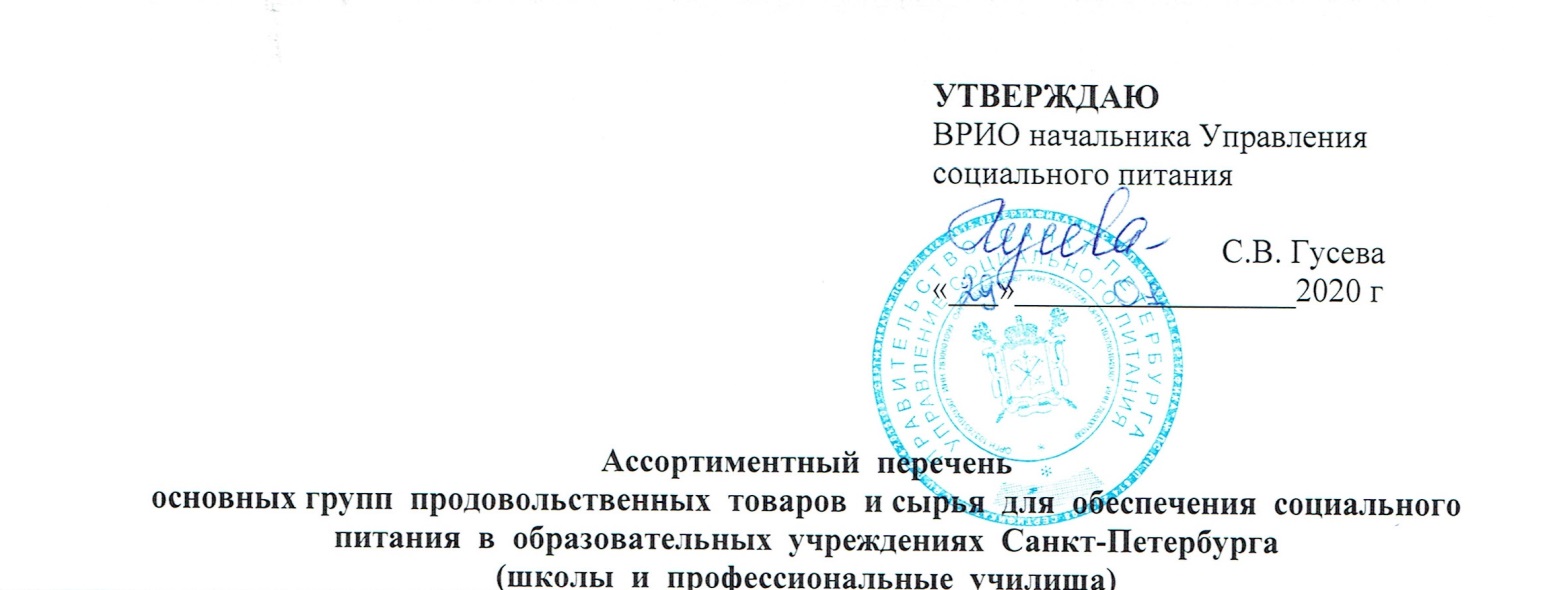 Приложение № 3 Список основных нормативных, нормативно-технических документовТехнический регламент Таможенного союза от 09.12.2011 ТР ТС 021/2011 «О безопасности пищевой продукции». Утвержден решением Комиссии Таможенного союза от 09.12.2011 № 880 «О принятии технического регламента Таможенного союза «О безопасности пищевой продукции»;Технический регламент Таможенного союза от 09.12.2011 ТР ТС 018/2011 «О безопасности колесных транспортных средств». Утвержден решением Комиссии Таможенного союза от 09.12.2011 № 877 «О принятии технического регламента Таможенного союза «О безопасности колесных транспортных средств»;Международное соглашение от 01.09.1970 «Соглашение о международных перевозках скоропортящихся пищевых продуктов и о специальных транспортных средствах, предназначенных для этих перевозок»;Трудовой кодекс Российской Федерации от 30.03.2001 №197-ФЗ;Закон Российской Федерации от 07.02.1992 № 2300-1 «О защите прав потребителей»;Федеральный закон Российской Федерации «О санитарно-эпидемиологическом благополучии населения» от 30.03.1999 № 52-ФЗ;Федеральный закон Российской Федерации «О качестве и безопасности пищевых продуктов» от 02.01.2000 № 29-ФЗ;Указ Президента Российской Федерации от 28.02.1995 №221 «О мерах по упорядочению государственного регулирования цен (тарифов)»;Постановление Правительства Российской Федерации от 07.03.1995 № 239 «О мерах по упорядочению государственного регулирования цен (тарифов)»;Постановление Правительства Российской Федерации от 20.04.2010 № 250 «О перечне средств измерений, поверка которых осуществляется только аккредитованными в установленном порядке в области обеспечения единства измерений государственными региональными центрами метрологии»;Постановление Правительства Российской Федерации от 15.08.1997 № 1036 «Правила оказания услуг общественного питания»;Постановление Правительства Российской Федерации от 15.04.2011 № 272 «Об утверждении Правил перевозок грузов автомобильным транспортом»;Постановление Минтруда Российской Федерации от 21.04.1993 № 88 «Об утверждении Нормативов по определению численности персонала, занятого обслуживанием дошкольных учреждений (ясли, ясли-сады, детские сады)»;Постановление Минтруда Российской Федерации от 21.08.1998 № 37 «Квалификационный справочник должностей руководителей, специалистов и других служащих»;Постановление Минтруда Российской Федерации от 24.12.1999 № 52 «Об утверждении Межотраслевых правил по охране труда в общественном питании»;Постановление Минтруда Российской Федерации, Минобразования Российской Федерации от 13.01.2003 № 1/29 «Об утверждении Порядка обучения по охране труда и проверки знаний требований охраны труда работников организаций»;Постановление Министерства труда и социального развития Российской Федерации от 05.03.2004 № 30 «Об утверждении Единого тарифно-квалификационного справочника работ и профессий рабочих, выпуск 51, разделы: «Торговля и общественное питание»»; Приказ Минздрава Российской Федерации от 29.06.2000 № 229 «О профессиональной гигиенической подготовке и аттестации должностных лиц и работников организаций»;Приказ Минздравсоцразвития России от 12.04.2011 № 302н «Об утверждении перечней вредных и (или) опасных производственных факторов и работ, при выполнении которых проводятся обязательные предварительные и периодические медицинские осмотры (обследования), и Порядка проведения обязательных предварительных и периодических медицинских осмотров (обследований) работников, занятых на тяжелых работах и на работах с вредными и (или) опасными условиями труда»;Приказ Минпромторга России от 02.07.2015 № 1815 «Об утверждении Порядка проведения поверки средств измерений, требования к знаку поверки и содержанию свидетельства о поверке»;Приказ Роспотребнадзора от 20.05.2005 № 402 «О личной медицинской книжке и санитарном паспорте»;СП 2.3.6.1079-01 «Санитарно-эпидемиологические требования к организации общественного питания, изготовлению и оборотоспособности в них пищевых продуктов и продовольственного сырья». Постановление Главного государственного санитарного врача РФ от 08.11.2001 № 31 «О введении в действие санитарных правил»;СП 2.3.6.1066-01 «Санитарно-эпидемиологические требования к организациям торговли и обороту в них продовольственного сырья и пищевых продуктов». Постановление Главного государственного санитарного врача РФ от 07.09.2001 № 23;СанПиН 2.3.2.1324-03 «Гигиенические требования к срокам годности и условиям хранения пищевых продуктов» Постановление Главного государственного санитарного врача РФ от 22.05.2003 № 98;СанПиН 2.4.5.2409-08 «Санитарно-эпидемиологические требования к организации питания обучающихся в общеобразовательных учреждениях, учреждениях начального и среднего профессионального образования». Постановление Главного государственного санитарного врача Российской Федерации от 23.07.2008 № 45;СП 3.5.3.3223-14 «Санитарно-эпидемиологические требования к организации и проведению дератизационных мероприятий». Постановление Главного государственного санитарного врача Российской Федерации от 22.09.2014 № 58;СП 279.1325800.2016 «Здания профессиональных образовательных организаций. Правила проектирования. СП (Свод правил) от 16.12.2016;СП 3.5.1378-03 Санитарно-эпидемиологические требования к организации и осуществлению дезинфекционной деятельности». Постановление Главного государственного санитарного врача Российской Федерации от 09.06.2003 № 131;СанПиН 3.5.2.3472-17 «Санитарно-эпидемиологические требования к организации и проведению дезинсекционных мероприятий в борьбе с членистоногими, имеющими эпидемиологическое и санитарно-гигиеническое значение». Постановление Главного государственного санитарного врача Российской Федерации от 07.06.2017 № 83;ГОСТ 31989-2012 «Услуги общественного питания. Общие требования к заготовочным предприятиям общественного питания»; ГОСТ 30524-2013 «Услуги общественного питания. Требования к персоналу»;ГОСТ Р 57115-2016 «Торговля. Предпродажная подготовка товаров отдельных видов. Общие требования»;ГОСТ Р ИСО 22000-2007 «Системы менеджмента безопасности пищевойпродукции. Требования к организациям, участвующим в цепи создания пищевой продукции»;ГОСТ Р 51705.1-2001 «Системы качества. Управление качеством пищевых продуктов на основе принципов ХАССП. Общие требования»;ГОСТ Р ИСО 22004-2017 «Системы менеджмента безопасности пищевойпродукции»;ГОСТ Р 54762-2011/ISO/TS 22002-1:2009 «Программы предварительныхтребований по безопасности пищевой продукции. Часть 1. Производство пищевой продукции»;МР 5.1.0096-14 «Методические подходы к организации оценки процессов производства (изготовления) пищевой продукции на основе принципов ХАССП»;Приказ Роспотребнадзора от 18.09.2017 № 860 «Об утверждении форм проверочных листов (списков контрольных вопросов), используемых должностными лицами территориальных органов Федеральной службы по надзору в сфере защиты прав потребителей и благополучия человека при проведении плановых проверок в рамках осуществления федерального государственного санитарно-эпидемиологического надзора»;Сборник рецептур блюд и кулинарных изделий для предприятий общественного питания, часть 1. - М.; Хлебпродинформ, 1996 г.;Сборник рецептур блюд и кулинарных изделий для предприятий общественного питания, часть 2. - М.; Хлебпродинформ, 1997 г.;Сборник технологических нормативов по производству мучных кондитерских и булочных изделий - сборник рецептур издания 1999 г.;Сборник рецептур блюд и кулинарных изделий кухонь народов России издания 1992 г.;Сборник рецептур блюд для диетического питания. М.; Хлебпродинформ, 2002 г.;Сборник рецептур блюд на торты, пирожные, кексы, рулеты, печенье, пряники, коврижки и сдобные булочки. М.; Хлебпродинформ, 2000 г.;Сборник нормативных и технических документов, регламентирующих производство кулинарной продукции. М.; Хлебпродинформ, 2003 г.;Сборник нормативных и технологических документов, регламентирующих производство кулинарной продукции, часть IV - М.: Хлебпроинформ, 2001 г.;Сборник рецептур блюд национальных кухонь, часть V - М.: Хлебпродинформ, 2001 г.;Сборник рецептур блюд и кулинарных изделий для предприятий общественного питания при общеобразовательных школах - М.: Хлебпродинформ, 2004 г.;Сборник методических рекомендаций по организации питания детей и подростков в учреждениях образования Санкт-Петербурга. СПб: Речь, 2010Закон Российской Федерации от 14.05.1993 № 4979-1 «О ветеринарии»Приказ Минсельхоза России от 18.12.2015 N 648 (ред. от 15.04.2019) "Об утверждении Перечня подконтрольных товаров, подлежащих сопровождению ветеринарными сопроводительными документами"№ п/пНаименование Заказчика Санкт-ПетербургаКол-во ставок руководителей - заведующих производствомКол-во ставок специалистов - технологов, санитарных врачей *Кол-во ставок поваров детского питанияКол-во ставок поваровКол-во ставок буфетчиковКол-во ставок кухонных  рабочихИТОГО кол-во ставок на пищеблокГБОУ гимназия № 441 Фрунзенского района Санкт-Петербурга1021138№ п/пНаименование Заказчика Санкт-ПетербургаХарактеристика пищеблокаГБОУ гимназия № 441 Фрунзенского района Санкт-Петербургастоловая доготовочного типа, которая предполагает работу на полуфабрикатах, укомплектованная необходимым оборудованием.№ п/пНаименование государственного образовательного учрежденияКатегория питающихся, которым предоставляется питание с компенсацией стоимости (части стоимости) за счет бюджета Санкт-ПетербургаНаименование рационов питания (завтрак, обед/комплексный обед)
 по каждой категории питающихся202020202020202120212021202220222022№ п/пНаименование государственного образовательного учрежденияКатегория питающихся, которым предоставляется питание с компенсацией стоимости (части стоимости) за счет бюджета Санкт-ПетербургаНаименование рационов питания (завтрак, обед/комплексный обед)
 по каждой категории питающихсяКоличество питающихся по каждой категории (чел.)Планируемое количество дней питания (дн.)Количество человеко-днейКоличество питающихся по каждой категории (чел.)Планируемое количество дней питания (дн.)Количество человеко-днейКоличество питающихся по каждой категории (чел.)Планируемое количество дней питания (дн.)Количество человеко-дней1ГБОУ гимназия № 441 Фрунзенского района Санкт-ПетербургаКатегория детей, подлежащих социальному питанию в возрасте от 3 до 7 лет с 12-часовым пребываниемзавтрак, 2-ой завтрак, обед, уплотненный полдник0000000001ГБОУ гимназия № 441 Фрунзенского района Санкт-ПетербургаУчащиеся, получающие льготное питание, включающее завтрак и обед для школьников 1-4 классов школ с компенсацией 100% стоимости питаниязавтрак, обед74644736741289472748059201ГБОУ гимназия № 441 Фрунзенского района Санкт-ПетербургаУчащиеся, получающие льготное питание, включающее завтрак и обед для школьников 1-4 классов школ с компенсацией 70% стоимости питаниязавтрак, обед05500162008001ГБОУ гимназия № 441 Фрунзенского района Санкт-ПетербургаОбучающиеся общеобразовательных учреждений и профессиональных образовательных учреждений, находящиеся в трудной жизненной ситуации, получающие питание включающее завтрак и(или) обед, с компенсацией за счет средств бюджета Санкт-Петербурга 100% его стоимости.завтрак, обед/комплексный обед156560162008501ГБОУ гимназия № 441 Фрунзенского района Санкт-ПетербургаУчащиеся, получающие льготное питание, включающее завтрак для школьников 1-4 классов школ с компенсацией 70% стоимости питаниязавтрак29863187742981183516429880238401ГБОУ гимназия № 441 Фрунзенского района Санкт-ПетербургаУчащиеся, получающие льготное питание, включающее  обед для школьников 5-11 классов школ с компенсацией 100% стоимости питаниязавтрак, обед/комплексный обед856252708611910234869077401ГБОУ гимназия № 441 Фрунзенского района Санкт-ПетербургаУчащиеся, получающие льготное питание, включающее обед для школьников 5-11 классов школ с компенсацией 70% стоимости питаниязавтрак, обед/комплексный обед0560016300900Наименование товара: сорт, вид, тип, вид разделки, класс, категорияФасо-вкаЕд. изм.Нормативный документ: Технический регламент, ГОСТ, ОСТ, РСТ РФ,ТУ, СанПиНОсобые  условия (требования  к составу  пищевых продуктов)1Хлеб и булочные изделия:Батон нарезной из муки высшего сорта  до 1,0 кг включительно в  упаковке производителякгТехнический регламент Таможенного союза «О безопасности упаковки» от 16.08.2011 ТР ТС 005/2011, Технический регламент Таможенного союза «О безопасности пищевой продукции»  от 09.12.2011 №021/2011, Технический регламент Таможенного союза от 09.12.2011 №022/2011 «Пищевая продукция в части ее маркировки», ГОСТ 27844-88 Батон нарезной из муки высшего сорта  с микронутриентами, витаминами  до 1,0 кг включительно в  упаковке производителякгТехнический регламент Таможенного союза «О безопасности упаковки» от 16.08.2011 ТР ТС 005/2011, Технический регламент Таможенного союза «О безопасности пищевой продукции»  от 09.12.2011 №021/2011, Технический регламент Таможенного союза от 09.12.2011 №022/2011 «Пищевая продукция в части ее маркировки», ГОСТ 31805-2018, или  ТУ производителяИзделия хлебобулочные бараночные  (баранки, сушки, бублики)  в ассортименте, высший сортвес.кгТехнический регламент Таможенного союза «О безопасности упаковки» от 16.08.2011 ТР ТС 005/2011, Технический регламент Таможенного союза «О безопасности пищевой продукции»  от 09.12.2011 №021/2011, Технический регламент Таможенного союза от 09.12.2011 №022/2011 «Пищевая продукция в части ее маркировки», ГОСТ  7128-91Изделия хлебобулочные бараночные  (баранки, сушки, бублики)  в ассортименте, высший сортдо 1,0 кг включительно в  упаковке производителяТехнический регламент Таможенного союза «О безопасности упаковки» от 16.08.2011 ТР ТС 005/2011, Технический регламент Таможенного союза «О безопасности пищевой продукции»  от 09.12.2011 №021/2011, Технический регламент Таможенного союза от 09.12.2011 №022/2011 «Пищевая продукция в части ее маркировки», ГОСТ  7128-91Изделия хлебобулочные бараночные (баранки, сушки, бублики)вес.кгТехнический регламент Таможенного союза «О безопасности упаковки» от 16.08.2011 ТР ТС 005/2011, Технический регламент Таможенного союза «О безопасности пищевой продукции»  от 09.12.2011 №021/2011, Технический регламент Таможенного союза от 09.12.2011 №022/2011 «Пищевая продукция в части ее маркировки», ГОСТ 32124-2013, илиТУ производителяИзделия хлебобулочные бараночные (баранки, сушки, бублики)до 1,0 кг включительно в  упаковке производителякгТехнический регламент Таможенного союза «О безопасности упаковки» от 16.08.2011 ТР ТС 005/2011, Технический регламент Таможенного союза «О безопасности пищевой продукции»  от 09.12.2011 №021/2011, Технический регламент Таможенного союза от 09.12.2011 №022/2011 «Пищевая продукция в части ее маркировки», ГОСТ 32124-2013, илиТУ производителяИзделия   хлебобулочные  диетические до 0,1 кг включительно в упаковке производителякгТехнический регламент Таможенного союза «О безопасности упаковки» от 16.08.2011 ТР ТС 005/2011, Технический регламент Таможенного союза «О безопасности пищевой продукции»  от 09.12.2011 №021/2011, Технический регламент Таможенного союза от 09.12.2011 №022/2011 «Пищевая продукция в части ее маркировки», Технический регламент Таможенного союза от 15.06.2012  №027/2012  «О безопасности отдельных видов специализированной  пищевой продукции, в том числе диетического лечебного и диетического профилактического питания», ГОСТ 25832-89Изделия  хлебобулочные сдобные  в  ассортименте  из  пшеничной  муки   высшего сортадо 1,0 кг включительно в  упаковке производителякгТехнический регламент Таможенного союза «О безопасности упаковки» от 16.08.2011 ТР ТС 005/2011, Технический регламент Таможенного союза «О безопасности пищевой продукции»  от 09.12.2011 №021/2011, Технический регламент Таможенного союза от 09.12.2011 №022/2011 «Пищевая продукция в части ее маркировки», ГОСТ  24557-89Изделия  хлебобулочные сдобные  мелкоштучные  в  ассортименте из  пшеничной  муки  высшего сорта до 0,1 кг включительно в упаковке производителякгТехнический регламент Таможенного союза «О безопасности упаковки» от 16.08.2011 ТР ТС 005/2011, Технический регламент Таможенного союза «О безопасности пищевой продукции»  от 09.12.2011 №021/2011, Технический регламент Таможенного союза от 09.12.2011 №022/2011 «Пищевая продукция в части ее маркировки», ГОСТ  24298-80Изделия  хлебобулочные сдобные  мелкоштучные  в  ассортименте из  пшеничной  муки  первого сорта до 0,1 кг включительно в упаковке производителякгТехнический регламент Таможенного союза «О безопасности упаковки» от 16.08.2011 ТР ТС 005/2011, Технический регламент Таможенного союза «О безопасности пищевой продукции»  от 09.12.2011 №021/2011, Технический регламент Таможенного союза от 09.12.2011 №022/2011 «Пищевая продукция в части ее маркировки», ГОСТ  24298-80Изделия  хлебобулочные  слоёные  в  ассортиментедо 0,1 кг включительно в упаковке производителякгТехнический регламент Таможенного союза «О безопасности упаковки» от 16.08.2011 ТР ТС 005/2011, Технический регламент Таможенного союза «О безопасности пищевой продукции»  от 09.12.2011 №021/2011, Технический регламент Таможенного союза от 09.12.2011 №022/2011 «Пищевая продукция в части ее маркировки», ГОСТ   9511-80Палочки  хлебныедо 0,1 кг включительно в упаковке производителякгТехнический регламент Таможенного союза «О безопасности упаковки» от 16.08.2011 ТР ТС 005/2011, Технический регламент Таможенного союза «О безопасности пищевой продукции»  от 09.12.2011 №021/2011, Технический регламент Таможенного союза от 09.12.2011 №022/2011 «Пищевая продукция в части ее маркировки», ГОСТ  28881-90Хлеб  ржаной до 1,0 кг включительно в  упаковке производителякгТехнический регламент Таможенного союза «О безопасности упаковки» от 16.08.2011 ТР ТС 005/2011, Технический регламент Таможенного союза «О безопасности пищевой продукции»  от 09.12.2011 №021/2011, Технический регламент Таможенного союза от 09.12.2011 №022/2011 «Пищевая продукция в части ее маркировки», ГОСТ  2077-84  Хлеб  ржаной, обогащенный  микронутриентами до 1,0 кг включительно в  упаковке производителякгТехнический регламент Таможенного союза «О безопасности упаковки» от 16.08.2011 ТР ТС 005/2011, Технический регламент Таможенного союза «О безопасности пищевой продукции»  от 09.12.2011 №021/2011, Технический регламент Таможенного союза от 09.12.2011 №022/2011 «Пищевая продукция в части ее маркировки», ГОСТ 31807-2018, или   ТУ роизводителяХлеб ржано-пшеничный до 1,0 кг включительно в  упаковке производителякгТехнический регламент Таможенного союза «О безопасности упаковки» от 16.08.2011 ТР ТС 005/2011, Технический регламент Таможенного союза «О безопасности пищевой продукции»  от 09.12.2011 №021/2011, Технический регламент Таможенного союза от 09.12.2011 №022/2011 «Пищевая продукция в части ее маркировки», ГОСТ  2077-84 Хлеб ржано-пшеничный обогащенный микронутриентами до 1,0 кг включительно в  упаковке производителякгТехнический регламент Таможенного союза «О безопасности упаковки» от 16.08.2011 ТР ТС 005/2011, Технический регламент Таможенного союза «О безопасности пищевой продукции»  от 09.12.2011 №021/2011, Технический регламент Таможенного союза от 09.12.2011 №022/2011 «Пищевая продукция в части ее маркировки», ГОСТ 31807-2018, или   ТУ производителя2Мука:2.1        Крахмал картофельный, высший сорт вес.кгТехнический регламент Таможенного союза «О безопасности упаковки» от 16.08.2011 ТР ТС 005/2011, Технический регламент Таможенного союза «О безопасности пищевой продукции»  от 09.12.2011 №021/2011, Технический регламент Таможенного союза от 09.12.2011 №022/2011 «Пищевая продукция в части ее маркировки», ГОСТ  Р 53876-2010, илиТУ  производителя2.2        Крахмал картофельный, высший сорт до 1,0 кг включительно в  упаковке производителякгТехнический регламент Таможенного союза «О безопасности упаковки» от 16.08.2011 ТР ТС 005/2011, Технический регламент Таможенного союза «О безопасности пищевой продукции»  от 09.12.2011 №021/2011, Технический регламент Таможенного союза от 09.12.2011 №022/2011 «Пищевая продукция в части ее маркировки», ГОСТ  Р 53876-2010, или ТУ  производителя2.3        Мука пшеничная, хлебопекарная,  высший сорт вес.кгТехнический регламент Таможенного союза «О безопасности упаковки» от 16.08.2011 ТР ТС 005/2011, Технический регламент Таможенного союза «О безопасности пищевой продукции»  от 09.12.2011 №021/2011, Технический регламент Таможенного союза от 09.12.2011 №022/2011 «Пищевая продукция в части ее маркировки» ГОСТ 26574-20172.4        Мука пшеничная, хлебопекарная,  высший сорт до 2,0 кг включительно в упаковке производителякгТехнический регламент Таможенного союза «О безопасности упаковки» от 16.08.2011 ТР ТС 005/2011, Технический регламент Таможенного союза «О безопасности пищевой продукции»  от 09.12.2011 №021/2011, Технический регламент Таможенного союза от 09.12.2011 №022/2011 «Пищевая продукция в части ее маркировки» ГОСТ 26574-20173Макаронные изделия:3.1.Макаронные изделия группы А, высший сортвес.кгТехнический регламент Таможенного союза «О безопасности упаковки» от 16.08.2011 ТР ТС 005/2011, Технический регламент Таможенного союза «О безопасности пищевой продукции»  от 09.12.2011 №021/2011, Технический регламент Таможенного союза от 09.12.2011 №022/2011 «Пищевая продукция в части ее маркировки», ГОСТ 31743-20173.2.Макаронные изделия группы А, высший сортдо 1,0 кг включительно в  упаковке производителякгТехнический регламент Таможенного союза «О безопасности упаковки» от 16.08.2011 ТР ТС 005/2011, Технический регламент Таможенного союза «О безопасности пищевой продукции»  от 09.12.2011 №021/2011, Технический регламент Таможенного союза от 09.12.2011 №022/2011 «Пищевая продукция в части ее маркировки», ГОСТ 31743-2017)4Крупа и  бобовыеГорох шлифованный целый, 1сорт вес.кгТехнический регламент Таможенного союза «О безопасности упаковки» от 16.08.2011 ТР ТС 005/2011, Технический регламент Таможенного союза «О безопасности пищевой продукции»  от 09.12.2011 №021/2011, Технический регламент Таможенного союза от 09.12.2011 №022/2011 «Пищевая продукция в части ее маркировки», ГОСТ 6201-68 Горох шлифованный целый, 1сорт до 1,0 кг включительно в  упаковке производителякгТехнический регламент Таможенного союза «О безопасности упаковки» от 16.08.2011 ТР ТС 005/2011, Технический регламент Таможенного союза «О безопасности пищевой продукции»  от 09.12.2011 №021/2011, Технический регламент Таможенного союза от 09.12.2011 №022/2011 «Пищевая продукция в части ее маркировки», ГОСТ 6201-68 Завтраки сухие. Хлопья кукурузные.до 1,0 кг включительно в  упаковке производителякгТехнический регламент Таможенного союза «О безопасности упаковки» от 16.08.2011 ТР ТС 005/2011, Технический регламент Таможенного союза «О безопасности пищевой продукции»  от 09.12.2011 №021/2011, Технический регламент Таможенного союза от 09.12.2011 №022/2011 «Пищевая продукция в части ее маркировки», ГОСТ Р 50365-92Завтраки сухие. Хлопья пшеничные.до 1,0 кг включительно в  упаковке производителякгТехнический регламент Таможенного союза «О безопасности упаковки» от 16.08.2011 ТР ТС 005/2011, Технический регламент Таможенного союза «О безопасности пищевой продукции»  от 09.12.2011 №021/2011, Технический регламент Таможенного союза от 09.12.2011 №022/2011 «Пищевая продукция в части ее маркировки», ГОСТ Р 50365-92Каши лечебно- профилактические  для  детского  питаниядо 1,0 кг включительно в  упаковке производителякгТехнический регламент Таможенного союза «О безопасности упаковки» от 16.08.2011 ТР ТС 005/2011, Технический регламент Таможенного союза «О безопасности пищевой продукции»  от 09.12.2011 №021/2011, Технический регламент Таможенного союза от 09.12.2011 №022/2011 «Пищевая продукция в части ее маркировки», Технический регламент Таможенного союза от 15.06.2012  №027/2012  «О безопасности отдельных видов специализированной  пищевой продукции, в том числе диетического лечебного и диетического профилактического питания», ГОСТ  Р 51172-98 Крупа гречневая ядрица, первый сортвес.кгТехнический регламент Таможенного союза «О безопасности упаковки» от 16.08.2011 ТР ТС 005/2011, Технический регламент Таможенного союза «О безопасности пищевой продукции»  от 09.12.2011 №021/2011, Технический регламент Таможенного союза от 09.12.2011 №022/2011 «Пищевая продукция в части ее маркировки», ГОСТ Р 55290-2012  Крупа гречневая ядрица, первый сортдо 1,0 кг включительно в  упаковке производителякгТехнический регламент Таможенного союза «О безопасности упаковки» от 16.08.2011 ТР ТС 005/2011, Технический регламент Таможенного союза «О безопасности пищевой продукции»  от 09.12.2011 №021/2011, Технический регламент Таможенного союза от 09.12.2011 №022/2011 «Пищевая продукция в части ее маркировки», ГОСТ Р 55290-2012  Крупа кукурузная шлифованная № 1вес.кгТехнический регламент Таможенного союза «О безопасности упаковки» от 16.08.2011 ТР ТС 005/2011, Технический регламент Таможенного союза «О безопасности пищевой продукции»  от 09.12.2011 №021/2011, Технический регламент Таможенного союза от 09.12.2011 №022/2011 «Пищевая продукция в части ее маркировки», ГОСТ 6002-69 Крупа кукурузная шлифованная № 1до 1,0 кг включительно в  упаковке производителякгТехнический регламент Таможенного союза «О безопасности упаковки» от 16.08.2011 ТР ТС 005/2011, Технический регламент Таможенного союза «О безопасности пищевой продукции»  от 09.12.2011 №021/2011, Технический регламент Таможенного союза от 09.12.2011 №022/2011 «Пищевая продукция в части ее маркировки», ГОСТ 6002-69 Крупа пшеничная: - «Полтавская №1», -«Артек»вес.кгТехнический регламент Таможенного союза «О безопасности упаковки» от 16.08.2011 ТР ТС 005/2011, Технический регламент Таможенного союза «О безопасности пищевой продукции»  от 09.12.2011 №021/2011, Технический регламент Таможенного союза от 09.12.2011 №022/2011 «Пищевая продукция в части ее маркировки», ГОСТ 276-60Крупа пшеничная: - «Полтавская №1», -«Артек»до 1,0 кг включительно в  упаковке производителякгТехнический регламент Таможенного союза «О безопасности упаковки» от 16.08.2011 ТР ТС 005/2011, Технический регламент Таможенного союза «О безопасности пищевой продукции»  от 09.12.2011 №021/2011, Технический регламент Таможенного союза от 09.12.2011 №022/2011 «Пищевая продукция в части ее маркировки», ГОСТ 276-60Крупа ячменная перловая  № 1вес.кгТехнический регламент Таможенного союза «О безопасности упаковки» от 16.08.2011 ТР ТС 005/2011, Технический регламент Таможенного союза «О безопасности пищевой продукции»  от 09.12.2011 №021/2011, Технический регламент Таможенного союза от 09.12.2011 №022/2011 «Пищевая продукция в части ее маркировки», ГОСТ 5784-60 Крупа ячменная перловая  № 1до 1,0 кг включительно в  упаковке производителякгТехнический регламент Таможенного союза «О безопасности упаковки» от 16.08.2011 ТР ТС 005/2011, Технический регламент Таможенного союза «О безопасности пищевой продукции»  от 09.12.2011 №021/2011, Технический регламент Таможенного союза от 09.12.2011 №022/2011 «Пищевая продукция в части ее маркировки», ГОСТ 5784-60 Крупа ячневая № 1вес.кгТехнический регламент Таможенного союза «О безопасности упаковки» от 16.08.2011 ТР ТС 005/2011, Технический регламент Таможенного союза «О безопасности пищевой продукции»  от 09.12.2011 №021/2011, Технический регламент Таможенного союза от 09.12.2011 №022/2011 «Пищевая продукция в части ее маркировки», ГОСТ 5784-60 Крупа ячневая № 1до 1,0 кг включительно в  упаковке производителякгТехнический регламент Таможенного союза «О безопасности упаковки» от 16.08.2011 ТР ТС 005/2011, Технический регламент Таможенного союза «О безопасности пищевой продукции»  от 09.12.2011 №021/2011, Технический регламент Таможенного союза от 09.12.2011 №022/2011 «Пищевая продукция в части ее маркировки», ГОСТ 5784-60 Манная крупа, марка  Мвес.кгТехнический регламент Таможенного союза «О безопасности упаковки» от 16.08.2011 ТР ТС 005/2011, Технический регламент Таможенного союза «О безопасности пищевой продукции»  от 09.12.2011 №021/2011, Технический регламент Таможенного союза от 09.12.2011 №022/2011 «Пищевая продукция в части ее маркировки», ГОСТ 7022-97 (с 01.11.2020 ГОСТ 7022-19)Манная крупа, марка  Мдо 1,0 кг включительно в  упаковке производителякгТехнический регламент Таможенного союза «О безопасности упаковки» от 16.08.2011 ТР ТС 005/2011, Технический регламент Таможенного союза «О безопасности пищевой продукции»  от 09.12.2011 №021/2011, Технический регламент Таможенного союза от 09.12.2011 №022/2011 «Пищевая продукция в части ее маркировки», ГОСТ 7022-97 (с 01.11.2020 ГОСТ 7022-19)Продукты детского питания сухие. Кашидо 1,0 кг включительно в  упаковке производителякгТехнический регламент Таможенного союза «О безопасности упаковки» от 16.08.2011 ТР ТС 005/2011, Технический регламент Таможенного союза «О безопасности пищевой продукции»  от 09.12.2011 №021/2011, Технический регламент Таможенного союза от 09.12.2011 №022/2011 «Пищевая продукция в части ее маркировки», ГОСТ Р 52405-2005, или ТУ производителяПшено шлифованное,  высший сорт  вес.кгТехнический регламент Таможенного союза «О безопасности упаковки» от 16.08.2011 ТР ТС 005/2011, Технический регламент Таможенного союза «О безопасности пищевой продукции»  от 09.12.2011 №021/2011, Технический регламент Таможенного союза от 09.12.2011 №022/2011 «Пищевая продукция в части ее маркировки», ГОСТ 572-2016, илиТУ производителяПшено шлифованное,  высший сорт  до 1,0 кг включительно в  упаковке производителякгТехнический регламент Таможенного союза «О безопасности упаковки» от 16.08.2011 ТР ТС 005/2011, Технический регламент Таможенного союза «О безопасности пищевой продукции»  от 09.12.2011 №021/2011, Технический регламент Таможенного союза от 09.12.2011 №022/2011 «Пищевая продукция в части ее маркировки», ГОСТ 572-2016, или ТУ производителяПшено шлифованное, первый сорт вес.кгТехнический регламент Таможенного союза «О безопасности упаковки» от 16.08.2011 ТР ТС 005/2011, Технический регламент Таможенного союза «О безопасности пищевой продукции»  от 09.12.2011 №021/2011, Технический регламент Таможенного союза от 09.12.2011 №022/2011 «Пищевая продукция в части ее маркировки», ГОСТ 572-2016, или ТУ производителяПшено шлифованное, первый сорт до 1,0 кг включительно в  упаковке производителякгТехнический регламент Таможенного союза «О безопасности упаковки» от 16.08.2011 ТР ТС 005/2011, Технический регламент Таможенного союза «О безопасности пищевой продукции»  от 09.12.2011 №021/2011, Технический регламент Таможенного союза от 09.12.2011 №022/2011 «Пищевая продукция в части ее маркировки», ГОСТ 572-2016, или  ТУ производителяРис шлифованный, первый сорт    вес.кгТехнический регламент Таможенного союза «О безопасности упаковки» от 16.08.2011 ТР ТС 005/2011, Технический регламент Таможенного союза «О безопасности пищевой продукции»  от 09.12.2011 №021/2011, Технический регламент Таможенного союза от 09.12.2011 №022/2011 «Пищевая продукция в части ее маркировки», ГОСТ 6292-93, или ТУ производителяРис шлифованный, первый сорт    до 1,0 кг включительно в  упаковке производителякгТехнический регламент Таможенного союза «О безопасности упаковки» от 16.08.2011 ТР ТС 005/2011, Технический регламент Таможенного союза «О безопасности пищевой продукции»  от 09.12.2011 №021/2011, Технический регламент Таможенного союза от 09.12.2011 №022/2011 «Пищевая продукция в части ее маркировки», ГОСТ 6292-93, или ТУ производителя Рис шлифованный    до 1,0 кг включительно в  упаковке производителякгТехнический регламент Таможенного союза «О безопасности упаковки» от 16.08.2011 ТР ТС 005/2011, Технический регламент Таможенного союза «О безопасности пищевой продукции»  от 09.12.2011 №021/2011, Технический регламент Таможенного союза от 09.12.2011 №022/2011 «Пищевая продукция в части ее маркировки», ГОСТ ISO 7301-2013Фасоль продовольственная: - тип 1 (белая), - тип 2 (цветная однотонная), - тип 3 (цветная пестрая)вес.кгТехнический регламент Таможенного союза «О безопасности упаковки» от 16.08.2011 ТР ТС 005/2011, Технический регламент Таможенного союза «О безопасности пищевой продукции»  от 09.12.2011 №021/2011, Технический регламент Таможенного союза от 09.12.2011 №022/2011 «Пищевая продукция в части ее маркировки», ГОСТ 7758-75 Фасоль продовольственная: - тип 1 (белая), - тип 2 (цветная однотонная), - тип 3 (цветная пестрая)вес.кгТехнический регламент Таможенного союза «О безопасности упаковки» от 16.08.2011 ТР ТС 005/2011, Технический регламент Таможенного союза «О безопасности пищевой продукции»  от 09.12.2011 №021/2011, Технический регламент Таможенного союза от 09.12.2011 №022/2011 «Пищевая продукция в части ее маркировки», ГОСТ 7758-75 Хлопья овсяные "Экстра"  №1вес.кгТехнический регламент Таможенного союза «О безопасности упаковки» от 16.08.2011 ТР ТС 005/2011, Технический регламент Таможенного союза «О безопасности пищевой продукции»  от 09.12.2011 №021/2011, Технический регламент Таможенного союза от 09.12.2011 №022/2011 «Пищевая продукция в части ее маркировки», ГОСТ 21149-93, или ТУ производителя Хлопья овсяные "Экстра"  №1до 1,0 кг включительно в  упаковке производителякгТехнический регламент Таможенного союза «О безопасности упаковки» от 16.08.2011 ТР ТС 005/2011, Технический регламент Таможенного союза «О безопасности пищевой продукции»  от 09.12.2011 №021/2011, Технический регламент Таможенного союза от 09.12.2011 №022/2011 «Пищевая продукция в части ее маркировки», ГОСТ 21149-93, или ТУ производителя Хлопья овсяные «Геркулес»вес.кгТехнический регламент Таможенного союза «О безопасности упаковки» от 16.08.2011 ТР ТС 005/2011, Технический регламент Таможенного союза «О безопасности пищевой продукции»  от 09.12.2011 №021/2011, Технический регламент Таможенного союза от 09.12.2011 №022/2011 «Пищевая продукция в части ее маркировки», ГОСТ 21149-93, или ТУ производителя Хлопья овсяные «Геркулес»до 1,0 кг включительно в  упаковке производителякгТехнический регламент Таможенного союза «О безопасности упаковки» от 16.08.2011 ТР ТС 005/2011, Технический регламент Таможенного союза «О безопасности пищевой продукции»  от 09.12.2011 №021/2011, Технический регламент Таможенного союза от 09.12.2011 №022/2011 «Пищевая продукция в части ее маркировки», ГОСТ 21149-93, или ТУ производителя Чечевицавес.кгТехнический регламент Таможенного союза «О безопасности упаковки» от 16.08.2011 ТР ТС 005/2011, Технический регламент Таможенного союза «О безопасности пищевой продукции»  от 09.12.2011 №021/2011, Технический регламент Таможенного союза от 09.12.2011 №022/2011 «Пищевая продукция в части ее маркировки», ГОСТ 7066-77 (с 01.11.2020 ГОСТ 7066-2019) или ТУ производителяЧечевицадо 1,0 кг включительно в  упаковке производителякгТехнический регламент Таможенного союза «О безопасности упаковки» от 16.08.2011 ТР ТС 005/2011, Технический регламент Таможенного союза «О безопасности пищевой продукции»  от 09.12.2011 №021/2011, Технический регламент Таможенного союза от 09.12.2011 №022/2011 «Пищевая продукция в части ее маркировки», ГОСТ 7066-77 (с 01.11.2020 ГОСТ 7066-2019) или ТУ производителя5Сахарный песок5.3.Сахар белый кристаллическийвес.кгТехнический регламент Таможенного союза «О безопасности упаковки» от 16.08.2011 ТР ТС 005/2011, Технический регламент Таможенного союза «О безопасности пищевой продукции»  от 09.12.2011 №021/2011, Технический регламент Таможенного союза от 09.12.2011 №022/2011 «Пищевая продукция в части ее маркировки», ГОСТ 33222-2015, илиТУ  производителябез искусственных  ароматизаторов5.4.Сахар белый кристаллическийдо 1,0 кг включительно в  упаковке производителякгТехнический регламент Таможенного союза «О безопасности упаковки» от 16.08.2011 ТР ТС 005/2011, Технический регламент Таможенного союза «О безопасности пищевой продукции»  от 09.12.2011 №021/2011, Технический регламент Таможенного союза от 09.12.2011 №022/2011 «Пищевая продукция в части ее маркировки», ГОСТ 33222-2015, илиТУ  производителябез искусственных  ароматизаторов5.5.Сахар белый. Сахарная пудрадо 1,0 кг включительно в  упаковке производителякгТехнический регламент Таможенного союза «О безопасности упаковки» от 16.08.2011 ТР ТС 005/2011, Технический регламент Таможенного союза «О безопасности пищевой продукции»  от 09.12.2011 №021/2011, Технический регламент Таможенного союза от 09.12.2011 №022/2011 «Пищевая продукция в части ее маркировки»,  ГОСТ 33222-2015), или ТУ  производителябез искусственных  ароматизаторов6Овощи, картофель: Баклажаны  свежие, первый  сортвес.кгТехнический регламент Таможенного союза «О безопасности упаковки» от 16.08.2011 ТР ТС 005/2011, Технический регламент Таможенного союза «О безопасности пищевой продукции»  от 09.12.2011 №021/2011, Технический регламент Таможенного союза от 09.12.2011 №022/2011 «Пищевая продукция в части ее маркировки», ГОСТ  31821-2012Брюква свежая столовая вес.кгТехнический регламент Таможенного союза «О безопасности упаковки» от 16.08.2011 ТР ТС 005/2011, Технический регламент Таможенного союза «О безопасности пищевой продукции»  от 09.12.2011 №021/2011, Технический регламент Таможенного союза от 09.12.2011 №022/2011 «Пищевая продукция в части ее маркировки», РСТ РСФСР 745-88Зелень сушеная (укроп) до 1,0 кг включительно в  упаковке производителякгТехнический регламент Таможенного союза «О безопасности упаковки» от 16.08.2011 ТР ТС 005/2011, Технический регламент Таможенного союза «О безопасности пищевой продукции»  от 09.12.2011 №021/2011, Технический регламент Таможенного союза от 09.12.2011 №022/2011 «Пищевая продукция в части ее маркировки», ГОСТ 32065-2013 Зелень сушеная (петрушка)до 1,0 кг включительно в  упаковке производителякгТехнический регламент Таможенного союза «О безопасности упаковки» от 16.08.2011 ТР ТС 005/2011, Технический регламент Таможенного союза «О безопасности пищевой продукции»  от 09.12.2011 №021/2011, Технический регламент Таможенного союза от 09.12.2011 №022/2011 «Пищевая продукция в части ее маркировки», ГОСТ 32065-2013 Кабачки свежие, высший сортвес.кгТехнический регламент Таможенного союза «О безопасности упаковки» от 16.08.2011 ТР ТС 005/2011, Технический регламент Таможенного союза «О безопасности пищевой продукции»  от 09.12.2011 №021/2011, Технический регламент Таможенного союза от 09.12.2011 №022/2011 «Пищевая продукция в части ее маркировки», ГОСТ 31822-2012 Кабачки свежие, первый сортвес.кгТехнический регламент Таможенного союза «О безопасности упаковки» от 16.08.2011 ТР ТС 005/2011, Технический регламент Таможенного союза «О безопасности пищевой продукции»  от 09.12.2011 №021/2011, Технический регламент Таможенного союза от 09.12.2011 №022/2011 «Пищевая продукция в части ее маркировки», ГОСТ 31822-2012 Капуста белокочанная свежая, 1 класс вес.кгТехнический регламент Таможенного союза «О безопасности упаковки» от 16.08.2011 ТР ТС 005/2011, Технический регламент Таможенного союза «О безопасности пищевой продукции»  от 09.12.2011 №021/2011, Технический регламент Таможенного союза от 09.12.2011 №022/2011 «Пищевая продукция в части ее маркировки», ГОСТ Р 51809-2001Капуста белокочанная свежая раннеспелая, 1 классвес.кгТехнический регламент Таможенного союза «О безопасности упаковки» от 16.08.2011 ТР ТС 005/2011, Технический регламент Таможенного союза «О безопасности пищевой продукции»  от 09.12.2011 №021/2011, Технический регламент Таможенного союза от 09.12.2011 №022/2011 «Пищевая продукция в части ее маркировки», ГОСТ Р 51809-2001Капуста  белокочанная  квашенная  шинкованнаявес.кгТехнический регламент Таможенного союза «О безопасности упаковки» от 16.08.2011 ТР ТС 005/2011, Технический регламент Таможенного союза «О безопасности пищевой продукции»  от 09.12.2011 №021/2011, Технический регламент Таможенного союза от 09.12.2011 №022/2011 «Пищевая продукция в части ее маркировки», ГОСТ 34220-2017Капуста  белокочанная  квашенная  рубленнаявес.кгТехнический регламент Таможенного союза «О безопасности упаковки» от 16.08.2011 ТР ТС 005/2011, Технический регламент Таможенного союза «О безопасности пищевой продукции»  от 09.12.2011 №021/2011, Технический регламент Таможенного союза от 09.12.2011 №022/2011 «Пищевая продукция в части ее маркировки», ГОСТ 34220-2017Капуста китайская  свежаявес.кгТехнический регламент Таможенного союза «О безопасности упаковки» от 16.08.2011 ТР ТС 005/2011, Технический регламент Таможенного союза «О безопасности пищевой продукции»  от 09.12.2011 №021/2011, Технический регламент Таможенного союза от 09.12.2011 №022/2011 «Пищевая продукция в части ее маркировки», ГОСТ 34323-2017Капуста брюссельская свежаявес.кгТехнический регламент Таможенного союза «О безопасности упаковки» от 16.08.2011 ТР ТС 005/2011, Технический регламент Таможенного союза «О безопасности пищевой продукции»  от 09.12.2011 №021/2011, Технический регламент Таможенного союза от 09.12.2011 №022/2011 «Пищевая продукция в части ее маркировки», ГОСТ 33851-2016Капуста  савойская  свежаявес.кгТехнический регламент Таможенного союза «О безопасности упаковки» от 16.08.2011 ТР ТС 005/2011, Технический регламент Таможенного союза «О безопасности пищевой продукции»  от 09.12.2011 №021/2011, Технический регламент Таможенного союза от 09.12.2011 №022/2011 «Пищевая продукция в части ее маркировки», РСТ РСФСР 744-88, илиГОСТ 33551-2015Капуста кольраби  свежаявес.кгТехнический регламент Таможенного союза «О безопасности упаковки» от 16.08.2011 ТР ТС 005/2011, Технический регламент Таможенного союза «О безопасности пищевой продукции»  от 09.12.2011 №021/2011, Технический регламент Таможенного союза от 09.12.2011 №022/2011 «Пищевая продукция в части ее маркировки», ГОСТ 33916-2016Капуста цветная свежая,  высший сорт вес.кгТехнический регламент Таможенного союза «О безопасности упаковки» от 16.08.2011 ТР ТС 005/2011, Технический регламент Таможенного союза «О безопасности пищевой продукции»  от 09.12.2011 №021/2011, Технический регламент Таможенного союза от 09.12.2011 №022/2011 «Пищевая продукция в части ее маркировки», ГОСТ 33952-2016 Капуста цветная свежая, первый сортвес.кгТехнический регламент Таможенного союза «О безопасности упаковки» от 16.08.2011 ТР ТС 005/2011, Технический регламент Таможенного союза «О безопасности пищевой продукции»  от 09.12.2011 №021/2011, Технический регламент Таможенного союза от 09.12.2011 №022/2011 «Пищевая продукция в части ее маркировки», ГОСТ 33952-2016 Картофель продовольственный ранний (поступающий в продажу сразу после сбора до 01 сентября)вес.кгТехнический регламент Таможенного союза «О безопасности упаковки» от 16.08.2011 ТР ТС 005/2011, Технический регламент Таможенного союза «О безопасности пищевой продукции»  от 09.12.2011 №021/2011, Технический регламент Таможенного союза от 09.12.2011 №022/2011 «Пищевая продукция в части ее маркировки», ГОСТ 7176-2017Картофель продовольственный поздний  (поступающий в продажу с 01 сентября)вес.кгТехнический регламент Таможенного союза «О безопасности упаковки» от 16.08.2011 ТР ТС 005/2011, Технический регламент Таможенного союза «О безопасности пищевой продукции»  от 09.12.2011 №021/2011, Технический регламент Таможенного союза от 09.12.2011 №022/2011 «Пищевая продукция в части ее маркировки», ГОСТ 7176-2017Лук репчатый свежий, первый сортвес.кгТехнический регламент Таможенного союза «О безопасности упаковки» от 16.08.2011 ТР ТС 005/2011, Технический регламент Таможенного союза «О безопасности пищевой продукции»  от 09.12.2011 №021/2011, Технический регламент Таможенного союза от 09.12.2011 №022/2011 «Пищевая продукция в части ее маркировки», ГОСТ 34306-2017Лук зелёный  свежий, первый сортвес.кгТехнический регламент Таможенного союза «О безопасности упаковки» от 16.08.2011 ТР ТС 005/2011, Технический регламент Таможенного союза «О безопасности пищевой продукции»  от 09.12.2011 №021/2011, Технический регламент Таможенного союза от 09.12.2011 №022/2011 «Пищевая продукция в части ее маркировки», ГОСТ 34214-2017, или ТУ производителяЛук  порей  свежий, первый сортвес.кгТехнический регламент Таможенного союза «О безопасности упаковки» от 16.08.2011 ТР ТС 005/2011, Технический регламент Таможенного союза «О безопасности пищевой продукции»  от 09.12.2011 №021/2011, Технический регламент Таможенного союза от 09.12.2011 №022/2011 «Пищевая продукция в части ее маркировки», ГОСТ 31854-2012Морковь столовая  свежая, высший сортвес.кгТехнический регламент Таможенного союза «О безопасности упаковки» от 16.08.2011 ТР ТС 005/2011, Технический регламент Таможенного союза «О безопасности пищевой продукции»  от 09.12.2011 №021/2011, Технический регламент Таможенного союза от 09.12.2011 №022/2011 «Пищевая продукция в части ее маркировки», ГОСТ 32284-2013 Морковь столовая сушеная, первый сортдо 1,0 кг включительно в  упаковке производителякгТехнический регламент Таможенного союза «О безопасности упаковки» от 16.08.2011 ТР ТС 005/2011, Технический регламент Таможенного союза «О безопасности пищевой продукции»  от 09.12.2011 №021/2011, Технический регламент Таможенного союза от 09.12.2011 №022/2011 «Пищевая продукция в части ее маркировки», ГОСТ 32065-2013, или ТУ производителяОгурцы свежие высший сорт (короткоплодные, среднеплодные, длинноплодные)вес.кгТехнический регламент Таможенного союза «О безопасности упаковки» от 16.08.2011 ТР ТС 005/2011, Технический регламент Таможенного союза «О безопасности пищевой продукции»  от 09.12.2011 №021/2011, Технический регламент Таможенного союза от 09.12.2011 №022/2011 «Пищевая продукция в части ее маркировки», ГОСТ 33932-2016Огурцы свежие первый сорт (короткоплодные, среднеплодные, длинноплодные)вес.кгТехнический регламент Таможенного союза «О безопасности упаковки» от 16.08.2011 ТР ТС 005/2011, Технический регламент Таможенного союза «О безопасности пищевой продукции»  от 09.12.2011 №021/2011, Технический регламент Таможенного союза от 09.12.2011 №022/2011 «Пищевая продукция в части ее маркировки», ГОСТ 33932-2016 Перец сладкий свежийвес.кгТехнический регламент Таможенного союза «О безопасности упаковки» от 16.08.2011 ТР ТС 005/2011, Технический регламент Таможенного союза «О безопасности пищевой продукции»  от 09.12.2011 №021/2011, Технический регламент Таможенного союза от 09.12.2011 №022/2011 «Пищевая продукция в части ее маркировки», ГОСТ 34325-2017  Петрушка свежая  (зелень)вес.кгТехнический регламент Таможенного союза «О безопасности упаковки» от 16.08.2011 ТР ТС 005/2011, Технический регламент Таможенного союза «О безопасности пищевой продукции»  от 09.12.2011 №021/2011, Технический регламент Таможенного союза от 09.12.2011 №022/2011 «Пищевая продукция в части ее маркировки», ГОСТ 34212-2017, или ТУ производителяРепа столовая свежая   вес.кгТехнический регламент Таможенного союза «О безопасности упаковки» от 16.08.2011 ТР ТС 005/2011, Технический регламент Таможенного союза «О безопасности пищевой продукции»  от 09.12.2011 №021/2011, Технический регламент Таможенного союза от 09.12.2011 №022/2011 «Пищевая продукция в части ее маркировки», РСТ РСФСР 743-88, или ГОСТ 32791-2014 Редис  свежийвес.кгТехнический регламент Таможенного союза «О безопасности упаковки» от 16.08.2011 ТР ТС 005/2011, Технический регламент Таможенного союза «О безопасности пищевой продукции»  от 09.12.2011 №021/2011, Технический регламент Таможенного союза от 09.12.2011 №022/2011 «Пищевая продукция в части ее маркировки», ГОСТ 34216-2017, или ТУ производителяРедька свежаявес.кгТехнический регламент Таможенного союза «О безопасности упаковки» от 16.08.2011 ТР ТС 005/2011, Технический регламент Таможенного союза «О безопасности пищевой продукции»  от 09.12.2011 №021/2011, Технический регламент Таможенного союза от 09.12.2011 №022/2011 «Пищевая продукция в части ее маркировки», РСТ  РСФСР 361-77, илиГОСТ 32810-2014Свекла столовая свежая, первый  сортвес.кгТехнический регламент Таможенного союза «О безопасности упаковки» от 16.08.2011 ТР ТС 005/2011, Технический регламент Таможенного союза «О безопасности пищевой продукции»  от 09.12.2011 №021/2011, Технический регламент Таможенного союза от 09.12.2011 №022/2011 «Пищевая продукция в части ее маркировки», ГОСТ 32285-2013Свекла столовая сушеная, первый сортдо 1,0 кг включительно в  упаковке производителякгТехнический регламент Таможенного союза «О безопасности упаковки» от 16.08.2011 ТР ТС 005/2011, Технический регламент Таможенного союза «О безопасности пищевой продукции»  от 09.12.2011 №021/2011, Технический регламент Таможенного союза от 09.12.2011 №022/2011 «Пищевая продукция в части ее маркировки», ГОСТ 32065-2013 Сельдерей свежий корневойвес.кгТехнический регламент Таможенного союза «О безопасности упаковки» от 16.08.2011 ТР ТС 005/2011, Технический регламент Таможенного союза «О безопасности пищевой продукции»  от 09.12.2011 №021/2011, Технический регламент Таможенного союза от 09.12.2011 №022/2011 «Пищевая продукция в части ее маркировки», ГОСТ 34320-2017, илиТУ производителя, Сельдерей свежий (зелень) обрезнойвес.кгТехнический регламент Таможенного союза «О безопасности упаковки» от 16.08.2011 ТР ТС 005/2011, Технический регламент Таможенного союза «О безопасности пищевой продукции»  от 09.12.2011 №021/2011, Технический регламент Таможенного союза от 09.12.2011 №022/2011 «Пищевая продукция в части ее маркировки», РСТ  РСФСР  749-88Томаты свежие, первый  сортвес.кгТехнический регламент Таможенного союза «О безопасности упаковки» от 16.08.2011 ТР ТС 005/2011, Технический регламент Таможенного союза «О безопасности пищевой продукции»  от 09.12.2011 №021/2011, Технический регламент Таможенного союза от 09.12.2011 №022/2011 «Пищевая продукция в части ее маркировки», ГОСТ 34298-2017Тыква свежая продовольственнаявес.кгТехнический регламент Таможенного союза «О безопасности упаковки» от 16.08.2011 ТР ТС 005/2011, Технический регламент Таможенного союза «О безопасности пищевой продукции»  от 09.12.2011 №021/2011, Технический регламент Таможенного союза от 09.12.2011 №022/2011 «Пищевая продукция в части ее маркировки», ГОСТ 7975-2013Укроп свежий (зелень)вес.кгТехнический регламент Таможенного союза «О безопасности упаковки» от 16.08.2011 ТР ТС 005/2011, Технический регламент Таможенного союза «О безопасности пищевой продукции»  от 09.12.2011 №021/2011, Технический регламент Таможенного союза от 09.12.2011 №022/2011 «Пищевая продукция в части ее маркировки», ГОСТ 32856-2014, или ТУ производителяФасоль овощная  свежая, высший сортвес.кгТехнический регламент Таможенного союза «О безопасности упаковки» от 16.08.2011 ТР ТС 005/2011, Технический регламент Таможенного союза «О безопасности пищевой продукции»  от 09.12.2011 №021/2011, Технический регламент Таможенного союза от 09.12.2011 №022/2011 «Пищевая продукция в части ее маркировки», ГОСТ 34299-2017Фасоль овощная  свежая, первый сортвес.кгТехнический регламент Таможенного союза «О безопасности упаковки» от 16.08.2011 ТР ТС 005/2011, Технический регламент Таможенного союза «О безопасности пищевой продукции»  от 09.12.2011 №021/2011, Технический регламент Таможенного союза от 09.12.2011 №022/2011 «Пищевая продукция в части ее маркировки», ГОСТ 34299-2017Чеснок свежий, высший сортвес.кгТехнический регламент Таможенного союза «О безопасности упаковки» от 16.08.2011 ТР ТС 005/2011, Технический регламент Таможенного союза «О безопасности пищевой продукции»  от 09.12.2011 №021/2011, Технический регламент Таможенного союза от 09.12.2011 №022/2011 «Пищевая продукция в части ее маркировки», ГОСТ Р 55909-2013Чеснок свежий, первый сортвес.кгТехнический регламент Таможенного союза «О безопасности упаковки» от 16.08.2011 ТР ТС 005/2011, Технический регламент Таможенного союза «О безопасности пищевой продукции»  от 09.12.2011 №021/2011, Технический регламент Таможенного союза от 09.12.2011 №022/2011 «Пищевая продукция в части ее маркировки», ГОСТ Р 55909-2013Шпинат свежийвес.кгТехнический регламент Таможенного союза «О безопасности упаковки» от 16.08.2011 ТР ТС 005/2011, Технический регламент Таможенного союза «О безопасности пищевой продукции»  от 09.12.2011 №021/2011, Технический регламент Таможенного союза от 09.12.2011 №022/2011 «Пищевая продукция в части ее маркировки», РСТ РСФСР 367-77, илиГОСТ 34301-2017Щавель свежийвес.кгТехнический регламент Таможенного союза «О безопасности упаковки» от 16.08.2011 ТР ТС 005/2011, Технический регламент Таможенного союза «О безопасности пищевой продукции»  от 09.12.2011 №021/2011, Технический регламент Таможенного союза от 09.12.2011 №022/2011 «Пищевая продукция в части ее маркировки, РСТ РСФСР 367-77, илиГОСТ 34301-20177Фрукты, ягоды:Абрикосы свежие, 1 гр., первый сортвес.кгТехнический регламент Таможенного союза «О безопасности упаковки» от 16.08.2011 ТР ТС 005/2011, Технический регламент Таможенного союза «О безопасности пищевой продукции»  от 09.12.2011 №021/2011, Технический регламент Таможенного союза от 09.12.2011 №022/2011 «Пищевая продукция в части ее маркировки», ГОСТ 32787-2014Апельсины  свежие, высший сортвес.кгТехнический регламент Таможенного союза «О безопасности упаковки» от 16.08.2011 ТР ТС 005/2011, Технический регламент Таможенного союза «О безопасности пищевой продукции»  от 09.12.2011 №021/2011, Технический регламент Таможенного союза от 09.12.2011 №022/2011 «Пищевая продукция в части ее маркировки», ГОСТ 34307-2017Апельсины  свежие, первый сортвес.кгТехнический регламент Таможенного союза «О безопасности упаковки» от 16.08.2011 ТР ТС 005/2011, Технический регламент Таможенного союза «О безопасности пищевой продукции»  от 09.12.2011 №021/2011, Технический регламент Таможенного союза от 09.12.2011 №022/2011 «Пищевая продукция в части ее маркировки», ГОСТ 34307-2017Арбузы  продовольственные свежиевес.кгТехнический регламент Таможенного союза «О безопасности упаковки» от 16.08.2011 ТР ТС 005/2011, Технический регламент Таможенного союза «О безопасности пищевой продукции»  от 09.12.2011 №021/2011, Технический регламент Таможенного союза от 09.12.2011 №022/2011 «Пищевая продукция в части ее маркировки», ГОСТ 7177-2015Бананы свежие весовые 1 классвес.кгТехнический регламент Таможенного союза «О безопасности упаковки» от 16.08.2011 ТР ТС 005/2011, Технический регламент Таможенного союза «О безопасности пищевой продукции»  от 09.12.2011 №021/2011, Технический регламент Таможенного союза от 09.12.2011 №022/2011 «Пищевая продукция в части ее маркировки», ГОСТ Р 51603-2000Брусника свежаявес.кгТехнический регламент Таможенного союза «О безопасности упаковки» от 16.08.2011 ТР ТС 005/2011, Технический регламент Таможенного союза «О безопасности пищевой продукции»  от 09.12.2011 №021/2011, Технический регламент Таможенного союза от 09.12.2011 №022/2011 «Пищевая продукция в части ее маркировки», ГОСТ 20450-75(с 01.07.2020 ГОСТ 20450-2019)Виноград свежий столовый 1гр., первый сорт вес.кгТехнический регламент Таможенного союза «О безопасности упаковки» от 16.08.2011 ТР ТС 005/2011, Технический регламент Таможенного союза «О безопасности пищевой продукции»  от 09.12.2011 №021/2011, Технический регламент Таможенного союза от 09.12.2011 №022/2011 «Пищевая продукция в части ее маркировки», ГОСТ 32786-2014 Вишня  свежая, первый сортвес.кгТехнический регламент Таможенного союза «О безопасности упаковки» от 16.08.2011 ТР ТС 005/2011, Технический регламент Таможенного союза «О безопасности пищевой продукции»  от 09.12.2011 №021/2011, Технический регламент Таможенного союза от 09.12.2011 №022/2011 «Пищевая продукция в части ее маркировки», ГОСТ 33801-2016Груши свежие ранних сроков созревания 1гр., первый сортвес.кгТехнический регламент Таможенного союза «О безопасности упаковки» от 16.08.2011 ТР ТС 005/2011, Технический регламент Таможенного союза «О безопасности пищевой продукции»  от 09.12.2011 №021/2011, Технический регламент Таможенного союза от 09.12.2011 №022/2011 «Пищевая продукция в части ее маркировки», ГОСТ 33499-2015Груши свежие  поздних  сроков созревания  I гр., первый сорт вес.кгТехнический регламент Таможенного союза «О безопасности упаковки» от 16.08.2011 ТР ТС 005/2011, Технический регламент Таможенного союза «О безопасности пищевой продукции»  от 09.12.2011 №021/2011, Технический регламент Таможенного союза от 09.12.2011 №022/2011 «Пищевая продукция в части ее маркировки», ГОСТ 33499-2015Дыни  свежие  продовольственныевес.кгТехнический регламент Таможенного союза «О безопасности упаковки» от 16.08.2011 ТР ТС 005/2011, Технический регламент Таможенного союза «О безопасности пищевой продукции»  от 09.12.2011 №021/2011, Технический регламент Таможенного союза от 09.12.2011 №022/2011 «Пищевая продукция в части ее маркировки», ГОСТ  7178-2015Киви, высший сортвес.кгТехнический регламент Таможенного союза «О безопасности упаковки» от 16.08.2011 ТР ТС 005/2011, Технический регламент Таможенного союза «О безопасности пищевой продукции»  от 09.12.2011 №021/2011, Технический регламент Таможенного союза от 09.12.2011 №022/2011 «Пищевая продукция в части ее маркировки», ГОСТ 31823-2012  Киви,  первый сортвес.кгТехнический регламент Таможенного союза «О безопасности упаковки» от 16.08.2011 ТР ТС 005/2011, Технический регламент Таможенного союза «О безопасности пищевой продукции»  от 09.12.2011 №021/2011, Технический регламент Таможенного союза от 09.12.2011 №022/2011 «Пищевая продукция в части ее маркировки», ГОСТ 31823-2012  Клюква  свежаявес.кгТехнический регламент Таможенного союза «О безопасности упаковки» от 16.08.2011 ТР ТС 005/2011, Технический регламент Таможенного союза «О безопасности пищевой продукции»  от 09.12.2011 №021/2011, Технический регламент Таможенного союза от 09.12.2011 №022/2011 «Пищевая продукция в части ее маркировки», ГОСТ 33309-2015Лимоны свежие,  высший сортвес.кгТехнический регламент Таможенного союза «О безопасности упаковки» от 16.08.2011 ТР ТС 005/2011, Технический регламент Таможенного союза «О безопасности пищевой продукции»  от 09.12.2011 №021/2011, Технический регламент Таможенного союза от 09.12.2011 №022/2011 «Пищевая продукция в части ее маркировки», ГОСТ 34307-2017Лимоны свежие, первый сортвес.кгТехнический регламент Таможенного союза «О безопасности упаковки» от 16.08.2011 ТР ТС 005/2011, Технический регламент Таможенного союза «О безопасности пищевой продукции»  от 09.12.2011 №021/2011, Технический регламент Таможенного союза от 09.12.2011 №022/2011 «Пищевая продукция в части ее маркировки», ГОСТ 34307-2017Мандарины свежие, высший сортвес.кгТехнический регламент Таможенного союза «О безопасности упаковки» от 16.08.2011 ТР ТС 005/2011, Технический регламент Таможенного союза «О безопасности пищевой продукции»  от 09.12.2011 №021/2011, Технический регламент Таможенного союза от 09.12.2011 №022/2011 «Пищевая продукция в части ее маркировки», ГОСТ 34307-2017Мандарины  свежие, первый сортвес.кгТехнический регламент Таможенного союза «О безопасности упаковки» от 16.08.2011 ТР ТС 005/2011, Технический регламент Таможенного союза «О безопасности пищевой продукции»  от 09.12.2011 №021/2011, Технический регламент Таможенного союза от 09.12.2011 №022/2011 «Пищевая продукция в части ее маркировки», ГОСТ 34307-2017Персики свежие,  высший сорт  вес.кгТехнический регламент Таможенного союза «О безопасности упаковки» от 16.08.2011 ТР ТС 005/2011, Технический регламент Таможенного союза «О безопасности пищевой продукции»  от 09.12.2011 №021/2011, Технический регламент Таможенного союза от 09.12.2011 №022/2011 «Пищевая продукция в части ее маркировки», ГОСТ 34340-2017Персики свежие, первый сорт  вес.кгТехнический регламент Таможенного союза «О безопасности упаковки» от 16.08.2011 ТР ТС 005/2011, Технический регламент Таможенного союза «О безопасности пищевой продукции»  от 09.12.2011 №021/2011, Технический регламент Таможенного союза от 09.12.2011 №022/2011 «Пищевая продукция в части ее маркировки», ГОСТ 34340-2017 Сливы свежие, высший сортвес.кгТехнический регламент Таможенного союза «О безопасности упаковки» от 16.08.2011 ТР ТС 005/2011, Технический регламент Таможенного союза «О безопасности пищевой продукции»  от 09.12.2011 №021/2011, Технический регламент Таможенного союза от 09.12.2011 №022/2011 «Пищевая продукция в части ее маркировки», ГОСТ 32286-2013Сливы свежие, первый  сортвес.кгТехнический регламент Таможенного союза «О безопасности упаковки» от 16.08.2011 ТР ТС 005/2011, Технический регламент Таможенного союза «О безопасности пищевой продукции»  от 09.12.2011 №021/2011, Технический регламент Таможенного союза от 09.12.2011 №022/2011 «Пищевая продукция в части ее маркировки», ГОСТ 32286-2013Черешня свежая, первый сортвес.кгТехнический регламент Таможенного союза «О безопасности упаковки» от 16.08.2011 ТР ТС 005/2011, Технический регламент Таможенного союза «О безопасности пищевой продукции»  от 09.12.2011 №021/2011, Технический регламент Таможенного союза от 09.12.2011 №022/2011 «Пищевая продукция в части ее маркировки», ГОСТ 33801-2016Яблоки  свежие, высший сортвес.кгТехнический регламент Таможенного союза «О безопасности упаковки» от 16.08.2011 ТР ТС 005/2011, Технический регламент Таможенного союза «О безопасности пищевой продукции»  от 09.12.2011 №021/2011, Технический регламент Таможенного союза от 09.12.2011 №022/2011 «Пищевая продукция в части ее маркировки», ГОСТ 34314-20178Фрукты сухие:8.1        Виноград сушеный «Изюм», высший сортвес.кгТехнический регламент Таможенного союза «О безопасности упаковки» от 16.08.2011 ТР ТС 005/2011, Технический регламент Таможенного союза «О безопасности пищевой продукции»  от 09.12.2011 №021/2011, Технический регламент Таможенного союза от 09.12.2011 №022/2011 «Пищевая продукция в части ее маркировки», ГОСТ 6882-888.2        Виноград сушеный «Изюм», первый сорт  вес.кгТехнический регламент Таможенного союза «О безопасности упаковки» от 16.08.2011 ТР ТС 005/2011, Технический регламент Таможенного союза «О безопасности пищевой продукции»  от 09.12.2011 №021/2011, Технический регламент Таможенного союза от 09.12.2011 №022/2011 «Пищевая продукция в части ее маркировки», ГОСТ 6882-888.3        Виноград сушеный «Киш-миш», высший сорт   вес.кгТехнический регламент Таможенного союза «О безопасности упаковки» от 16.08.2011 ТР ТС 005/2011, Технический регламент Таможенного союза «О безопасности пищевой продукции»  от 09.12.2011 №021/2011, Технический регламент Таможенного союза от 09.12.2011 №022/2011 «Пищевая продукция в части ее маркировки», ГОСТ 6882-888.4        Виноград сушеный «Киш-миш», первый сорт вес.кгТехнический регламент Таможенного союза «О безопасности упаковки» от 16.08.2011 ТР ТС 005/2011, Технический регламент Таможенного союза «О безопасности пищевой продукции»  от 09.12.2011 №021/2011, Технический регламент Таможенного союза от 09.12.2011 №022/2011 «Пищевая продукция в части ее маркировки», ГОСТ 6882-888.5        Компотная  смесь  из сухофруктоввес.кгТехнический регламент Таможенного союза «О безопасности упаковки» от 16.08.2011 ТР ТС 005/2011, Технический регламент Таможенного союза «О безопасности пищевой продукции»  от 09.12.2011 №021/2011, Технический регламент Таможенного союза от 09.12.2011 №022/2011 «Пищевая продукция в части ее маркировки», ТУ производителя8.6        Орехи грецкие (ядро), высший сортдо 0,1 кг включительно в упаковке производителякгТехнический регламент Таможенного союза «О безопасности упаковки» от 16.08.2011 ТР ТС 005/2011, Технический регламент Таможенного союза «О безопасности пищевой продукции»  от 09.12.2011 №021/2011, Технический регламент Таможенного союза от 09.12.2011 №022/2011 «Пищевая продукция в части ее маркировки», ГОСТ 16833-20148.7        Орехи кешьюдо 0,1 кг включительно в упаковке производителякгТехнический регламент Таможенного союза «О безопасности упаковки» от 16.08.2011 ТР ТС 005/2011, Технический регламент Таможенного союза «О безопасности пищевой продукции»  от 09.12.2011 №021/2011, Технический регламент Таможенного союза от 09.12.2011 №022/2011 «Пищевая продукция в части ее маркировки», ГОСТ 31855-2012, или ТУ производителя8.8        Орехи фундук (ядро), высший сортдо 0,1 кг включительно в упаковке производителякгТехнический регламент Таможенного союза «О безопасности упаковки» от 16.08.2011 ТР ТС 005/2011, Технический регламент Таможенного союза «О безопасности пищевой продукции»  от 09.12.2011 №021/2011, Технический регламент Таможенного союза от 09.12.2011 №022/2011 «Пищевая продукция в части ее маркировки», ГОСТ  32288-2013   8.9        Плоды шиповника сушеные вес.кгТехнический регламент Таможенного союза «О безопасности упаковки» от 16.08.2011 ТР ТС 005/2011, Технический регламент Таможенного союза «О безопасности пищевой продукции»  от 09.12.2011 №021/2011, Технический регламент Таможенного союза от 09.12.2011 №022/2011 «Пищевая продукция в части ее маркировки», ГОСТ 1994-93, или ТУ  производителя8.10     Плоды шиповника сушеные до 1,0 кг включительно в  упаковке производителякгТехнический регламент Таможенного союза «О безопасности упаковки» от 16.08.2011 ТР ТС 005/2011, Технический регламент Таможенного союза «О безопасности пищевой продукции»  от 09.12.2011 №021/2011, Технический регламент Таможенного союза от 09.12.2011 №022/2011 «Пищевая продукция в части ее маркировки», ГОСТ 1994-93, или ТУ  производителя8.11     Фрукты сушёные. Абрикосы  сушёные  (целые плоды) без косточки,  высший сортвес.кгТехнический регламент Таможенного союза «О безопасности упаковки» от 16.08.2011 ТР ТС 005/2011, Технический регламент Таможенного союза «О безопасности пищевой продукции»  от 09.12.2011 №021/2011, Технический регламент Таможенного союза от 09.12.2011 №022/2011 «Пищевая продукция в части ее маркировки», ГОСТ 32896-2014 8.12     Фрукты сушёные.  Абрикосы сушёные  (курага-половинки) без  косточки,  высший сортвес.кгТехнический регламент Таможенного союза «О безопасности упаковки» от 16.08.2011 ТР ТС 005/2011, Технический регламент Таможенного союза «О безопасности пищевой продукции»  от 09.12.2011 №021/2011, Технический регламент Таможенного союза от 09.12.2011 №022/2011 «Пищевая продукция в части ее маркировки», ГОСТ 32896-2014  8.13     Фрукты сушёные. Слива сушёная чернослив (целые  плоды) без  косточки, высший сортвес.кгТехнический регламент Таможенного союза «О безопасности упаковки» от 16.08.2011 ТР ТС 005/2011, Технический регламент Таможенного союза «О безопасности пищевой продукции»  от 09.12.2011 №021/2011, Технический регламент Таможенного союза от 09.12.2011 №022/2011 «Пищевая продукция в части ее маркировки», ГОСТ 32896-2014 9Соковая  продукция  из  фруктов  и  овощейНектары фруктовыедо 1,0 л включительно  в упаковке производителялТехнический регламент Таможенного союза «О безопасности упаковки» от 16.08.2011 ТР ТС 005/2011, Технический регламент Таможенного союза о безопасности пищевой продукции  от 09.12.2011 №021/2011, Технический регламент Таможенного союза от 09.12.2011 №022/2011 «Пищевая продукция в части ее маркировки», Технический регламент Таможенного союза на соковую продукцию из фруктов и овощей от 09.12.2011 № 023/2011,  ГОСТ 32104-2013 Ст. 5   ТР ТС    от 09.12.2011   с  01.07. 2013 (без  химических консервантов, искусственных  красителей  и ароматизаторов, пищевых  добавок)Нектары фруктовыедо 1,0 л включительно  в упаковке производителялТехнический регламент Таможенного союза «О безопасности упаковки» от 16.08.2011 ТР ТС 005/2011, Технический регламент Таможенного союза о безопасности пищевой продукции  от 09.12.2011 №021/2011, Технический регламент Таможенного союза от 09.12.2011 №022/2011 «Пищевая продукция в части ее маркировки», Технический регламент Таможенного союза на соковую продукцию из фруктов и овощей от 09.12.2011 № 023/2011, ТУ производителяСт. 5   ТР ТС    от 09.12.2011   с  01.07. 2013 (без  химических консервантов, искусственных  красителей  и ароматизаторов, пищевых  добавок)Нектары фруктовыедо 0,2 л включительно в упаковке производителялТехнический регламент Таможенного союза «О безопасности упаковки» от 16.08.2011 ТР ТС 005/2011, Технический регламент Таможенного союза о безопасности пищевой продукции  от 09.12.2011 №021/2011, Технический регламент Таможенного союза от 09.12.2011 №022/2011 «Пищевая продукция в части ее маркировки», Технический регламент Таможенного союза на соковую продукцию из фруктов и овощей от 09.12.2011 № 023/2011,  ГОСТ 32104-2013 или ТУ производителя Ст. 5   ТР ТС    от 09.12.2011   с  01.07. 2013 (без  химических консервантов, искусственных  красителей  и ароматизаторов, пищевых  добавок)Соки фруктовые прямого отжима осветленные в ассортименте до 1,0 л включительно  в упаковке производителялТехнический регламент Таможенного союза «О безопасности упаковки» от 16.08.2011 ТР ТС 005/2011, Технический регламент Таможенного союза о безопасности пищевой продукции  от 09.12.2011 №021/2011, Технический регламент Таможенного союза от 09.12.2011 №022/2011 «Пищевая продукция в части ее маркировки», Технический регламент Таможенного союза на соковую продукцию из фруктов и овощей от 09.12.2011 № 023/2011,  ГОСТ 32101-2013, или ТУ производителя Ст. 5   ТР ТС    от 09.12.2011   с  01.07. 2013 (без  химических консервантов, искусственных  красителей  и ароматизаторов, пищевых  добавок)Соки фруктовые прямого отжима в ассортиментедо 1,0 л включительно  в упаковке производителялТехнический регламент Таможенного союза «О безопасности упаковки» от 16.08.2011 ТР ТС 005/2011, Технический регламент Таможенного союза о безопасности пищевой продукции  от 09.12.2011 №021/2011, Технический регламент Таможенного союза от 09.12.2011 №022/2011 «Пищевая продукция в части ее маркировки», Технический регламент Таможенного союза на соковую продукцию из фруктов и овощей от 09.12.2011 № 023/2011,  ГОСТ 32101-2013 или ТУ производителя Ст. 5   ТР ТС    от 09.12.2011   с  01.07. 2013 (без  химических консервантов, искусственных  красителей  и ароматизаторов, пищевых  добавок)Соки фруктовые прямого отжима осветленные в ассортименте до 0,2 л включительно в упаковке производителялТехнический регламент Таможенного союза «О безопасности упаковки» от 16.08.2011 ТР ТС 005/2011, Технический регламент Таможенного союза о безопасности пищевой продукции  от 09.12.2011 №021/2011, Технический регламент Таможенного союза от 09.12.2011 №022/2011 «Пищевая продукция в части ее маркировки», Технический регламент Таможенного союза на соковую продукцию из фруктов и овощей от 09.12.2011 № 023/2011,  ГОСТ 32101-2013 или ТУ производителя Ст. 5   ТР ТС    от 09.12.2011   с  01.07. 2013 (без  химических консервантов, искусственных  красителей  и ароматизаторов, пищевых  добавок)Соки фруктовые прямого отжима в ассортиментедо 0,2 л включительно в упаковке производителялТехнический регламент Таможенного союза «О безопасности упаковки» от 16.08.2011 ТР ТС 005/2011, Технический регламент Таможенного союза о безопасности пищевой продукции  от 09.12.2011 №021/2011, Технический регламент Таможенного союза от 09.12.2011 №022/2011 «Пищевая продукция в части ее маркировки», Технический регламент Таможенного союза на соковую продукцию из фруктов и овощей от 09.12.2011 № 023/2011,  ГОСТ 32101-2013 или ТУ производителя Ст. 5   ТР ТС    от 09.12.2011   с  01.07. 2013 (без  химических консервантов, искусственных  красителей  и ароматизаторов, пищевых  добавок)Соки фруктовые  восстановленныедо 1,0 л включительно  в упаковке производителялТехнический регламент Таможенного союза «О безопасности упаковки» от 16.08.2011 ТР ТС 005/2011, Технический регламент Таможенного союза о безопасности пищевой продукции  от 09.12.2011 №021/2011, Технический регламент Таможенного союза от 09.12.2011 №022/2011 «Пищевая продукция в части ее маркировки», Технический регламент Таможенного союза на соковую продукцию из фруктов и овощей от 09.12.2011 № 023/2011, ГОСТ 32103-2013 или ТУ производителя Ст. 5   ТР ТС    от 09.12.2011   с  01.07. 2013(без  химических консервантов, искусственных  красителей  и ароматизаторов, пищевых  добавок)Соки фруктовые  восстановленныедо 0,2 л включительно в упаковке производителялТехнический регламент Таможенного союза «О безопасности упаковки» от 16.08.2011 ТР ТС 005/2011, Технический регламент Таможенного союза о безопасности пищевой продукции  от 09.12.2011 №021/2011, Технический регламент Таможенного союза от 09.12.2011 №022/2011 «Пищевая продукция в части ее маркировки», Технический регламент Таможенного союза на соковую продукцию из фруктов и овощей от 09.12.2011 № 023/2011, ГОСТ 32103-2013 или ТУ производителя Ст. 5   ТР ТС    от 09.12.2011   с  01.07. 2013(без  химических консервантов, искусственных  красителей  и ароматизаторов, пищевых  добавок)Сироп шиповникадо 1,0 л включительно  в упаковке производителялТехнический регламент Таможенного союза «О безопасности упаковки» от 16.08.2011 ТР ТС 005/2011, Технический регламент Таможенного союза «О безопасности пищевой продукции»  от 09.12.2011 №021/2011, Технический регламент Таможенного союза от 09.12.2011 №022/2011 «Пищевая продукция в части ее маркировки», ТУ производителябез  химических консервантов, искусственных  красителей  и ароматизаторов, пищевых  добавок10Консервы плодоовощные:10.1   Брусника протертая с сахаром стерилизованнаядо 1,0 кг включительно в  упаковке производителякгТехнический регламент Таможенного союза «О безопасности упаковки» от 16.08.2011 ТР ТС 005/2011, Технический регламент Таможенного союза «О безопасности пищевой продукции»  от 09.12.2011 №021/2011, Технический регламент Таможенного союза от 09.12.2011 №022/2011 «Пищевая продукция в части ее маркировки», ГОСТ Р 54681-2011, или  ТУ производителябез  химических консервантов, искусственных  красителей  и ароматизаторов, пищевых  добавок10.2   Варенье  стерилизованное в  ассортиментедо 1,0 кг включительно в  упаковке производителякгТехнический регламент Таможенного союза «О безопасности упаковки» от 16.08.2011 ТР ТС 005/2011, Технический регламент Таможенного союза «О безопасности пищевой продукции»  от 09.12.2011 №021/2011, Технический регламент Таможенного союза от 09.12.2011 №022/2011 «Пищевая продукция в части ее маркировки», ГОСТ 34113-2017, или   ТУ производителябез  химических консервантов, искусственных  красителей  и ароматизаторов, пищевых  добавок10.3   Горошек зеленый консервированный  (импортный)до 1,0 кг включительно в  упаковке производителякгТехнический регламент Таможенного союза «О безопасности упаковки» от 16.08.2011 ТР ТС 005/2011, Технический регламент Таможенного союза «О безопасности пищевой продукции»  от 09.12.2011 №021/2011, Технический регламент Таможенного союза от 09.12.2011 №022/2011 «Пищевая продукция в части ее маркировки»10.4   Горошек зеленый, высший сортдо 1,0 кг включительно в  упаковке производителякгТехнический регламент Таможенного союза «О безопасности упаковки» от 16.08.2011 ТР ТС 005/2011, Технический регламент Таможенного союза «О безопасности пищевой продукции»  от 09.12.2011 №021/2011, Технический регламент Таможенного союза от 09.12.2011 №022/2011 «Пищевая продукция в части ее маркировки», ГОСТ 34112-2017, или ТУ  производителя10.5   Горошек зеленый, первый сортдо 1,0 кг включительно в  упаковке производителякгТехнический регламент Таможенного союза «О безопасности упаковки» от 16.08.2011 ТР ТС 005/2011, Технический регламент Таможенного союза «О безопасности пищевой продукции»  от 09.12.2011 №021/2011, Технический регламент Таможенного союза от 09.12.2011 №022/2011 «Пищевая продукция в части ее маркировки», ГОСТ 34112-2017, или  ТУ  производителя10.6   Джем стерилизованный в ассортименте до 1,0 кг включительно в  упаковке производителякгТехнический регламент Таможенного союза «О безопасности упаковки» от 16.08.2011 ТР ТС 005/2011, Технический регламент Таможенного союза о безопасности пищевой продукции  от 09.12.2011 №021/2011, Технический регламент Таможенного союза от 09.12.2011 №022/2011 «Пищевая продукция в части ее маркировки», ГОСТ 31712-2012, илиТУ производителябез  химических консервантов, искусственных  красителей  и ароматизаторов, пищевых  добавок10.7   Икра из кабачковдо 1,0 кг включительно в  упаковке производителякгТехнический регламент Таможенного союза «О безопасности упаковки» от 16.08.2011 ТР ТС 005/2011, Технический регламент Таможенного союза «О безопасности пищевой продукции»  от 09.12.2011 №021/2011, Технический регламент Таможенного союза от 09.12.2011 №022/2011 «Пищевая продукция в части ее маркировки», ГОСТ  Р 51926-2002(с 01.01.2019 ГОСТ 2654-2017)без  химических консервантов10.8   Икра из баклажанов до 1,0 кг включительно в  упаковке производителякгТехнический регламент Таможенного союза «О безопасности упаковки» от 16.08.2011 ТР ТС 005/2011, Технический регламент Таможенного союза «О безопасности пищевой продукции»  от 09.12.2011 №021/2011, Технический регламент Таможенного союза от 09.12.2011 №022/2011 «Пищевая продукция в части ее маркировки», ГОСТ Р 51926-2002(с 01.01.2019 ГОСТ 2654-2017)без  химических консервантов10.9   Клюква протертая с сахаромдо 1,0 кг включительно в  упаковке производителякгТехнический регламент Таможенного союза «О безопасности упаковки» от 16.08.2011 ТР ТС 005/2011, Технический регламент Таможенного союза «О безопасности пищевой продукции»  от 09.12.2011 №021/2011, Технический регламент Таможенного союза от 09.12.2011 №022/2011 «Пищевая продукция в части ее маркировки», ГОСТ Р 54681-2011, илиТУ производителябез  химических консервантов, искусственных  красителей  и ароматизаторов, пищевых  добавок10.10         Компоты  в ассортименте, высшая категориядо 1,0 л включительно в  упаковке производителялТехнический регламент Таможенного союза «О безопасности упаковки» от 16.08.2011 ТР ТС 005/2011, Технический регламент Таможенного союза «О безопасности пищевой продукции»  от 09.12.2011 №021/2011, Технический регламент Таможенного союза от 09.12.2011 №022/2011 «Пищевая продукция в части ее маркировки», ГОСТ   Р 54680-2011  (с 01.01.2019 ГОСТ 816-2017)  без  химических консервантов, искусственных  красителей  и ароматизаторов, пищевых  добавок10.11         Компоты  в ассортиментедо 1,0 л включительно в  упаковке производителялТехнический регламент Таможенного союза «О безопасности упаковки» от 16.08.2011 ТР ТС 005/2011, Технический регламент Таможенного союза «О безопасности пищевой продукции»  от 09.12.2011 №021/2011, Технический регламент Таможенного союза от 09.12.2011 №022/2011 «Пищевая продукция в части ее маркировки», ГОСТ   Р 54680-2011  (с 01.01.2019 ГОСТ 816-2017)без  химических консервантов, искусственных  красителей  и ароматизаторов, пищевых  добавок10.12         Кукуруза консервированная сахарная из целых зерен (импортная)до 1,0 кг включительно в  упаковке производителякгТехнический регламент Таможенного союза «О безопасности упаковки» от 16.08.2011 ТР ТС 005/2011, Технический регламент Таможенного союза «О безопасности пищевой продукции»  от 09.12.2011 №021/2011, Технический регламент Таможенного союза от 09.12.2011 №022/2011 «Пищевая продукция в части ее маркировки»10.13         Кукуруза  сахарная, высший сортдо 1,0 кг включительно в  упаковке производителякгТехнический регламент Таможенного союза «О безопасности упаковки» от 16.08.2011 ТР ТС 005/2011, Технический регламент Таможенного союза «О безопасности пищевой продукции»  от 09.12.2011 №021/2011, Технический регламент Таможенного союза от 09.12.2011 №022/2011 «Пищевая продукция в части ее маркировки», ГОСТ Р 53958-2010 (с 01.01.2019 ГОСТ 34114-2017), илиТУ  производителя10.14         Огурцы  соленые (пикули, корнишоны, зеленцы)вес.кгТехнический регламент Таможенного союза «О безопасности упаковки» от 16.08.2011 ТР ТС 005/2011, Технический регламент Таможенного союза «О безопасности пищевой продукции»  от 09.12.2011 №021/2011, Технический регламент Таможенного союза от 09.12.2011 №022/2011 «Пищевая продукция в части ее маркировки», ГОСТ 34220-201710.15         Повидло стерилизованное в ассортименте высший сортдо 1,0 кг включительно в  упаковке производителякгТехнический регламент Таможенного союза «О безопасности упаковки» от 16.08.2011 ТР ТС 005/2011, Технический регламент Таможенного союза о безопасности пищевой продукции  от 09.12.2011 №021/2011, Технический регламент Таможенного союза от 09.12.2011 №022/2011 «Пищевая продукция в части ее маркировки», ГОСТ 32099-2013, или   ТУ производителябез  химических консервантов, искусственных  красителей  и ароматизаторов, пищевых  добавок10.16         Повидло стерилизованное в ассортименте первый сортдо 1,0 кг включительно в  упаковке производителякгТехнический регламент Таможенного союза «О безопасности упаковки» от 16.08.2011 ТР ТС 005/2011, Технический регламент Таможенного союза о безопасности пищевой продукции  от 09.12.2011 №021/2011, Технический регламент Таможенного союза от 09.12.2011 №022/2011 «Пищевая продукция в части ее маркировки», ГОСТ 32099-2013, или ТУ производителябез  химических консервантов, искусственных  красителей  и ароматизаторов, пищевых  добавок10.17         Томат- паста, содержание сухих веществ не менее 25%, категория «Экстра»до 1,0 кг включительно в  упаковке производителякгТехнический регламент Таможенного союза «О безопасности упаковки» от 16.08.2011 ТР ТС 005/2011, Технический регламент Таможенного союза «О безопасности пищевой продукции»  от 09.12.2011 №021/2011, Технический регламент Таможенного союза от 09.12.2011 №022/2011 «Пищевая продукция в части ее маркировки», Технический регламент Таможенного союза на соковую продукцию из фруктов и овощей от 09.12.2011 №023/2011  ГОСТ  Р 54678-2011(с 01.01.2019 ГОСТ 3343-2017)без  химических консервантов, искусственных  красителей  и ароматизаторов, пищевых  добавок10.18         Томаты соленыевес.кгТехнический регламент Таможенного союза «О безопасности упаковки» от 16.08.2011 ТР ТС 005/2011, Технический регламент Таможенного союза «О безопасности пищевой продукции»  от 09.12.2011 №021/2011, Технический регламент Таможенного союза от 09.12.2011 №022/2011 «Пищевая продукция в части ее маркировки», ГОСТ 34220-201711Кондитерские изделия: 11.1     Вафли с начинкой в ассортиментевес.кгТехнический регламент Таможенного союза «О безопасности упаковки» от 16.08.2011 ТР ТС 005/2011, Технический регламент Таможенного союза «О безопасности пищевой продукции»  от 09.12.2011 №021/2011, Технический регламент Таможенного союза от 09.12.2011 №022/2011 «Пищевая продукция в части ее маркировки», ГОСТ 14031-2014, или ТУ производителябез  химических консервантов, искусственных  красителей  и ароматизаторов, пищевых  добавок11.2     Вафли с начинкой в ассортиментедо 0,1 кг включительно в упаковке производителякгТехнический регламент Таможенного союза «О безопасности упаковки» от 16.08.2011 ТР ТС 005/2011, Технический регламент Таможенного союза «О безопасности пищевой продукции»  от 09.12.2011 №021/2011, Технический регламент Таможенного союза от 09.12.2011 №022/2011 «Пищевая продукция в части ее маркировки», ГОСТ 14031-2014, или ТУ производителябез  химических консервантов, искусственных  красителей  и ароматизаторов, пищевых  добавок11.3     Вафли диабетические с жировой  начинкойвес.кгТехнический регламент Таможенного союза «О безопасности упаковки» от 16.08.2011 ТР ТС 005/2011, Технический регламент Таможенного союза «О безопасности пищевой продукции»  от 09.12.2011 №021/2011, Технический регламент Таможенного союза от 09.12.2011 №022/2011 «Пищевая продукция в части ее маркировки», Технический регламент Таможенного союза от 15.06.2012  №027/2012  «О безопасности отдельных видов специализированной  пищевой продукции, в том числе диетического лечебного и диетического профилактического питания», ГОСТ 14031-2014, или ТУ производителябез  химических консервантов, искусственных  красителей  и ароматизаторов, пищевых  добавок11.4     Вафли диабетические с жировой  начинкойдо 0,1 кг включительно в упаковке производителякгТехнический регламент Таможенного союза «О безопасности упаковки» от 16.08.2011 ТР ТС 005/2011, Технический регламент Таможенного союза «О безопасности пищевой продукции»  от 09.12.2011 №021/2011, Технический регламент Таможенного союза от 09.12.2011 №022/2011 «Пищевая продукция в части ее маркировки», Технический регламент Таможенного союза от 15.06.2012  №027/2012  «О безопасности отдельных видов специализированной  пищевой продукции, в том числе диетического лечебного и диетического профилактического питания», ГОСТ 14031-2014, или ТУ производителябез  химических консервантов, искусственных  красителей  и ароматизаторов, пищевых  добавок11.5     Гематогендо 0,1 кг включительно в упаковке производителякгТехнический регламент Таможенного союза «О безопасности упаковки» от 16.08.2011 ТР ТС 005/2011, Технический регламент Таможенного союза «О безопасности пищевой продукции»  от 09.12.2011 №021/2011, Технический регламент Таможенного союза от 09.12.2011 №022/2011 «Пищевая продукция в части ее маркировки», ТУ производителя11.6     Гематоген, обогащенный витаминно-минеральными комплексамидо 0,1 кг включительно в упаковке производителякгТехнический регламент Таможенного союза «О безопасности упаковки» от 16.08.2011 ТР ТС 005/2011, Технический регламент Таможенного союза «О безопасности пищевой продукции»  от 09.12.2011 №021/2011, Технический регламент Таможенного союза от 09.12.2011 №022/2011 «Пищевая продукция в части ее маркировки», ТУ производителя11.7     Зефирвес.кгТехнический регламент Таможенного союза «О безопасности упаковки» от 16.08.2011 ТР ТС 005/2011, Технический регламент Таможенного союза «О безопасности пищевой продукции»  от 09.12.2011 №021/2011, Технический регламент Таможенного союза от 09.12.2011 №022/2011 «Пищевая продукция в части ее маркировки», ГОСТ 6441-2014, или ТУ производителябез  химических консервантов, искусственных  красителей  и ароматизаторов, пищевых  добавок11.8     Зефирдо 1,0 кг включительно в  упаковке производителякгТехнический регламент Таможенного союза «О безопасности упаковки» от 16.08.2011 ТР ТС 005/2011, Технический регламент Таможенного союза «О безопасности пищевой продукции»  от 09.12.2011 №021/2011, Технический регламент Таможенного союза от 09.12.2011 №022/2011 «Пищевая продукция в части ее маркировки», ГОСТ 6441-2014, или ТУ производителябез  химических консервантов, искусственных  красителей  и ароматизаторов, пищевых  добавок11.9     Ирис  мягкийвес.кгТехнический регламент Таможенного союза «О безопасности упаковки» от 16.08.2011 ТР ТС 005/2011, Технический регламент Таможенного союза «О безопасности пищевой продукции»  от 09.12.2011 №021/2011, Технический регламент Таможенного союза от 09.12.2011 №022/2011 «Пищевая продукция в части ее маркировки», ГОСТ 6478-2014, или ТУ  производителябез  химических консервантов, искусственных  красителей  и ароматизаторов, пищевых  добавок11.10  Ирис  мягкийдо 0,1 кг включительно в упаковке производителякгТехнический регламент Таможенного союза «О безопасности упаковки» от 16.08.2011 ТР ТС 005/2011, Технический регламент Таможенного союза «О безопасности пищевой продукции»  от 09.12.2011 №021/2011, Технический регламент Таможенного союза от 09.12.2011 №022/2011 «Пищевая продукция в части ее маркировки», ГОСТ 6478-2014, или ТУ  производителябез  химических консервантов, искусственных  красителей  и ароматизаторов, пищевых  добавок 11.11  Кексы  в  ассортиментедо 0,1 кг включительно в упаковке производителякгТехнический регламент Таможенного союза «О безопасности упаковки» от 16.08.2011 ТР ТС 005/2011, Технический регламент Таможенного союза «О безопасности пищевой продукции»  от 09.12.2011 №021/2011, Технический регламент Таможенного союза от 09.12.2011 №022/2011 «Пищевая продукция в части ее маркировки», ГОСТ 15052-2014 без  химических консервантов, искусственных  красителей  и ароматизаторов, пищевых  добавок11.12  Кондитерские изделия, обогащенные витаминно-минеральными комплексамивес.кгТехнический регламент Таможенного союза «О безопасности упаковки» от 16.08.2011 ТР ТС 005/2011, Технический регламент Таможенного союза «О безопасности пищевой продукции»  от 09.12.2011 №021/2011, Технический регламент Таможенного союза от 09.12.2011 №022/2011 «Пищевая продукция в части ее маркировки», ТУ производителябез  химических консервантов, искусственных  красителей  и ароматизаторов, пищевых  добавок11.13  Кондитерские изделия, обогащенные витаминно-минеральными комплексамидо 1,0 кг включительно в  упаковке производителякгТехнический регламент Таможенного союза «О безопасности упаковки» от 16.08.2011 ТР ТС 005/2011, Технический регламент Таможенного союза «О безопасности пищевой продукции»  от 09.12.2011 №021/2011, Технический регламент Таможенного союза от 09.12.2011 №022/2011 «Пищевая продукция в части ее маркировки», ТУ производителябез  химических консервантов, искусственных  красителей  и ароматизаторов, пищевых  добавок11.14  Конфеты помадные молочныевес.кгТехнический регламент Таможенного союза «О безопасности упаковки» от 16.08.2011 ТР ТС 005/2011, Технический регламент Таможенного союза «О безопасности пищевой продукции»  от 09.12.2011 №021/2011, Технический регламент Таможенного союза от 09.12.2011 №022/2011 «Пищевая продукция в части ее маркировки», ГОСТ 4570-2014, или ТУ  производителябез  химических консервантов, искусственных  красителей  и ароматизаторов, пищевых  добавок11.15  Конфеты шоколадные   с начинкой   в   ассортиментевес.кгТехнический регламент Таможенного союза «О безопасности упаковки» от 16.08.2011 ТР ТС 005/2011, Технический регламент Таможенного союза «О безопасности пищевой продукции»  от 09.12.2011 №021/2011, Технический регламент Таможенного союза от 09.12.2011 №022/2011 «Пищевая продукция в части ее маркировки», ГОСТ 4570-2014, или ТУ  производителя без  химических консервантов, искусственных  красителей  и ароматизаторов, пищевых  добавок11.16  Крекер  (сухое  печенье)  вес.кгТехнический регламент Таможенного союза «О безопасности упаковки» от 16.08.2011 ТР ТС 005/2011, Технический регламент Таможенного союза «О безопасности пищевой продукции»  от 09.12.2011 №021/2011, Технический регламент Таможенного союза от 09.12.2011 №022/2011 «Пищевая продукция в части ее маркировки», ГОСТ 14033-2015 без  химических консервантов, искусственных  красителей  и ароматизаторов, пищевых  добавок11.17  Крекер  (сухое  печенье)  до 1,0 кг включительно в  упаковке производителякгТехнический регламент Таможенного союза «О безопасности упаковки» от 16.08.2011 ТР ТС 005/2011, Технический регламент Таможенного союза «О безопасности пищевой продукции»  от 09.12.2011 №021/2011, Технический регламент Таможенного союза от 09.12.2011 №022/2011 «Пищевая продукция в части ее маркировки», ГОСТ 14033-2015без  химических консервантов, искусственных  красителей  и ароматизаторов, пищевых  добавок11.18  Мармелад  желейный неглазированныйвес.кгТехнический регламент Таможенного союза «О безопасности упаковки» от 16.08.2011 ТР ТС 005/2011, Технический регламент Таможенного союза «О безопасности пищевой продукции»  от 09.12.2011 №021/2011, Технический регламент Таможенного союза от 09.12.2011 №022/2011 «Пищевая продукция в части ее маркировки», ГОСТ 6442-2014 без  химических консервантов, искусственных  красителей  и ароматизаторов, пищевых  добавок11.19  Мармелад  желейный неглазированныйдо 1,0 кг включительно в  упаковке производителякгТехнический регламент Таможенного союза «О безопасности упаковки» от 16.08.2011 ТР ТС 005/2011, Технический регламент Таможенного союза «О безопасности пищевой продукции»  от 09.12.2011 №021/2011, Технический регламент Таможенного союза от 09.12.2011 №022/2011 «Пищевая продукция в части ее маркировки», ГОСТ 6442-2014 без  химических консервантов, искусственных  красителей  и ароматизаторов, пищевых  добавок11.20  Мармелад желейно- фруктовый неглазированный                 вес.кгТехнический регламент Таможенного союза «О безопасности упаковки» от 16.08.2011 ТР ТС 005/2011, Технический регламент Таможенного союза «О безопасности пищевой продукции»  от 09.12.2011 №021/2011, Технический регламент Таможенного союза от 09.12.2011 №022/2011 «Пищевая продукция в части ее маркировки», ГОСТ 6442-2014 без  химических консервантов, искусственных  красителей  и ароматизаторов, пищевых  добавок11.21  Мармелад желейно- фруктовый неглазированный                 до 1,0 кг включительно в  упаковке производителякгТехнический регламент Таможенного союза «О безопасности упаковки» от 16.08.2011 ТР ТС 005/2011, Технический регламент Таможенного союза «О безопасности пищевой продукции»  от 09.12.2011 №021/2011, Технический регламент Таможенного союза от 09.12.2011 №022/2011 «Пищевая продукция в части ее маркировки», ГОСТ 6442-2014 без  химических консервантов, искусственных  красителей  и ароматизаторов, пищевых  добавок11.22  Мармелад фруктово-ягодный неглазированныйвес.кгТехнический регламент Таможенного союза «О безопасности упаковки» от 16.08.2011 ТР ТС 005/2011, Технический регламент Таможенного союза «О безопасности пищевой продукции»  от 09.12.2011 №021/2011, Технический регламент Таможенного союза от 09.12.2011 №022/2011 «Пищевая продукция в части ее маркировки», ГОСТ 6442-2014 без  химических консервантов, искусственных  красителей  и ароматизаторов, пищевых  добавок 11.23  Мармелад фруктово-ягодный неглазированныйдо 1,0 кг включительно в  упаковке производителякгТехнический регламент Таможенного союза «О безопасности упаковки» от 16.08.2011 ТР ТС 005/2011, Технический регламент Таможенного союза «О безопасности пищевой продукции»  от 09.12.2011 №021/2011, Технический регламент Таможенного союза от 09.12.2011 №022/2011 «Пищевая продукция в части ее маркировки», ГОСТ 6442-2014 без  химических консервантов, искусственных  красителей  и ароматизаторов, пищевых  добавок11.24  Мед    натуральныйдо 1,0 кг включительно в  упаковке производителякгТехнический регламент Таможенного союза «О безопасности упаковки» от 16.08.2011 ТР ТС 005/2011, Технический регламент Таможенного союза о безопасности пищевой продукции  от 09.12.2011 №021/2011, Технический регламент Таможенного союза от 09.12.2011 №022/2011 «Пищевая продукция в части ее маркировки»,  ГОСТ Р  54644-2011(с 01.01.2019 ГОСТ 19792-2017)Мед натуральный промышленного производства11.25  Пастила вес.кгТехнический регламент Таможенного союза «О безопасности упаковки» от 16.08.2011 ТР ТС 005/2011, Технический регламент Таможенного союза «О безопасности пищевой продукции»  от 09.12.2011 №021/2011, Технический регламент Таможенного союза от 09.12.2011 №022/2011 «Пищевая продукция в части ее маркировки», ГОСТ 6441-2014 без  химических консервантов, искусственных  красителей  и ароматизаторов, пищевых  добавок11.26  Пастила до 0,25 кг включительно в упаковке производителя кгТехнический регламент Таможенного союза «О безопасности упаковки» от 16.08.2011 ТР ТС 005/2011, Технический регламент Таможенного союза «О безопасности пищевой продукции»  от 09.12.2011 №021/2011, Технический регламент Таможенного союза от 09.12.2011 №022/2011 «Пищевая продукция в части ее маркировки», ГОСТ 6441-2014 без  химических консервантов, искусственных  красителей  и ароматизаторов, пищевых  добавок11.27  Печенье овсяноевес.кгТехнический регламент Таможенного союза «О безопасности упаковки» от 16.08.2011 ТР ТС 005/2011, Технический регламент Таможенного союза «О безопасности пищевой продукции»  от 09.12.2011 №021/2011, Технический регламент Таможенного союза от 09.12.2011 №022/2011 «Пищевая продукция в части ее маркировки», ТУ  производителябез  химических консервантов, искусственных  красителей  и ароматизаторов, пищевых  добавок11.28  Печенье овсяноедо 1,0 кг включительно в  упаковке производителякгТехнический регламент Таможенного союза «О безопасности упаковки» от 16.08.2011 ТР ТС 005/2011, Технический регламент Таможенного союза «О безопасности пищевой продукции»  от 09.12.2011 №021/2011, Технический регламент Таможенного союза от 09.12.2011 №022/2011 «Пищевая продукция в части ее маркировки», ТУ  производителябез  химических консервантов, искусственных  красителей  и ароматизаторов, пищевых  добавок11.29  Печенье сахарное в ассортименте  вес.кгТехнический регламент Таможенного союза «О безопасности упаковки» от 16.08.2011 ТР ТС 005/2011, Технический регламент Таможенного союза «О безопасности пищевой продукции»  от 09.12.2011 №021/2011, Технический регламент Таможенного союза от 09.12.2011 №022/2011 «Пищевая продукция в части ее маркировки», ГОСТ 24901-2014, или ТУ производителябез  химических консервантов, искусственных  красителей  и ароматизаторов, пищевых  добавок11.30  Печенье сахарное в ассортименте  до 1,0 кг включительно в  упаковке производителякгТехнический регламент Таможенного союза «О безопасности упаковки» от 16.08.2011 ТР ТС 005/2011, Технический регламент Таможенного союза «О безопасности пищевой продукции»  от 09.12.2011 №021/2011, Технический регламент Таможенного союза от 09.12.2011 №022/2011 «Пищевая продукция в части ее маркировки», ГОСТ 24901-2014, или ТУ производителябез  химических консервантов, искусственных  красителей  и ароматизаторов, пищевых  добавок11.31  Печенье затяжное в ассортименте   вес.кгТехнический регламент Таможенного союза «О безопасности упаковки» от 16.08.2011 ТР ТС 005/2011, Технический регламент Таможенного союза «О безопасности пищевой продукции»  от 09.12.2011 №021/2011, Технический регламент Таможенного союза от 09.12.2011 №022/2011 «Пищевая продукция в части ее маркировки», ГОСТ 24901-2014, или ТУ производителябез  химических консервантов, искусственных  красителей  и ароматизаторов, пищевых  добавок11.32  Печенье затяжное в ассортименте   до 1,0 кг включительно в  упаковке производителякгТехнический регламент Таможенного союза «О безопасности упаковки» от 16.08.2011 ТР ТС 005/2011, Технический регламент Таможенного союза «О безопасности пищевой продукции»  от 09.12.2011 №021/2011, Технический регламент Таможенного союза от 09.12.2011 №022/2011 «Пищевая продукция в части ее маркировки», ГОСТ 24901-2014, или ТУ производителябез  химических консервантов, искусственных  красителей  и ароматизаторов, пищевых  добавок11.33  Печенье сдобное в ассортименте   вес.кгТехнический регламент Таможенного союза «О безопасности упаковки» от 16.08.2011 ТР ТС 005/2011, Технический регламент Таможенного союза «О безопасности пищевой продукции»  от 09.12.2011 №021/2011, Технический регламент Таможенного союза от 09.12.2011 №022/2011 «Пищевая продукция в части ее маркировки», ГОСТ 24901-2014, или ТУ производителябез  химических консервантов, искусственных  красителей  и ароматизаторов, пищевых  добавок11.34  Печенье сдобное в ассортименте   до 1,0 кг включительно в  упаковке производителякгТехнический регламент Таможенного союза «О безопасности упаковки» от 16.08.2011 ТР ТС 005/2011, Технический регламент Таможенного союза «О безопасности пищевой продукции»  от 09.12.2011 №021/2011, Технический регламент Таможенного союза от 09.12.2011 №022/2011 «Пищевая продукция в части ее маркировки», ГОСТ 24901-2014, или ТУ производителябез  химических консервантов, искусственных  красителей  и ароматизаторов, пищевых  добавок11.35  Пряники заварные глазированные без начинки в ассортиментевес.кгТехнический регламент Таможенного союза «О безопасности упаковки» от 16.08.2011 ТР ТС 005/2011, Технический регламент Таможенного союза «О безопасности пищевой продукции»  от 09.12.2011 №021/2011, Технический регламент Таможенного союза от 09.12.2011 №022/2011 «Пищевая продукция в части ее маркировки», ГОСТ 15810-2014, или ТУ производителя,без  химических консервантов, искусственных  красителей  и ароматизаторов, пищевых  добавок11.36  Пряники заварные глазированные без начинки в ассортиментедо 1,0 кг включительно в  упаковке производителякгТехнический регламент Таможенного союза «О безопасности упаковки» от 16.08.2011 ТР ТС 005/2011, Технический регламент Таможенного союза «О безопасности пищевой продукции»  от 09.12.2011 №021/2011, Технический регламент Таможенного союза от 09.12.2011 №022/2011 «Пищевая продукция в части ее маркировки», ГОСТ 15810-2014, или ТУ производителя,без  химических консервантов, искусственных  красителей  и ароматизаторов, пищевых  добавок11.37  Пряники заварные глазированные с начинкой в ассортиментевес.кгТехнический регламент Таможенного союза «О безопасности упаковки» от 16.08.2011 ТР ТС 005/2011, Технический регламент Таможенного союза «О безопасности пищевой продукции»  от 09.12.2011 №021/2011, Технический регламент Таможенного союза от 09.12.2011 №022/2011 «Пищевая продукция в части ее маркировки», ГОСТ 15810-2014, или ТУ производителябез  химических консервантов, искусственных  красителей  и ароматизаторов, пищевых  добавок11.38  Пряники заварные глазированные с начинкой в ассортиментедо 1,0 кг включительно в  упаковке производителякгТехнический регламент Таможенного союза «О безопасности упаковки» от 16.08.2011 ТР ТС 005/2011, Технический регламент Таможенного союза «О безопасности пищевой продукции»  от 09.12.2011 №021/2011, Технический регламент Таможенного союза от 09.12.2011 №022/2011 «Пищевая продукция в части ее маркировки», ГОСТ 15810-2014, или ТУ производителябез  химических консервантов, искусственных  красителей  и ароматизаторов, пищевых  добавок11.39  Шоколад обыкновенный без добавокдо 0,25 кг включительно в упаковке производителя кгТехнический регламент Таможенного союза «О безопасности упаковки» от 16.08.2011 ТР ТС 005/2011, Технический регламент Таможенного союза «О безопасности пищевой продукции»  от 09.12.2011 №021/2011, Технический регламент Таможенного союза от 09.12.2011 №022/2011 «Пищевая продукция в части ее маркировки», ГОСТ 31721-2012    без  химических консервантов, искусственных  красителей  и ароматизаторов, пищевых  добавок11.40  Шоколад обыкновенный с  добавками  до 0,25 кг включительно в упаковке производителя кгТехнический регламент Таможенного союза «О безопасности упаковки» от 16.08.2011 ТР ТС 005/2011, Технический регламент Таможенного союза «О безопасности пищевой продукции»  от 09.12.2011 №021/2011, Технический регламент Таможенного союза от 09.12.2011 №022/2011 «Пищевая продукция в части ее маркировки», ГОСТ 31721-2012    без  химических консервантов, искусственных  красителей  и ароматизаторов, пищевых  добавок12Напитки: кофейные, какао, кисели, чай12.1     Какао-порошок до 1,0 кг включительно в  упаковке производителякгТехнический регламент Таможенного союза «О безопасности упаковки» от 16.08.2011 ТР ТС 005/2011, Технический регламент Таможенного союза «О безопасности пищевой продукции»  от 09.12.2011 №021/2011, Технический регламент Таможенного союза от 09.12.2011 №022/2011 «Пищевая продукция в части ее маркировки», ГОСТ 108-2014,ТУ  производителябез  химических консервантов, искусственных  красителей  и ароматизаторов, пищевых  добавок12.2     Кисель обогащённый  витаминно – минеральными  комплексами без консервантов и искусственных пищевых добавок  до 1,0 кг включительно в  упаковке производителякгТехнический регламент Таможенного союза «О безопасности упаковки» от 16.08.2011 ТР ТС 005/2011, Технический регламент Таможенного союза «О безопасности пищевой продукции»  от 09.12.2011 №021/2011, Технический регламент Таможенного союза от 09.12.2011 №022/2011 «Пищевая продукция в части ее маркировки», ТУ производителябез  химических консервантов, искусственных  красителей  и ароматизаторов, пищевых  добавок12.3     Кисель обогащённый  витаминно – минеральными  комплексами без консервантов и искусственных пищевых добавок  индив. упаковка 0,02 кгкгТехнический регламент Таможенного союза «О безопасности упаковки» от 16.08.2011 ТР ТС 005/2011, Технический регламент Таможенного союза «О безопасности пищевой продукции»  от 09.12.2011 №021/2011, Технический регламент Таможенного союза от 09.12.2011 №022/2011 «Пищевая продукция в части ее маркировки», ТУ производителябез  химических консервантов, искусственных  красителей  и ароматизаторов, пищевых  добавок12.4     Кисель плодово-ягодный  на плодовых или ягодных экстрактах концентрированных  соковдо 1,0 кг включительно в  упаковке производителякгТехнический регламент Таможенного союза «О безопасности упаковки» от 16.08.2011 ТР ТС 005/2011, Технический регламент Таможенного союза «О безопасности пищевой продукции»  от 09.12.2011 №021/2011, Технический регламент Таможенного союза от 09.12.2011 №022/2011 «Пищевая продукция в части ее маркировки», ГОСТ 18488-2000, или ТУ производителябез  химических консервантов, искусственных  красителей  и ароматизаторов, пищевых  добавок12.5     Кофейный   напиток  (не содержащий в своём составе натуральный  кофе)до 1,0 кг включительно в  упаковке производителякгТехнический регламент Таможенного союза «О безопасности упаковки» от 16.08.2011 ТР ТС 005/2011, Технический регламент Таможенного союза «О безопасности пищевой продукции»  от 09.12.2011 №021/2011, Технический регламент Таможенного союза от 09.12.2011 №022/2011 «Пищевая продукция в части ее маркировки», ТУ производителяне содержащий в своём  составе  натуральный кофе12.6     Напитки витаминизированные промышленного производства сухие  инстантные (быстрорастворимые)до 1,0 кг включительно в  упаковке производителякгТехнический регламент Таможенного союза «О безопасности упаковки» от 16.08.2011 ТР ТС 005/2011, Технический регламент Таможенного союза «О безопасности пищевой продукции»  от 09.12.2011 №021/2011, Технический регламент Таможенного союза от 09.12.2011 №022/2011 «Пищевая продукция в части ее маркировки», ТУ производителябез  химических консервантов, искусственных  красителей  и ароматизаторов, пищевых  добавок12.7     Фиточай в ассортиментедо 0,5 кг  включительно в упаковке производителякгТехнический регламент Таможенного союза «О безопасности упаковки» от 16.08.2011 ТР ТС 005/2011, Технический регламент Таможенного союза «О безопасности пищевой продукции»  от 09.12.2011 №021/2011, Технический регламент Таможенного союза от 09.12.2011 №022/2011 «Пищевая продукция в части ее маркировки», ТУ производителябез  искусственных  ароматизаторов12.8     Чай черный гранулированный до 0,5 кг  включительно в упаковке производителякгТехнический регламент Таможенного союза «О безопасности упаковки» от 16.08.2011 ТР ТС 005/2011, Технический регламент Таможенного союза о безопасности пищевой продукции  от 09.12.2011 №021/2011, Технический регламент Таможенного союза от 09.12.2011 №022/2011 «Пищевая продукция в части ее маркировки», ГОСТ 32573-2013, или ТУ производителя12.9     Чай черный крупнолистовойдо 0,5 кг  включительно в упаковке производителякгТехнический регламент Таможенного союза «О безопасности упаковки» от 16.08.2011 ТР ТС 005/2011, Технический регламент Таможенного союза о безопасности пищевой продукции  от 09.12.2011 №021/2011, Технический регламент Таможенного союза от 09.12.2011 №022/2011 «Пищевая продукция в части ее маркировки», ГОСТ 32573-2013, или ТУ производителя12.10  Чай черный мелколистовой до 0,5 кг  включительно в упаковке производителякгТехнический регламент Таможенного союза «О безопасности упаковки» от 16.08.2011 ТР ТС 005/2011, Технический регламент Таможенного союза о безопасности пищевой продукции  от 09.12.2011 №021/2011, Технический регламент Таможенного союза от 09.12.2011 №022/2011 «Пищевая продукция в части ее маркировки», ГОСТ 32573-2013, или ТУ производителя13Мясопродукты:Говядина, замороженная  в четвертинах  1 кат. вес.кгТехнический регламент Таможенного союза «О безопасности упаковки» от 16.08.2011 ТР ТС 005/2011, Технический регламент Таможенного союза «О безопасности пищевой продукции»  от 09.12.2011 №021/2011, Технический регламент Таможенного союза от 09.12.2011 №022/2011 «Пищевая продукция в части ее маркировки», Технический регламент Таможенного союза «О  безопасности мяса и мясной продукции» от 09.10.2013 № 034/2013 ГОСТ 34120-2017Говядина, замороженная в полутушах 1 кат. вес.кгТехнический регламент Таможенного союза «О безопасности упаковки» от 16.08.2011 ТР ТС 005/2011, Технический регламент Таможенного союза «О безопасности пищевой продукции»  от 09.12.2011 №021/2011, Технический регламент Таможенного союза от 09.12.2011 №022/2011 «Пищевая продукция в части ее маркировки», Технический регламент Таможенного союза «О  безопасности мяса и мясной продукции» от 09.10.2013 № 034/2013 ГОСТ 34120-2017Грудки кур замороженныевес.кгТехнический регламент Таможенного союза «О безопасности упаковки» от 16.08.2011 ТР ТС 005/2011, Технический регламент Таможенного союза «О безопасности пищевой продукции»  от 09.12.2011 №021/2011, Технический регламент Таможенного союза от 09.12.2011 №022/2011 «Пищевая продукция в части ее маркировки», ГОСТ  31962-2013, или ТУ производителя Кура  потрошеная замороженная, первый сорт  вес.кгТехнический регламент Таможенного союза «О безопасности упаковки» от 16.08.2011 ТР ТС 005/2011, Технический регламент Таможенного союза «О безопасности пищевой продукции»  от 09.12.2011 №021/2011, Технический регламент Таможенного союза от 09.12.2011 №022/2011 «Пищевая продукция в части ее маркировки», ГОСТ  31962-2013,   Мясо цыплят- бройлеров  (тушки)  замороженное, первый сортвес.кгТехнический регламент Таможенного союза «О безопасности упаковки» от 16.08.2011 ТР ТС 005/2011, Технический регламент Таможенного союза «О безопасности пищевой продукции»  от 09.12.2011 №021/2011, Технический регламент Таможенного союза от 09.12.2011 №022/2011 «Пищевая продукция в части ее маркировки», ГОСТ  31962-2013 Мясо говядина б/к (шея) замороженнаявес.кгТехнический регламент Таможенного союза «О безопасности упаковки» от 16.08.2011 ТР ТС 005/2011, Технический регламент Таможенного союза «О безопасности пищевой продукции»  от 09.12.2011 №021/2011, Технический регламент Таможенного союза от 09.12.2011 №022/2011 «Пищевая продукция в части ее маркировки», Технический регламент Таможенного союза «О  безопасности мяса и мясной продукции» от 09.10.2013 № 034/2013, ГОСТ 31797-2012, или ТУ производителяСрок  годности  не  более  6  месяцев. Массовая  доля  жировой  ткани  не более  20 %.Мясо говядина б/к (задняя часть) замороженнаявес.кгТехнический регламент Таможенного союза «О безопасности упаковки» от 16.08.2011 ТР ТС 005/2011, Технический регламент Таможенного союза «О безопасности пищевой продукции»  от 09.12.2011 №021/2011, Технический регламент Таможенного союза от 09.12.2011 №022/2011 «Пищевая продукция в части ее маркировки», Технический регламент Таможенного союза «О  безопасности мяса и мясной продукции» от 09.10.2013 № 034/2013, ГОСТ 31797-2012, или ТУ производителяСрок  годности  не  более  6  месяцев. Массовая  доля  жировой  ткани  не более  20 %.Мясо говядина б/к (лопатка) замороженнаявес.кгТехнический регламент Таможенного союза «О безопасности упаковки» от 16.08.2011 ТР ТС 005/2011, Технический регламент Таможенного союза «О безопасности пищевой продукции»  от 09.12.2011 №021/2011, Технический регламент Таможенного союза от 09.12.2011 №022/2011 «Пищевая продукция в части ее маркировки», Технический регламент Таможенного союза «О  безопасности мяса и мясной продукции» от 09.10.2013 № 034/2013, ГОСТ 31797-2012, или ТУ производителяСрок  годности  не  более  6  месяцев. Массовая  доля  жировой  ткани  не более  20 %.Мясо кролика  замороженное(Тушки кроликов, кроликов-бройлеров и их части)вес.кгТехнический регламент Таможенного союза «О безопасности упаковки» от 16.08.2011 ТР ТС 005/2011, Технический регламент Таможенного союза «О безопасности пищевой продукции»  от 09.12.2011 №021/2011, Технический регламент Таможенного союза от 09.12.2011 №022/2011 «Пищевая продукция в части ее маркировки», Технический регламент Таможенного союза «О  безопасности мяса и мясной продукции» от 09.10.2013 № 034/2013,  ГОСТ 27747-2016Окорок куриный замороженный  (отечественный)вес.кгТехнический регламент Таможенного союза «О безопасности упаковки» от 16.08.2011 ТР ТС 005/2011, Технический регламент Таможенного союза «О безопасности пищевой продукции»  от 09.12.2011 №021/2011, Технический регламент Таможенного союза от 09.12.2011 №022/2011 «Пищевая продукция в части ее маркировки», ГОСТ 31962-2013 Окорок куриный замороженный (импортный)вес.кгТехнический регламент Таможенного союза «О безопасности упаковки» от 16.08.2011 ТР ТС 005/2011, Технический регламент Таможенного союза «О безопасности пищевой продукции»  от 09.12.2011 №021/2011, Технический регламент Таможенного союза от 09.12.2011 №022/2011 «Пищевая продукция в части ее маркировки», ТУ производителяПечень говяжья  замороженнаявес.кгТехнический регламент Таможенного союза «О безопасности упаковки» от 16.08.2011 ТР ТС 005/2011, Технический регламент Таможенного союза «О безопасности пищевой продукции»  от 09.12.2011 №021/2011, Технический регламент Таможенного союза от 09.12.2011 №022/2011 «Пищевая продукция в части ее маркировки», Технический регламент Таможенного союза «О  безопасности мяса и мясной продукции» от 09.10.2013 № 034/2013, ГОСТ Р 54366-2011, ГОСТ 32244-2013, или  ТУ  производителясрок годности  не  более 6  месяцев от даты выработкиСвинина 1 категории  (в  полутушах) замороженнаявес.кгТехнический регламент Таможенного союза «О безопасности упаковки» от 16.08.2011 ТР ТС 005/2011, Технический регламент Таможенного союза «О безопасности пищевой продукции»  от 09.12.2011 №021/2011, Технический регламент Таможенного союза от 09.12.2011 №022/2011 «Пищевая продукция в части ее маркировки», Технический регламент Таможенного союза «О  безопасности мяса и мясной продукции» от 09.10.2013 № 034/2013, ГОСТ 31476-2012     Свинина 1 категории  (в тушах) замороженнаявес.кгТехнический регламент Таможенного союза «О безопасности упаковки» от 16.08.2011 ТР ТС 005/2011, Технический регламент Таможенного союза «О безопасности пищевой продукции»  от 09.12.2011 №021/2011, Технический регламент Таможенного союза от 09.12.2011 №022/2011 «Пищевая продукция в части ее маркировки», Технический регламент Таможенного союза «О  безопасности мяса и мясной продукции» от 09.10.2013 № 034/2013, ГОСТ 31476-2012     Свинина мясная б/к (лопатка) замороженнаявес.кгТехнический регламент Таможенного союза «О безопасности упаковки» от 16.08.2011 ТР ТС 005/2011, Технический регламент Таможенного союза «О безопасности пищевой продукции»  от 09.12.2011 №021/2011, Технический регламент Таможенного союза от 09.12.2011 №022/2011 «Пищевая продукция в части ее маркировки», Технический регламент Таможенного союза «О  безопасности мяса и мясной продукции» от 09.10.2013 № 034/2013 , ГОСТ 31778-2012Срок  годности  не  более  6  месяцев от даты выработки. Массовая  доля  жировой и соединительной   ткани  не более  20%.Свинина мясная  б/к  (окорок) замороженнаявес.кгТехнический регламент Таможенного союза «О безопасности упаковки» от 16.08.2011 ТР ТС 005/2011, Технический регламент Таможенного союза «О безопасности пищевой продукции»  от 09.12.2011 №021/2011, Технический регламент Таможенного союза от 09.12.2011 №022/2011 «Пищевая продукция в части ее маркировки», Технический регламент Таможенного союза «О  безопасности мяса и мясной продукции» от 09.10.2013 № 034/2013, ГОСТ 31778-2012Срок  годности  не  более  6  месяцев от даты выработки. Массовая  доля  жировой и соединительной   ткани  не более  20%.Сердце говяжье замороженноевес.кгТехнический регламент Таможенного союза «О безопасности упаковки» от 16.08.2011 ТР ТС 005/2011, Технический регламент Таможенного союза «О безопасности пищевой продукции»  от 09.12.2011 №021/2011, Технический регламент Таможенного союза от 09.12.2011 №022/2011 «Пищевая продукция в части ее маркировки», Технический регламент Таможенного союза «О  безопасности мяса и мясной продукции» от 09.10.2013 № 034/2013, ГОСТ Р 54366-2011, или ТУ  производителяСрок  годности  не  более  6  месяцев от даты выработки. Массовая  доля  жировой и соединительной   ткани  не более  20%.Телятина замороженнаявес.кгТехнический регламент Таможенного союза «О безопасности упаковки» от 16.08.2011 ТР ТС 005/2011, Технический регламент Таможенного союза «О безопасности пищевой продукции»  от 09.12.2011 №021/2011, Технический регламент Таможенного союза от 09.12.2011 №022/2011 «Пищевая продукция в части ее маркировки», Технический регламент Таможенного союза «О  безопасности мяса и мясной продукции» от 09.10.2013 № 034/2013, ГОСТ 34197-2017, или ТУ производителяСрок  годности  не  более  6  месяцев.  Массовая  доля  жировой  ткани  не более 20 %.Филе индейки замороженноевес.кгТехнический регламент Таможенного союза «О безопасности упаковки» от 16.08.2011 ТР ТС 005/2011, Технический регламент Таможенного союза «О безопасности пищевой продукции»  от 09.12.2011 №021/2011, Технический регламент Таможенного союза от 09.12.2011 №022/2011 «Пищевая продукция в части ее маркировки», ТУ производителяЯзык говяжий замороженныйвес.кгТехнический регламент Таможенного союза «О безопасности упаковки» от 16.08.2011 ТР ТС 005/2011, Технический регламент Таможенного союза «О безопасности пищевой продукции»  от 09.12.2011 №021/2011, Технический регламент Таможенного союза от 09.12.2011 №022/2011 «Пищевая продукция в части ее маркировки», Технический регламент Таможенного союза «О  безопасности мяса и мясной продукции» от 09.10.2013 № 034/2013, ГОСТ Р 54366-2011, или ТУ  производителяСрок  годности  не  более  6  месяцев.  14Рыбопродукты14.1     Горбуша мороженая потрошеная с/г, первый сортвес.кгТехнический регламент Таможенного союза «О безопасности упаковки» от 16.08.2011 ТР ТС 005/2011, Технический регламент Таможенного союза от 09.12.2011 №022/2011 «Пищевая продукция в части ее маркировки», Единые санитарно-эпидемиологические и гигиенические требования к товарам, подлежащим санитарно-эпидемиологическому  надзору (контролю)  - (Утверждены  Решением Комиссии  таможенного  союза от 28.05.2010  № 299), Технический регламент Евразийского экономического союза «О безопасности рыбы и рыбной продукции» ТР ЕАЭС 040/2016, ГОСТ  32366-2013неглазированная14.2     Икра  лососевая  зернистая,первый сортдо 0,5 кг  включительно в упаковке производителякгТехнический регламент Таможенного союза «О безопасности упаковки» от 16.08.2011 ТР ТС 005/2011, Технический регламент Таможенного союза от 09.12.2011 №022/2011 «Пищевая продукция в части ее маркировки», Единые санитарно-эпидемиологические и гигиенические требования к товарам, подлежащим санитарно-эпидемиологическому  надзору (контролю)  - (Утверждены  Решением Комиссии  таможенного  союза от 28.05.2010  № 299), Технический регламент Евразийского экономического союза «О безопасности рыбы и рыбной продукции» ТР ЕАЭС 040/2016,  ГОСТ  18173-200414.3     Кальмары - тушка  замороженныевес.кгТехнический регламент Таможенного союза «О безопасности упаковки» от 16.08.2011 ТР ТС 005/2011, Технический регламент Таможенного союза от 09.12.2011 №022/2011 «Пищевая продукция в части ее маркировки», Единые санитарно-эпидемиологические и гигиенические требования к товарам, подлежащим санитарно-эпидемиологическому  надзору (контролю)  - (Утверждены  Решением Комиссии  таможенного  союза от 28.05.2010  № 299),  Технический регламент Евразийского экономического союза «О безопасности рыбы и рыбной продукции» ТР ЕАЭС 040/2016,  ГОСТ  Р 51495-9914.4     Консервы рыбные  натуральные «Горбуша» до 0,3 кг включительно в промышленной упаковкекгТехнический регламент Таможенного союза «О безопасности упаковки» от 16.08.2011 ТР ТС 005/2011, Технический регламент Таможенного союза от 09.12.2011 №022/2011 «Пищевая продукция в части ее маркировки», Единые санитарно-эпидемиологические и гигиенические требования к товарам, подлежащим санитарно-эпидемиологическому  надзору (контролю)  - (Утверждены  Решением Комиссии  таможенного  союза от 28.05.2010  № 299), Технический регламент Евразийского экономического союза «О безопасности рыбы и рыбной продукции» ТР ЕАЭС 040/2016, ГОСТ 32156-201314.5     Консервы рыбные  натуральные «Сайра»до 0,3 кг включительно в промышленной упаковкекгТехнический регламент Таможенного союза «О безопасности упаковки» от 16.08.2011 ТР ТС 005/2011, Технический регламент Таможенного союза от 09.12.2011 №022/2011 «Пищевая продукция в части ее маркировки», Единые санитарно-эпидемиологические и гигиенические требования к товарам, подлежащим санитарно-эпидемиологическому  надзору (контролю)  - (Утверждены  Решением Комиссии  таможенного  союза от 28.05.2010  № 299), Технический регламент Евразийского экономического союза «О безопасности рыбы и рыбной продукции» ТР ЕАЭС 040/2016, ГОСТ  7452-2014   14.6     Лососи дальневосточные солёные. Рыба соленая красная. Кета первый сортвес.кгТехнический регламент Таможенного союза «О безопасности упаковки» от 16.08.2011 ТР ТС 005/2011, Технический регламент Таможенного союза от 09.12.2011 №022/2011 «Пищевая продукция в части ее маркировки», Единые санитарно-эпидемиологические и гигиенические требования к товарам, подлежащим санитарно-эпидемиологическому  надзору (контролю)  - (Утверждены  Решением Комиссии  таможенного  союза от 28.05.2010  № 299), Технический регламент Евразийского экономического союза «О безопасности рыбы и рыбной продукции» ТР ЕАЭС 040/2016, ГОСТ  16080-2002(с 01.07.2020 ГОСТ 16080-2019)14.7     Лососи дальневосточные солёные. Рыба соленая красная. Кета первый сортдо 1,0 кг включительно в  упаковке производителякгТехнический регламент Таможенного союза «О безопасности упаковки» от 16.08.2011 ТР ТС 005/2011, Технический регламент Таможенного союза от 09.12.2011 №022/2011 «Пищевая продукция в части ее маркировки», Единые санитарно-эпидемиологические и гигиенические требования к товарам, подлежащим санитарно-эпидемиологическому  надзору (контролю)  - (Утверждены  Решением Комиссии  таможенного  союза от 28.05.2010  № 299), Технический регламент Евразийского экономического союза «О безопасности рыбы и рыбной продукции» ТР ЕАЭС 040/2016, ГОСТ  16080-2002(с 01.07.2020 ГОСТ 16080-2019)14.8     Лососи дальневосточные  солёные. Рыба соленая красная. Горбуша первый сорт  вес.кгТехнический регламент Таможенного союза «О безопасности упаковки» от 16.08.2011 ТР ТС 005/2011, Технический регламент Таможенного союза от 09.12.2011 №022/2011 «Пищевая продукция в части ее маркировки», Единые санитарно-эпидемиологические и гигиенические требования к товарам, подлежащим санитарно-эпидемиологическому  надзору (контролю)  - (Утверждены  Решением Комиссии  таможенного  союза от 28.05.2010  № 299), Технический регламент Евразийского экономического союза «О безопасности рыбы и рыбной продукции» ТР ЕАЭС 040/2016, ГОСТ 16080-2002(с 01.07.2020 ГОСТ 16080-2019)14.9     Лососи дальневосточные  солёные. Рыба соленая красная. Горбуша первый сорт  до 1,0 кг включительно в  упаковке производителякгТехнический регламент Таможенного союза «О безопасности упаковки» от 16.08.2011 ТР ТС 005/2011, Технический регламент Таможенного союза от 09.12.2011 №022/2011 «Пищевая продукция в части ее маркировки», Единые санитарно-эпидемиологические и гигиенические требования к товарам, подлежащим санитарно-эпидемиологическому  надзору (контролю)  - (Утверждены  Решением Комиссии  таможенного  союза от 28.05.2010  № 299), Технический регламент Евразийского экономического союза «О безопасности рыбы и рыбной продукции» ТР ЕАЭС 040/2016, ГОСТ 16080-2002(с 01.07.2020 ГОСТ 16080-2019)14.10  Минтай мороженый потрошенный  обезглавленный, первый сортвес.кгТехнический регламент Таможенного союза «О безопасности упаковки» от 16.08.2011 ТР ТС 005/2011, Технический регламент Таможенного союза от 09.12.2011 №022/2011 «Пищевая продукция в части ее маркировки», Единые санитарно-эпидемиологические и гигиенические требования к товарам, подлежащим санитарно-эпидемиологическому  надзору (контролю)  - (Утверждены  Решением Комиссии  таможенного  союза от 28.05.2010  № 299), Технический регламент Евразийского экономического союза «О безопасности рыбы и рыбной продукции» ТР ЕАЭС 040/2016, ГОСТ  32366-2013 неглазированный14.11  Морская  капустадо 1,0 кг включительно в  упаковке производителякгТехнический регламент Таможенного союза «О безопасности упаковки» от 16.08.2011 ТР ТС 005/2011, Технический регламент Таможенного союза от 09.12.2011 №022/2011 «Пищевая продукция в части ее маркировки», Единые санитарно-эпидемиологические и гигиенические требования к товарам, подлежащим санитарно-эпидемиологическому  надзору (контролю)  - (Утверждены  Решением Комиссии  таможенного  союза от 28.05.2010  № 299, Технический регламент Евразийского экономического союза «О безопасности рыбы и рыбной продукции» ТР ЕАЭС 040/2016, ТУ  производителя14.12  Пикша мороженая потрошенная обезглавленная, первый сорт вес.кгТехнический регламент Таможенного союза «О безопасности упаковки» от 16.08.2011 ТР ТС 005/2011, Технический регламент Таможенного союза от 09.12.2011 №022/2011 «Пищевая продукция в части ее маркировки», Единые санитарно-эпидемиологические и гигиенические требования к товарам, подлежащим санитарно-эпидемиологическому  надзору (контролю)  - (Утверждены  Решением Комиссии  таможенного  союза от 28.05.2010  № 299), Технический регламент Евразийского экономического союза «О безопасности рыбы и рыбной продукции» ТР ЕАЭС 040/2016, ГОСТ  32366-2013  неглазированная14.13  Сайда мороженая потрошеная обезглавленная, первый сорт вес.кгТехнический регламент Таможенного союза «О безопасности упаковки» от 16.08.2011 ТР ТС 005/2011, Технический регламент Таможенного союза от 09.12.2011 №022/2011 «Пищевая продукция в части ее маркировки», Единые санитарно-эпидемиологические и гигиенические требования к товарам, подлежащим санитарно-эпидемиологическому  надзору (контролю)  - (Утверждены  Решением Комиссии  таможенного  союза от 28.05.2010  № 299), Технический регламент Евразийского экономического союза «О безопасности рыбы и рыбной продукции» ТР ЕАЭС 040/2016, ГОСТ  32366-2013 неглазированная14.14  Сельдь соленая  слабой соли  неразделанная, первый сортвес.кгТехнический регламент Таможенного союза «О безопасности упаковки» от 16.08.2011 ТР ТС 005/2011, Технический регламент Таможенного союза от 09.12.2011 №022/2011 «Пищевая продукция в части ее маркировки», Единые санитарно-эпидемиологические и гигиенические требования к товарам, подлежащим санитарно-эпидемиологическому  надзору (контролю)  - (Утверждены  Решением Комиссии  таможенного  союза от 28.05.2010  № 299), Технический регламент Евразийского экономического союза «О безопасности рыбы и рыбной продукции» ТР ЕАЭС 040/2016,  ГОСТ  815-04(с 01.07.2020 ГОСТ 815-19)14.15  Судак мороженый потрошенный с/г, первый сорт вес.кгТехнический регламент Таможенного союза «О безопасности упаковки» от 16.08.2011 ТР ТС 005/2011, Технический регламент Таможенного союза от 09.12.2011 №022/2011 «Пищевая продукция в части ее маркировки», Единые санитарно-эпидемиологические и гигиенические требования к товарам, подлежащим санитарно-эпидемиологическому  надзору (контролю)  - (Утверждены  Решением Комиссии  таможенного  союза от 28.05.2010  № 299), Технический регламент Евразийского экономического союза «О безопасности рыбы и рыбной продукции» ТР ЕАЭС 040/2016, ГОСТ  32366-2013  неглазированный14.16  Треска мороженая потрошенная обезглавленная, первый сортвес.кгТехнический регламент Таможенного союза «О безопасности упаковки» от 16.08.2011 ТР ТС 005/2011, Технический регламент Таможенного союза от 09.12.2011 №022/2011 «Пищевая продукция в части ее маркировки», Единые санитарно-эпидемиологические и гигиенические требования к товарам, подлежащим санитарно-эпидемиологическому  надзору (контролю)  - (Утверждены  Решением Комиссии  таможенного  союза от 28.05.2010  № 299), Технический регламент Евразийского экономического союза «О безопасности рыбы и рыбной продукции» ТР ЕАЭС 040/2016, ГОСТ  32366-2013неглазированная14.17  Филе Горбуши мороженое, высшая категория, категория Авес.кгТехнический регламент Таможенного союза «О безопасности упаковки» от 16.08.2011 ТР ТС 005/2011, Технический регламент Таможенного союза от 09.12.2011 №022/2011 «Пищевая продукция в части ее маркировки», Единые санитарно-эпидемиологические и гигиенические требования к товарам, подлежащим санитарно-эпидемиологическому  надзору (контролю)  - (Утверждены  Решением Комиссии  таможенного  союза от 28.05.2010  № 299), Технический регламент Евразийского экономического союза «О безопасности рыбы и рыбной продукции» ТР ЕАЭС 040/2016,ГОСТ 3948-2016неглазированное14.18  Филе Минтая мороженое, высшая категория, категория Авес.кгТехнический регламент Таможенного союза «О безопасности упаковки» от 16.08.2011 ТР ТС 005/2011, Технический регламент Таможенного союза от 09.12.2011 №022/2011 «Пищевая продукция в части ее маркировки», Единые санитарно-эпидемиологические и гигиенические требования к товарам, подлежащим санитарно-эпидемиологическому  надзору (контролю)  - (Утверждены  Решением Комиссии  таможенного  союза от 28.05.2010  № 299), СанПиН 2.3.2.1078-01 (до 01.09.2017), Технический регламент Евразийского экономического союза «О безопасности рыбы и рыбной продукции» ТР ЕАЭС 040/2016, ГОСТ 3948-2016неглазированное14.19  Филе Пикши мороженое, высшая категория, категория А вес.кгТехнический регламент Таможенного союза «О безопасности упаковки» от 16.08.2011 ТР ТС 005/2011, Технический регламент Таможенного союза от 09.12.2011 №022/2011 «Пищевая продукция в части ее маркировки», Единые санитарно-эпидемиологические и гигиенические требования к товарам, подлежащим санитарно-эпидемиологическому  надзору (контролю)  - (Утверждены  Решением Комиссии  таможенного  союза от 28.05.2010  № 299), Технический регламент Евразийского экономического союза «О безопасности рыбы и рыбной продукции» ТР ЕАЭС 040/2016,ГОСТ 3948-2016неглазированное14.20  Филе Сайды мороженое, высшая категория, категория Авес.кгТехнический регламент Таможенного союза «О безопасности упаковки» от 16.08.2011 ТР ТС 005/2011, Технический регламент Таможенного союза от 09.12.2011 №022/2011 «Пищевая продукция в части ее маркировки», Единые санитарно-эпидемиологические и гигиенические требования к товарам, подлежащим санитарно-эпидемиологическому  надзору (контролю)  - (Утверждены  Решением Комиссии  таможенного  союза от 28.05.2010  № 299), Технический регламент Евразийского экономического союза «О безопасности рыбы и рыбной продукции» ТР ЕАЭС 040/2016ГОСТ 3948-2016неглазированное14.21  Филе Судака мороженое, высшая  категория, категория Авес.кгТехнический регламент Таможенного союза «О безопасности упаковки» от 16.08.2011 ТР ТС 005/2011, Технический регламент Таможенного союза от 09.12.2011 №022/2011 «Пищевая продукция в части ее маркировки», Единые санитарно-эпидемиологические и гигиенические требования к товарам, подлежащим санитарно-эпидемиологическому  надзору (контролю)  - (Утверждены  Решением Комиссии  таможенного  союза от 28.05.2010  № 299), Технический регламент Евразийского экономического союза «О безопасности рыбы и рыбной продукции» ТР ЕАЭС 040/2016ГОСТ 3948-2016неглазированное14.22  Филе Трески мороженое, высшая  категория, категория Авес.кгТехнический регламент Таможенного союза «О безопасности упаковки» от 16.08.2011 ТР ТС 005/2011, Технический регламент Таможенного союза от 09.12.2011 №022/2011 «Пищевая продукция в части ее маркировки», Единые санитарно-эпидемиологические и гигиенические требования к товарам, подлежащим санитарно-эпидемиологическому  надзору (контролю)  - (Утверждены  Решением Комиссии  таможенного  союза от 28.05.2010  № 299), Технический регламент Евразийского экономического союза «О безопасности рыбы и рыбной продукции» ТР ЕАЭС 040/2016ГОСТ 3948-2016неглазированное14.23  Филе Хека мороженое, высшая  категория, категория Авес.кгТехнический регламент Таможенного союза «О безопасности упаковки» от 16.08.2011 ТР ТС 005/2011, Технический регламент Таможенного союза от 09.12.2011 №022/2011 «Пищевая продукция в части ее маркировки», Единые санитарно-эпидемиологические и гигиенические требования к товарам, подлежащим санитарно-эпидемиологическому  надзору (контролю)  - (Утверждены  Решением Комиссии  таможенного  союза от 28.05.2010  № 299), Технический регламент Евразийского экономического союза «О безопасности рыбы и рыбной продукции» ТР ЕАЭС 040/2016,  ГОСТ 3948-2016неглазированное14.24  Хек мороженый  потрошённый обезглавленный, первый сортвес.кгТехнический регламент Таможенного союза «О безопасности упаковки» от 16.08.2011 ТР ТС 005/2011, Технический регламент Таможенного союза от 09.12.2011 №022/2011 «Пищевая продукция в части ее маркировки», Единые санитарно-эпидемиологические и гигиенические требования к товарам, подлежащим санитарно-эпидемиологическому  надзору (контролю)  - (Утверждены  Решением Комиссии  таможенного  союза от 28.05.2010  № 299), Технический регламент Евразийского экономического союза «О безопасности рыбы и рыбной продукции» ТР ЕАЭС 040/2016, ГОСТ 32366-2013 неглазированный15Колбасные изделия: Колбаса   вареная в ассортименте,   категория  Авес.кгТехнический регламент Таможенного союза «О безопасности упаковки» от 16.08.2011 ТР ТС 005/2011, Технический регламент Таможенного союза «О безопасности пищевой продукции»  от 09.12.2011 №021/2011, Технический регламент Таможенного союза от 09.12.2011 №022/2011 «Пищевая продукция в части ее маркировки», Технический регламент Таможенного союза «О  безопасности мяса и мясной продукции» от 09.10.2013 № 034/2013, ГОСТ 23670-2019Ветчина вареная в оболочке для детского питаниявес.кгТехнический регламент Таможенного союза «О безопасности упаковки» от 16.08.2011 ТР ТС 005/2011, Технический регламент Таможенного союза «О безопасности пищевой продукции»  от 09.12.2011 №021/2011, Технический регламент Таможенного союза от 09.12.2011 №022/2011 «Пищевая продукция в части ее маркировки», Технический регламент Таможенного союза «О  безопасности мяса и мясной продукции» от 09.10.2013 № 034/2013,ГОСТ Р 54753-2011, или  ТУ производителяКолбаса варено-копченая в ассортименте, категория Авес.кгТехнический регламент Таможенного союза «О безопасности упаковки» от 16.08.2011 ТР ТС 005/2011, Технический регламент Таможенного союза «О безопасности пищевой продукции»  от 09.12.2011 №021/2011, Технический регламент Таможенного союза от 09.12.2011 №022/2011 «Пищевая продукция в части ее маркировки», Технический регламент Таможенного союза «О  безопасности мяса и мясной продукции» от 09.10.2013 № 034/2013, ГОСТ Р 55455-2013  Колбаса   полукопченая   в ассортименте, категории Авес.кгТехнический регламент Таможенного союза «О безопасности упаковки» от 16.08.2011 ТР ТС 005/2011, Технический регламент Таможенного союза «О безопасности пищевой продукции»  от 09.12.2011 №021/2011, Технический регламент Таможенного союза от 09.12.2011 №022/2011 «Пищевая продукция в части ее маркировки», Технический регламент Таможенного союза «О  безопасности мяса и мясной продукции» от 09.10.2013 № 034/2013, ГОСТ 31785-2012    Колбаса   полукопченая   в ассортименте, категории Бвес.кгТехнический регламент Таможенного союза «О безопасности упаковки» от 16.08.2011 ТР ТС 005/2011, Технический регламент Таможенного союза «О безопасности пищевой продукции»  от 09.12.2011 №021/2011, Технический регламент Таможенного союза от 09.12.2011 №022/2011 «Пищевая продукция в части ее маркировки», Технический регламент Таможенного союза «О  безопасности мяса и мясной продукции» от 09.10.2013 № 034/2013, ГОСТ 31785-2012    Продукты из свинины варёные. Окорок  свинойвес.кгТехнический регламент Таможенного союза «О безопасности упаковки» от 16.08.2011 ТР ТС 005/2011, Технический регламент Таможенного союза «О безопасности пищевой продукции»  от 09.12.2011 №021/2011, Технический регламент Таможенного союза от 09.12.2011 №022/2011 «Пищевая продукция в части ее маркировки», Технический регламент Таможенного союза «О  безопасности мяса и мясной продукции» от 09.10.2013 № 034/2013, ГОСТ 31790-2012     Продукты из свинины варёные. Рулет из свинины вес.кгТехнический регламент Таможенного союза «О безопасности упаковки» от 16.08.2011 ТР ТС 005/2011, Технический регламент Таможенного союза «О безопасности пищевой продукции»  от 09.12.2011 №021/2011, Технический регламент Таможенного союза от 09.12.2011 №022/2011 «Пищевая продукция в части ее маркировки», Технический регламент Таможенного союза «О  безопасности мяса и мясной продукции» от 09.10.2013 № 034/2013, ГОСТ 31790-2012 Продукты из свинины копчено-запеченные. Корейкавес.кгТехнический регламент Таможенного союза «О безопасности упаковки» от 16.08.2011 ТР ТС 005/2011, Технический регламент Таможенного союза «О безопасности пищевой продукции»  от 09.12.2011 №021/2011, Технический регламент Таможенного союза от 09.12.2011 №022/2011 «Пищевая продукция в части ее маркировки», Технический регламент Таможенного союза «О  безопасности мяса и мясной продукции» от 09.10.2013 № 034/2013, ГОСТ 18256-2017Продукты из свинины копчено-запеченные. Бекон  любительскийвес.кгТехнический регламент Таможенного союза «О безопасности упаковки» от 16.08.2011 ТР ТС 005/2011, Технический регламент Таможенного союза «О безопасности пищевой продукции»  от 09.12.2011 №021/2011, Технический регламент Таможенного союза от 09.12.2011 №022/2011 «Пищевая продукция в части ее маркировки», Технический регламент Таможенного союза «О  безопасности мяса и мясной продукции» от 09.10.2013 № 034/2013, ГОСТ 18256-2017Продукты из свинины копчено-запеченные. Бекон  столичный вес.кгТехнический регламент Таможенного союза «О безопасности упаковки» от 16.08.2011 ТР ТС 005/2011, Технический регламент Таможенного союза «О безопасности пищевой продукции»  от 09.12.2011 №021/2011, Технический регламент Таможенного союза от 09.12.2011 №022/2011 «Пищевая продукция в части ее маркировки», Технический регламент Таможенного союза «О  безопасности мяса и мясной продукции» от 09.10.2013 № 034/2013, ГОСТ 18256-2017Продукты из свинины копчено-запеченные. Грудинкавес.кгТехнический регламент Таможенного союза «О безопасности упаковки» от 16.08.2011 ТР ТС 005/2011, Технический регламент Таможенного союза «О безопасности пищевой продукции»  от 09.12.2011 №021/2011, Технический регламент Таможенного союза от 09.12.2011 №022/2011 «Пищевая продукция в части ее маркировки», Технический регламент Таможенного союза «О  безопасности мяса и мясной продукции» от 09.10.2013 № 034/2013, ГОСТ 18256-2017Сардельки говяжьи, категория  Авес.кгТехнический регламент Таможенного союза «О безопасности упаковки» от 16.08.2011 ТР ТС 005/2011, Технический регламент Таможенного союза «О безопасности пищевой продукции»  от 09.12.2011 №021/2011, Технический регламент Таможенного союза от 09.12.2011 №022/2011 «Пищевая продукция в части ее маркировки», Технический регламент Таможенного союза «О  безопасности мяса и мясной продукции» от 09.10.2013 № 034/2013, ГОСТ 23670-2019Сосиски вареные в ассортименте, категория А вес.кгТехнический регламент Таможенного союза «О безопасности упаковки» от 16.08.2011 ТР ТС 005/2011, Технический регламент Таможенного союза «О безопасности пищевой продукции»  от 09.12.2011 №021/2011, Технический регламент Таможенного союза от 09.12.2011 №022/2011 «Пищевая продукция в части ее маркировки», Технический регламент Таможенного союза «О  безопасности мяса и мясной продукции» от 09.10.2013 № 034/2013 ГОСТ 23670-2019Сосиски вареные в ассортименте, категория  Бвес.кгТехнический регламент Таможенного союза «О безопасности упаковки» от 16.08.2011 ТР ТС 005/2011, Технический регламент Таможенного союза «О безопасности пищевой продукции»  от 09.12.2011 №021/2011, Технический регламент Таможенного союза от 09.12.2011 №022/2011 «Пищевая продукция в части ее маркировки», Технический регламент Таможенного союза «О  безопасности мяса и мясной продукции» от 09.10.2013 № 034/2013 ГОСТ 23670-2019Сосиски  вареные   в ассортименте  для  детского питания  (с  3-х летнего возраста)вес.кгТехнический регламент Таможенного союза «О безопасности упаковки» от 16.08.2011 ТР ТС 005/2011, Технический регламент Таможенного союза «О безопасности пищевой продукции»  от 09.12.2011 №021/2011, Технический регламент Таможенного союза от 09.12.2011 №022/2011 «Пищевая продукция в части ее маркировки», Технический регламент Таможенного союза «О  безопасности мяса и мясной продукции» от 09.10.2013 № 034/2013, ГОСТ 31498-2012,  ГОСТ 31802-2012, или  ТУ производителя16Молоко  и кисломолочные продукты:Биойогурт,  массовая  доля жира  2,8-3,2 %до 0,1 кг  включительно в упаковке производителякгТехнический регламент Таможенного союза «О безопасности упаковки» от 16.08.2011 ТР ТС 005/2011, Технический регламент Таможенного союза «О безопасности пищевой продукции»  от 09.12.2011 №021/2011, Технический регламент Таможенного союза от 09.12.2011 №022/2011 «Пищевая продукция в части ее маркировки», Технический регламент Таможенного союза «О безопасности молока и молочной продукции» от 09.10.2013 №033/2013, ГОСТ 31981-2013 или ТУ  производителябез  химических консервантов, искусственных  красителей  и ароматизаторов, пищевых  добавокЙогурт 1,5 % жирности в ассортиментедо 0,5 кг  включительно в упаковке производителякгТехнический регламент Таможенного союза «О безопасности упаковки» от 16.08.2011 ТР ТС 005/2011, Технический регламент Таможенного союза «О безопасности пищевой продукции»  от 09.12.2011 №021/2011, Технический регламент Таможенного союза от 09.12.2011 №022/2011 «Пищевая продукция в части ее маркировки», Технический регламент Таможенного союза «О безопасности молока и молочной продукции» от 09.10.2013 №033/2013,  ГОСТ 31981-2013, или ТУ производителя  без  химических консервантов, искусственных  красителей  и ароматизаторов, пищевых  добавокЙогурт 1,5 % жирности в ассортиментедо 1,0 кг включительно в  упаковке производителякгТехнический регламент Таможенного союза «О безопасности упаковки» от 16.08.2011 ТР ТС 005/2011, Технический регламент Таможенного союза «О безопасности пищевой продукции»  от 09.12.2011 №021/2011, Технический регламент Таможенного союза от 09.12.2011 №022/2011 «Пищевая продукция в части ее маркировки», Технический регламент Таможенного союза «О безопасности молока и молочной продукции» от 09.10.2013 №033/2013, ГОСТ 31981-2013, или ТУ производителя  без  химических консервантов, искусственных  красителей  и ароматизаторов, пищевых  добавокЙогурт 2,5 % жирности в ассортиментедо 0,125 кг включительно в упаковке производителякгТехнический регламент Таможенного союза «О безопасности упаковки» от 16.08.2011 ТР ТС 005/2011, Технический регламент Таможенного союза «О безопасности пищевой продукции»  от 09.12.2011 №021/2011, Технический регламент Таможенного союза от 09.12.2011 №022/2011 «Пищевая продукция в части ее маркировки», Технический регламент Таможенного союза «О безопасности молока и молочной продукции» от 09.10.2013 №033/2013,  ГОСТ 31981-2013, или ТУ производителя    без  химических консервантов, искусственных  красителей  и ароматизаторов, пищевых  добавокЙогурт 2,5 % жирности в ассортиментедо 0,5 кг  включительно в упаковке производителякгТехнический регламент Таможенного союза «О безопасности упаковки» от 16.08.2011 ТР ТС 005/2011, Технический регламент Таможенного союза «О безопасности пищевой продукции»  от 09.12.2011 №021/2011, Технический регламент Таможенного союза от 09.12.2011 №022/2011 «Пищевая продукция в части ее маркировки», Технический регламент Таможенного союза «О безопасности молока и молочной продукции» от 09.10.2013 №033/2013, ГОСТ 31981-2013, или ТУ производителя    без  химических консервантов, искусственных  красителей  и ароматизаторов, пищевых  добавокЙогурт 2,5 % жирности в ассортиментедо 1,0 кг включительно в  упаковке производителякгТехнический регламент Таможенного союза «О безопасности упаковки» от 16.08.2011 ТР ТС 005/2011, Технический регламент Таможенного союза «О безопасности пищевой продукции»  от 09.12.2011 №021/2011, Технический регламент Таможенного союза от 09.12.2011 №022/2011 «Пищевая продукция в части ее маркировки», Технический регламент Таможенного союза «О безопасности молока и молочной продукции» от 09.10.2013 №033/2013,  ГОСТ 31981-2013, или ТУ производителя  без  химических консервантов, искусственных  красителей  и ароматизаторов, пищевых  добавокКефир 2,5%  жирностидо 1,0 кг включительно в  упаковке производителякгТехнический регламент Таможенного союза «О безопасности упаковки» от 16.08.2011 ТР ТС 005/2011, Технический регламент Таможенного союза «О безопасности пищевой продукции»  от 09.12.2011 №021/2011, Технический регламент Таможенного союза от 09.12.2011 №022/2011 «Пищевая продукция в части ее маркировки», Технический регламент Таможенного союза «О безопасности молока и молочной продукции» от 09.10.2013 №033/2013, ГОСТ 31454-2012, или ТУ производителя  Кефир 2,5%  жирностидо 0,5 кг  включительно в упаковке производителякгТехнический регламент Таможенного союза «О безопасности упаковки» от 16.08.2011 ТР ТС 005/2011, Технический регламент Таможенного союза «О безопасности пищевой продукции»  от 09.12.2011 №021/2011, Технический регламент Таможенного союза от 09.12.2011 №022/2011 «Пищевая продукция в части ее маркировки», Технический регламент Таможенного союза «О безопасности молока и молочной продукции» от 09.10.2013 №033/2013, ГОСТ 31454-2012, или ТУ производителя  Кефир для детского питания 3,2 % жирностидо 0,3 кг включительно в упаковке производителякгТехнический регламент Таможенного союза «О безопасности упаковки» от 16.08.2011 ТР ТС 005/2011, Технический регламент Таможенного союза «О безопасности пищевой продукции»  от 09.12.2011 №021/2011, Технический регламент Таможенного союза от 09.12.2011 №022/2011 «Пищевая продукция в части ее маркировки», Технический регламент Таможенного союза «О безопасности молока и молочной продукции» от 09.10.2013 №033/2013, ТУ производителяКисломолочные продукты, обогащенные бифидобактериями  бифидум 2,5% жирности до 0,3 кг включительно в упаковке производителякгТехнический регламент Таможенного союза «О безопасности упаковки» от 16.08.2011 ТР ТС 005/2011, Технический регламент Таможенного союза «О безопасности пищевой продукции»  от 09.12.2011 №021/2011, Технический регламент Таможенного союза от 09.12.2011 №022/2011 «Пищевая продукция в части ее маркировки», Технический регламент Таможенного союза «О безопасности молока и молочной продукции» от 09.10.2013 №033/2013, ГОСТ 33491-2015 Кисломолочные продукты с бифидофлорой 2,5% жирности до 0,3 кг включительно в упаковке производителякгТехнический регламент Таможенного союза «О безопасности упаковки» от 16.08.2011 ТР ТС 005/2011, Технический регламент Таможенного союза «О безопасности пищевой продукции»  от 09.12.2011 №021/2011, Технический регламент Таможенного союза от 09.12.2011 №022/2011 «Пищевая продукция в части ее маркировки», Технический регламент Таможенного союза «О безопасности молока и молочной продукции» от 09.10.2013 №033/2013, ТУ производителяКисломолочные продукты, обогащенные бифидобактериями  бифидум 2,5% жирности до 1,0 кг включительно в  упаковке производителякгТехнический регламент Таможенного союза «О безопасности упаковки» от 16.08.2011 ТР ТС 005/2011, Технический регламент Таможенного союза «О безопасности пищевой продукции»  от 09.12.2011 №021/2011, Технический регламент Таможенного союза от 09.12.2011 №022/2011 «Пищевая продукция в части ее маркировки», Технический регламент Таможенного союза «О безопасности молока и молочной продукции» от 09.10.2013 №033/2013, ГОСТ 33491-2015Кисломолочные продукты, обогащенные  бифидобактериями, 2,5%  жирностидо 1,0 кг включительно в  упаковке производителякгТехнический регламент Таможенного союза «О безопасности упаковки» от 16.08.2011 ТР ТС 005/2011, Технический регламент Таможенного союза «О безопасности пищевой продукции»  от 09.12.2011 №021/2011, Технический регламент Таможенного союза от 09.12.2011 №022/2011 «Пищевая продукция в части ее маркировки», Технический регламент Таможенного союза «О безопасности молока и молочной продукции» от 09.10.2013 №033/2013, ТУ производителя Кисломолочные продукты, обогащенные бифидобактериями  бифидум 2,5% жирности до 0,5 кг  включительно в упаковке производителякгТехнический регламент Таможенного союза «О безопасности упаковки» от 16.08.2011 ТР ТС 005/2011, Технический регламент Таможенного союза «О безопасности пищевой продукции»  от 09.12.2011 №021/2011, Технический регламент Таможенного союза от 09.12.2011 №022/2011 «Пищевая продукция в части ее маркировки», Технический регламент Таможенного союза «О безопасности молока и молочной продукции» от 09.10.2013 №033/2013, ГОСТ 33491-2015Кисломолочные продукты, обогащенные  бифидобактериями, 2,5%  жирностидо 0,5 кг  включительно в упаковке производителякгТехнический регламент Таможенного союза «О безопасности упаковки» от 16.08.2011 ТР ТС 005/2011, Технический регламент Таможенного союза «О безопасности пищевой продукции»  от 09.12.2011 №021/2011, Технический регламент Таможенного союза от 09.12.2011 №022/2011 «Пищевая продукция в части ее маркировки», Технический регламент Таможенного союза «О безопасности молока и молочной продукции» от 09.10.2013 №033/2013, ТУ производителяКисломолочные продукты, обогащенные  бифидобактериями бифидум  для  детского  питания, 2,5-3,2  % жирностидо 0,3 кг включительно в упаковке производителякгТехнический регламент Таможенного союза «О безопасности упаковки» от 16.08.2011 ТР ТС 005/2011, Технический регламент Таможенного союза «О безопасности пищевой продукции»  от 09.12.2011 №021/2011, Технический регламент Таможенного союза от 09.12.2011 №022/2011 «Пищевая продукция в части ее маркировки», Технический регламент Таможенного союза «О безопасности молока и молочной продукции» от 09.10.2013 №033/2013, ГОСТ 33491-2015, или ТУ производителя  Масло из коровьего молока несоленое,   82,5% жирности вес.кгТехнический регламент Таможенного союза «О безопасности упаковки» от 16.08.2011 ТР ТС 005/2011, Технический регламент Таможенного союза «О безопасности пищевой продукции»  от 09.12.2011 №021/2011, Технический регламент Таможенного союза от 09.12.2011 №022/2011 «Пищевая продукция в части ее маркировки», Технический регламент Таможенного союза «О безопасности молока и молочной продукции» от 09.10.2013 №033/2013 ГОСТ Р  52253-2004Масло сливочное несоленое,   82,5% жирности, высший сорт вес.кгТехнический регламент Таможенного союза «О безопасности упаковки» от 16.08.2011 ТР ТС 005/2011, Технический регламент Таможенного союза «О безопасности пищевой продукции»  от 09.12.2011 №021/2011, Технический регламент Таможенного союза от 09.12.2011 №022/2011 «Пищевая продукция в части ее маркировки», Технический регламент Таможенного союза «О безопасности молока и молочной продукции» от 09.10.2013 №033/2013,  ГОСТ 32261-2013 Масло из коровьего молока несоленое,   82,5% жирности до 0,25 кг включительно в упаковке производителя кгТехнический регламент Таможенного союза «О безопасности упаковки» от 16.08.2011 ТР ТС 005/2011, Технический регламент Таможенного союза «О безопасности пищевой продукции»  от 09.12.2011 №021/2011, Технический регламент Таможенного союза от 09.12.2011 №022/2011 «Пищевая продукция в части ее маркировки», Технический регламент Таможенного союза «О безопасности молока и молочной продукции» от 09.10.2013 №033/2013 ГОСТ Р  52253-2004Масло сливочное несоленое,   82,5% жирности, высший сорт до 0,25 кг включительно в упаковке производителя кгТехнический регламент Таможенного союза «О безопасности упаковки» от 16.08.2011 ТР ТС 005/2011, Технический регламент Таможенного союза «О безопасности пищевой продукции»  от 09.12.2011 №021/2011, Технический регламент Таможенного союза от 09.12.2011 №022/2011 «Пищевая продукция в части ее маркировки», Технический регламент Таможенного союза «О безопасности молока и молочной продукции» от 09.10.2013 №033/2013,  ГОСТ 32261-2013 Масло из коровьего молока несоленое,   82,5% жирности до 0,5 кг  включительно в упаковке производителякгТехнический регламент Таможенного союза «О безопасности упаковки» от 16.08.2011 ТР ТС 005/2011, Технический регламент Таможенного союза «О безопасности пищевой продукции»  от 09.12.2011 №021/2011, Технический регламент Таможенного союза от 09.12.2011 №022/2011 «Пищевая продукция в части ее маркировки», Технический регламент Таможенного союза «О безопасности молока и молочной продукции» от 09.10.2013 №033/2013 ГОСТ Р  52253-2004Масло сливочное несоленое,   82,5% жирности, высший сорт до 0,5 кг  включительно в упаковке производителякгТехнический регламент Таможенного союза «О безопасности упаковки» от 16.08.2011 ТР ТС 005/2011, Технический регламент Таможенного союза «О безопасности пищевой продукции»  от 09.12.2011 №021/2011, Технический регламент Таможенного союза от 09.12.2011 №022/2011 «Пищевая продукция в части ее маркировки», Технический регламент Таможенного союза «О безопасности молока и молочной продукции» от 09.10.2013 №033/2013,  ГОСТ 32261-2013 Молоко для питания детей дошкольного и школьного возраста стерилизованное 3,2% жирностидо 0,3  л  включительно в упаковке производителял Технический регламент Таможенного союза «О безопасности упаковки» от 16.08.2011 ТР ТС 005/2011, Технический регламент Таможенного союза «О безопасности пищевой продукции»  от 09.12.2011 №021/2011, Технический регламент Таможенного союза от 09.12.2011 №022/2011 «Пищевая продукция в части ее маркировки», Технический регламент Таможенного союза «О безопасности молока и молочной продукции» от 09.10.2013 №033/2013, ГОСТ 32252-2013, или ТУ производителя  Молоко для питания детей дошкольного и школьного возраста стерилизованное 3,5 % жирностидо 0,3  л  включительно в упаковке производителял Технический регламент Таможенного союза «О безопасности упаковки» от 16.08.2011 ТР ТС 005/2011, Технический регламент Таможенного союза «О безопасности пищевой продукции»  от 09.12.2011 №021/2011, Технический регламент Таможенного союза от 09.12.2011 №022/2011 «Пищевая продукция в части ее маркировки», Технический регламент Таможенного союза «О безопасности молока и молочной продукции» от 09.10.2013 №033/2013 ГОСТ 32252-2013, или ТУ производителя  Молоко питьевое пастеризованное 2,5% жирностидо 1,0  л  включительно в  упаковке производителял Технический регламент Таможенного союза «О безопасности упаковки» от 16.08.2011 ТР ТС 005/2011, Технический регламент Таможенного союза «О безопасности пищевой продукции»  от 09.12.2011 №021/2011, Технический регламент Таможенного союза от 09.12.2011 №022/2011 «Пищевая продукция в части ее маркировки», Технический регламент Таможенного союза «О безопасности молока и молочной продукции» от 09.10.2013 №033/2013, ГОСТ 31450-2013, или ТУ производителя    Молоко питьевое пастеризованное 3,2% жирностидо 1,0  л  включительно в  упаковке производителял Технический регламент Таможенного союза «О безопасности упаковки» от 16.08.2011 ТР ТС 005/2011, Технический регламент Таможенного союза «О безопасности пищевой продукции»  от 09.12.2011 №021/2011, Технический регламент Таможенного союза от 09.12.2011 №022/2011 «Пищевая продукция в части ее маркировки», Технический регламент Таможенного союза «О безопасности молока и молочной продукции» от 09.10.2013 №033/2013, ГОСТ 31450-2013, или ТУ производителя    Молоко питьевое пастеризованное 3,5% жирностидо 1,0  л  включительно в  упаковке производителял Технический регламент Таможенного союза «О безопасности упаковки» от 16.08.2011 ТР ТС 005/2011, Технический регламент Таможенного союза «О безопасности пищевой продукции»  от 09.12.2011 №021/2011, Технический регламент Таможенного союза от 09.12.2011 №022/2011 «Пищевая продукция в части ее маркировки», Технический регламент Таможенного союза «О безопасности молока и молочной продукции» от 09.10.2013 №033/2013,  ГОСТ 31450-2013 Молоко питьевое стерилизованное 2,5 % жирности длительного  хранениядо 1,0  л  включительно в  упаковке производителял Технический регламент Таможенного союза «О безопасности упаковки» от 16.08.2011 ТР ТС 005/2011, Технический регламент Таможенного союза «О безопасности пищевой продукции»  от 09.12.2011 №021/2011, Технический регламент Таможенного союза от 09.12.2011 №022/2011 «Пищевая продукция в части ее маркировки», Технический регламент Таможенного союза «О безопасности молока и молочной продукции» от 09.10.2013 №033/2013, ГОСТ 31450-2013, или ТУ производителя  Молоко питьевое ультрапастеризованное 2,5 % жирности длительного  хранениядо 1,0  л  включительно в  упаковке производителял Технический регламент Таможенного союза «О безопасности упаковки» от 16.08.2011 ТР ТС 005/2011, Технический регламент Таможенного союза «О безопасности пищевой продукции»  от 09.12.2011 №021/2011, Технический регламент Таможенного союза от 09.12.2011 №022/2011 «Пищевая продукция в части ее маркировки», Технический регламент Таможенного союза «О безопасности молока и молочной продукции» от 09.10.2013 №033/2013, ГОСТ 31450-2013, или ТУ производителя     Молоко, обогащенное витаминно-минеральными комплексами для детского питания стерилизованное 3,2% жирностидо 0,3  л  включительно в упаковке производителял Технический регламент Таможенного союза «О безопасности упаковки» от 16.08.2011 ТР ТС 005/2011, Технический регламент Таможенного союза «О безопасности пищевой продукции»  от 09.12.2011 №021/2011, Технический регламент Таможенного союза от 09.12.2011 №022/2011 «Пищевая продукция в части ее маркировки», Технический регламент Таможенного союза «О безопасности молока и молочной продукции» от 09.10.2013 №033/2013, ГОСТ 32252-2013, или ТУ производителя  Молоко обогащенное витаминно-минеральными комплексами для детского питания стерилизованное 3,5 % жирностидо 0,3  л  включительно в упаковке производителял Технический регламент Таможенного союза «О безопасности упаковки» от 16.08.2011 ТР ТС 005/2011, Технический регламент Таможенного союза «О безопасности пищевой продукции»  от 09.12.2011 №021/2011, Технический регламент Таможенного союза от 09.12.2011 №022/2011 «Пищевая продукция в части ее маркировки», Технический регламент Таможенного союза «О безопасности молока и молочной продукции» от 09.10.2013 №033/2013, ГОСТ 32252-2013, или ТУ производителя  Консервы молочные. Молоко цельное сгущенное с сахаром 8,5 % жирностидо 0,5 кг  включительно в упаковке производителякгТехнический регламент Таможенного союза «О безопасности упаковки» от 16.08.2011 ТР ТС 005/2011, Технический регламент Таможенного союза «О безопасности пищевой продукции»  от 09.12.2011 №021/2011, Технический регламент Таможенного союза от 09.12.2011 №022/2011 «Пищевая продукция в части ее маркировки», Технический регламент Таможенного союза «О безопасности молока и молочной продукции» от 09.10.2013 №033/2013, ГОСТ 31688-2012   Молоко цельное сухое, не менее 26% жирности вес.кгТехнический регламент Таможенного союза «О безопасности упаковки» от 16.08.2011 ТР ТС 005/2011, Технический регламент Таможенного союза «О безопасности пищевой продукции»  от 09.12.2011 №021/2011, Технический регламент Таможенного союза от 09.12.2011 №022/2011 «Пищевая продукция в части ее маркировки», Технический регламент Таможенного союза «О безопасности молока и молочной продукции» от 09.10.2013 №033/2013, ГОСТ  Р  52791-2007Молоко цельное сухое, не менее 26% жирности до 1,0 кг включительно в  упаковке производителякгТехнический регламент Таможенного союза «О безопасности упаковки» от 16.08.2011 ТР ТС 005/2011, Технический регламент Таможенного союза «О безопасности пищевой продукции»  от 09.12.2011 №021/2011, Технический регламент Таможенного союза от 09.12.2011 №022/2011 «Пищевая продукция в части ее маркировки», Технический регламент Таможенного союза «О безопасности молока и молочной продукции» от 09.10.2013 №033/2013, ГОСТ  Р  52791-2007Молоко сухое козье быстрорастворимоедо 1,0 кг включительно в  упаковке производителякгТехнический регламент Таможенного союза «О безопасности упаковки» от 16.08.2011 ТР ТС 005/2011, Технический регламент Таможенного союза «О безопасности пищевой продукции»  от 09.12.2011 №021/2011, Технический регламент Таможенного союза от 09.12.2011 №022/2011 «Пищевая продукция в части ее маркировки», Технический регламент Таможенного союза «О безопасности молока и молочной продукции» от 09.10.2013 №033/2013, ТУ производителяРяженка  4,0% жирностидо 1,0 кг включительно в  упаковке производителякгТехнический регламент Таможенного союза «О безопасности упаковки» от 16.08.2011 ТР ТС 005/2011, Технический регламент Таможенного союза «О безопасности пищевой продукции»  от 09.12.2011 №021/2011, Технический регламент Таможенного союза от 09.12.2011 №022/2011 «Пищевая продукция в части ее маркировки», Технический регламент Таможенного союза «О безопасности молока и молочной продукции» от 09.10.2013 №033/2013, ГОСТ 31455-2012, или ТУ производителя  Ряженка  4,0% жирностидо 0,5 кг  включительно в упаковке производителякгТехнический регламент Таможенного союза «О безопасности упаковки» от 16.08.2011 ТР ТС 005/2011, Технический регламент Таможенного союза «О безопасности пищевой продукции»  от 09.12.2011 №021/2011, Технический регламент Таможенного союза от 09.12.2011 №022/2011 «Пищевая продукция в части ее маркировки», Технический регламент Таможенного союза «О безопасности молока и молочной продукции» от 09.10.2013 №033/2013, ГОСТ 31455-2012, или ТУ производителя  Сливки питьевые пастеризованные 10 % жирности до 0,5 кг  включительно в упаковке производителякгТехнический регламент Таможенного союза «О безопасности упаковки» от 16.08.2011 ТР ТС 005/2011, Технический регламент Таможенного союза «О безопасности пищевой продукции»  от 09.12.2011 №021/2011, Технический регламент Таможенного союза от 09.12.2011 №022/2011 «Пищевая продукция в части ее маркировки», Технический регламент Таможенного союза «О безопасности молока и молочной продукции» от 09.10.2013 №033/2013, ГОСТ 31451-2013, или ТУ производителя  Сметана 15% жирности до 0,5 кг  включительно в упаковке производителякгТехнический регламент Таможенного союза «О безопасности упаковки» от 16.08.2011 ТР ТС 005/2011, Технический регламент Таможенного союза «О безопасности пищевой продукции»  от 09.12.2011 №021/2011, Технический регламент Таможенного союза от 09.12.2011 №022/2011 «Пищевая продукция в части ее маркировки», Технический регламент Таможенного союза «О безопасности молока и молочной продукции» от 09.10.2013 №033/2013, ГОСТ 31452-2012, или ТУ производителя         без  химических консервантов, искусственных  красителей  и ароматизаторов, пищевых  добавокСметана 20% жирности до 0,5 кг  включительно в упаковке производителякгТехнический регламент Таможенного союза «О безопасности упаковки» от 16.08.2011 ТР ТС 005/2011, Технический регламент Таможенного союза «О безопасности пищевой продукции»  от 09.12.2011 №021/2011, Технический регламент Таможенного союза от 09.12.2011 №022/2011 «Пищевая продукция в части ее маркировки», Технический регламент Таможенного союза «О безопасности молока и молочной продукции» от 09.10.2013 №033/2013, ГОСТ 31452-2012, или ТУ производителя  без  химических консервантов, искусственных  красителей  и ароматизаторов, пищевых  добавокСыры плавленые (ломтевые)до 1,0 кг включительно в  упаковке производителякгТехнический регламент Таможенного союза «О безопасности упаковки» от 16.08.2011 ТР ТС 005/2011, Технический регламент Таможенного союза «О безопасности пищевой продукции»  от 09.12.2011 №021/2011, Технический регламент Таможенного союза от 09.12.2011 №022/2011 «Пищевая продукция в части ее маркировки», Технический регламент Таможенного союза «О безопасности молока и молочной продукции» от 09.10.2013 №033/2013, ГОСТ 31690-2013 без  химических консервантов, искусственных  красителей  и ароматизаторов, пищевых  добавок, растительных жировСыры полутвердые в ассортименте, высший сортвес.кгТехнический регламент Таможенного союза «О безопасности упаковки» от 16.08.2011 ТР ТС 005/2011, Технический регламент Таможенного союза «О безопасности пищевой продукции»  от 09.12.2011 №021/2011, Технический регламент Таможенного союза от 09.12.2011 №022/2011 «Пищевая продукция в части ее маркировки», Технический регламент Таможенного союза «О безопасности молока и молочной продукции» от 09.10.2013 №033/2013,  ГОСТ 32260-2013Сыры полутвердые в ассортиментевес.кгТехнический регламент Таможенного союза «О безопасности упаковки» от 16.08.2011 ТР ТС 005/2011, Технический регламент Таможенного союза «О безопасности пищевой продукции»  от 09.12.2011 №021/2011, Технический регламент Таможенного союза от 09.12.2011 №022/2011 «Пищевая продукция в части ее маркировки», Технический регламент Таможенного союза «О безопасности молока и молочной продукции» от 09.10.2013 №033/2013, ГОСТ Р 52686-2006    Сыры полутвердые в ассортиментедо 2,0 кг включительно в упаковке производителякгТехнический регламент Таможенного союза «О безопасности упаковки» от 16.08.2011 ТР ТС 005/2011, Технический регламент Таможенного союза «О безопасности пищевой продукции»  от 09.12.2011 №021/2011, Технический регламент Таможенного союза от 09.12.2011 №022/2011 «Пищевая продукция в части ее маркировки», Технический регламент Таможенного союза «О безопасности молока и молочной продукции» от 09.10.2013 №033/2013, ГОСТ Р 52686-2006    Сыры полутвердые в ассортименте, высший сортдо 2,0 кг включительно в упаковке производителякгТехнический регламент Таможенного союза «О безопасности упаковки» от 16.08.2011 ТР ТС 005/2011, Технический регламент Таможенного союза «О безопасности пищевой продукции»  от 09.12.2011 №021/2011, Технический регламент Таможенного союза от 09.12.2011 №022/2011 «Пищевая продукция в части ее маркировки», Технический регламент Таможенного союза «О безопасности молока и молочной продукции» от 09.10.2013 №033/2013,  ГОСТ 32260-2013Творог 5 % жирностивес.кгТехнический регламент Таможенного союза «О безопасности упаковки» от 16.08.2011 ТР ТС 005/2011, Технический регламент Таможенного союза «О безопасности пищевой продукции»  от 09.12.2011 №021/2011, Технический регламент Таможенного союза от 09.12.2011 №022/2011 «Пищевая продукция в части ее маркировки», Технический регламент Таможенного союза «О безопасности молока и молочной продукции» от 09.10.2013 № 033/2013, ГОСТ 31453-2013, или ТУ производителя    без  химических консервантов, искусственных  красителей  и ароматизаторов, пищевых  добавокТворог 5 % жирностидо 0,25 кг включительно в упаковке производителя кгТехнический регламент Таможенного союза «О безопасности упаковки» от 16.08.2011 ТР ТС 005/2011, Технический регламент Таможенного союза «О безопасности пищевой продукции»  от 09.12.2011 №021/2011, Технический регламент Таможенного союза от 09.12.2011 №022/2011 «Пищевая продукция в части ее маркировки», Технический регламент Таможенного союза «О безопасности молока и молочной продукции» от 09.10.2013 № 033/2013, ГОСТ 31453-2013, или ТУ производителя    без  химических консервантов, искусственных  красителей  и ароматизаторов, пищевых  добавокТворог 9% жирностивес.кгТехнический регламент Таможенного союза «О безопасности упаковки» от 16.08.2011 ТР ТС 005/2011, Технический регламент Таможенного союза «О безопасности пищевой продукции»  от 09.12.2011 №021/2011, Технический регламент Таможенного союза от 09.12.2011 №022/2011 «Пищевая продукция в части ее маркировки», Технический регламент Таможенного союза «О безопасности молока и молочной продукции» от 09.10.2013 №033/2013, ГОСТ 31453-2013, или ТУ производителя    без  химических консервантов, искусственных  красителей  и ароматизаторов, пищевых  добавокТворог 9% жирностидо 0,25 кг включительно в упаковке производителя кгТехнический регламент Таможенного союза «О безопасности упаковки» от 16.08.2011 ТР ТС 005/2011, Технический регламент Таможенного союза «О безопасности пищевой продукции»  от 09.12.2011 №021/2011, Технический регламент Таможенного союза от 09.12.2011 №022/2011 «Пищевая продукция в части ее маркировки», Технический регламент Таможенного союза «О безопасности молока и молочной продукции» от 09.10.2013 №033/2013, ГОСТ 31453-2013, или ТУ производителя    без  химических консервантов, искусственных  красителей  и ароматизаторов, пищевых  добавокТворог для детского питания 4,0%-5,0% жирности (в индивидуальной  вакуумной упаковке)до 0,15 кг включительно в упаковке производителякгТехнический регламент Таможенного союза «О безопасности упаковки» от 16.08.2011 ТР ТС 005/2011, Технический регламент Таможенного союза «О безопасности пищевой продукции»  от 09.12.2011 №021/2011, Технический регламент Таможенного союза от 09.12.2011 №022/2011 «Пищевая продукция в части ее маркировки», Технический регламент Таможенного союза «О безопасности молока и молочной продукции» от 09.10.2013 №033/2013 ТУ производителябез  химических консервантов, искусственных  красителей  и ароматизаторов, пищевых  добавокТворог, обогащенный витаминно-минеральными комплексами для детского питания   4,0%-5,0% жирности (в индивидуальной  вакуумной  упаковке)до 0,15 кг включительно в упаковке производителякгТехнический регламент Таможенного союза «О безопасности упаковки» от 16.08.2011 ТР ТС 005/2011, Технический регламент Таможенного союза «О безопасности пищевой продукции»  от 09.12.2011 №021/2011, Технический регламент Таможенного союза от 09.12.2011 №022/2011 «Пищевая продукция в части ее маркировки», Технический регламент Таможенного союза «О безопасности молока и молочной продукции» от 09.10.2013 №033/2013 ТУ производителябез  химических консервантов, искусственных  красителей  и ароматизаторов, пищевых  добавок17Яйцо:17.1.Яйцо куриное пищевое столовое, 1 категория уп. шт.Технический регламент Таможенного союза «О безопасности упаковки» от 16.08.2011 ТР ТС 005/2011, Технический регламент Таможенного союза «О безопасности пищевой продукции»  от 09.12.2011 №021/2011, Технический регламент Таможенного союза от 09.12.2011 №022/2011 «Пищевая продукция в части ее маркировки», ГОСТ 31654-2012 17.2.Яйцо куриное пищевое диетическое, 1 категорииуп. шт.Технический регламент Таможенного союза «О безопасности упаковки» от 16.08.2011 ТР ТС 005/2011, Технический регламент Таможенного союза «О безопасности пищевой продукции»  от 09.12.2011 №021/2011, Технический регламент Таможенного союза от 09.12.2011 №022/2011 «Пищевая продукция в части ее маркировки», Технический регламент Таможеного союза от 15.06.2012  №027/2012 «О безопасности отдельных видов специализированной  пищевой продукции, в том числе диетического лечебного и диетического профилактического питания», ГОСТ 31654-2012 18Масложировая  продукция:Соус на основе растительного масладо 1,0 кгили до 1,0 л включительно в  упаковке производителякгТехнический регламент Таможенного союза «О безопасности упаковки» от 16.08.2011 ТР ТС 005/2011, Технический регламент Таможенного союза «О безопасности пищевой продукции»  от 09.12.2011 №021/2011, Технический регламент Таможенного союза от 09.12.2011 №022/2011 «Пищевая продукция в части ее маркировки», Технический регламент Таможенного союза на масложировую продукцию от 09.12.2011 N 024/2011, ГОСТ 31755-2012, или ТУ производителяМасло кукурузное рафинированное  дезодорированноедо 1,0 кгили до 1,0 л включительно в  упаковке производителякгилилТехнический регламент Таможенного союза «О безопасности упаковки» от 16.08.2011 ТР ТС 005/2011, Технический регламент Таможенного союза «О безопасности пищевой продукции»  от 09.12.2011 №021/2011, Технический регламент Таможенного союза от 09.12.2011 №022/2011 «Пищевая продукция в части ее маркировки», Технический регламент Таможенного союза на масложировую продукцию от 09.12.2011 N 024/2011,  ГОСТ   8808-2000, или ТУ производителяМасло подсолнечное рафинированное дезодорированное, высший сорт  до 1,0 кгили до 1,0 л включительно в  упаковке производителякгилилТехнический регламент Таможенного союза «О безопасности упаковки» от 16.08.2011 ТР ТС 005/2011, Технический регламент Таможенного союза «О безопасности пищевой продукции»  от 09.12.2011 №021/2011, Технический регламент Таможенного союза от 09.12.2011 №022/2011 «Пищевая продукция в части ее маркировки», Технический регламент Таможенного союза на масложировую продукцию от 09.12.2011 N 024/2011, ГОСТ  1129-2013, ТУ производителя      19Прочие товары:Ванилиндо 0,01 кг включительно в упаковке производителякгТехнический регламент Таможенного союза «О безопасности упаковки» от 16.08.2011 ТР ТС 005/2011, Технический регламент Таможенного союза «О безопасности пищевой продукции»  от 09.12.2011 №021/2011, Технический регламент Таможенного союза от 09.12.2011 №022/2011 «Пищевая продукция в части ее маркировки», ГОСТ  16599-71Витаминно- минеральные  премиксыдо 0,1 кг включительно в упаковке производителякгТехнический регламент Таможенного союза «О безопасности упаковки» от 16.08.2011 ТР ТС 005/2011, Технический регламент Таможенного союза «О безопасности пищевой продукции»  от 09.12.2011 №021/2011, Технический регламент Таможенного союза от 09.12.2011 №022/2011 «Пищевая продукция в части ее маркировки», ТУ  производителяВода  минеральная  природная  питьевая  столоваядо 0,5 л включительно в упаковке производителялТехнический регламент Таможенного союза «О безопасности упаковки» от 16.08.2011 ТР ТС 005/2011, Технический регламент Таможенного союза «О безопасности пищевой продукции»  от 09.12.2011 №021/2011, Технический регламент Таможенного союза от 09.12.2011 №022/2011 «Пищевая продукция в части ее маркировки», ГОСТ Р 54316-2011Негазированная (норма минерализации  воды  до 1 г/дм3 включительно)Вода  минеральная  природная  питьевая  столоваядо 19,0 л включительно в упаковке производителялТехнический регламент Таможенного союза «О безопасности упаковки» от 16.08.2011 ТР ТС 005/2011, Технический регламент Таможенного союза «О безопасности пищевой продукции»  от 09.12.2011 №021/2011, Технический регламент Таможенного союза от 09.12.2011 №022/2011 «Пищевая продукция в части ее маркировки», ГОСТ Р 54316-2011Негазированная (норма минерализации  воды  до 1 г/дм3 включительно)Дрожжи  хлебопекарные прессованные высший сортдо 0,1 кг включительно в упаковке производителякгТехнический регламент Таможенного союза «О безопасности упаковки» от 16.08.2011 ТР ТС 005/2011, Технический регламент Таможенного союза «О безопасности пищевой продукции»  от 09.12.2011 №021/2011, Технический регламент Таможенного союза от 09.12.2011 №022/2011 «Пищевая продукция в части ее маркировки», ГОСТ Р 54731-2011, или ТУ производителяДрожжи  хлебопекарные прессованные высший сортдо 0,5 кг  включительно в упаковке производителякгТехнический регламент Таможенного союза «О безопасности упаковки» от 16.08.2011 ТР ТС 005/2011, Технический регламент Таможенного союза «О безопасности пищевой продукции»  от 09.12.2011 №021/2011, Технический регламент Таможенного союза от 09.12.2011 №022/2011 «Пищевая продукция в части ее маркировки», ГОСТ Р 54731-2011, или ТУ производителяДрожжи  хлебопекарные прессованные высший сортдо 1,0 кг включительно в  упаковке производителякгТехнический регламент Таможенного союза «О безопасности упаковки» от 16.08.2011 ТР ТС 005/2011, Технический регламент Таможенного союза «О безопасности пищевой продукции»  от 09.12.2011 №021/2011, Технический регламент Таможенного союза от 09.12.2011 №022/2011 «Пищевая продукция в части ее маркировки», ГОСТ Р 54731-2011, или  ТУ производителяДрожжи  хлебопекарные сушеные высший сортдо 0,1 кг включительно в упаковке производителякгТехнический регламент Таможенного союза «О безопасности упаковки» от 16.08.2011 ТР ТС 005/2011, Технический регламент Таможенного союза «О безопасности пищевой продукции»  от 09.12.2011 №021/2011, Технический регламент Таможенного союза от 09.12.2011 №022/2011 «Пищевая продукция в части ее маркировки», ГОСТ Р 54845-2011  Желатин  пищевойдо 0,1 кг включительно в упаковке производителякгТехнический регламент Таможенного союза «О безопасности упаковки» от 16.08.2011 ТР ТС 005/2011, Технический регламент Таможенного союза «О безопасности пищевой продукции»  от 09.12.2011 №021/2011, Технический регламент Таможенного союза от 09.12.2011 №022/2011 «Пищевая продукция в части ее маркировки», ГОСТ  11293-89Кислота  лимонная  пищеваядо 0,1 кг включительно в упаковке производителякгТехнический регламент Таможенного союза «О безопасности упаковки» от 16.08.2011 ТР ТС 005/2011, Технический регламент Таможенного союза «О безопасности пищевой продукции»  от 09.12.2011 №021/2011, Технический регламент Таможенного союза от 09.12.2011 №022/2011 «Пищевая продукция в части ее маркировки», ГОСТ  908-2004Лавровый лист сухой до 0,1 кг включительно в упаковке производителякгТехнический регламент Таможенного союза «О безопасности упаковки» от 16.08.2011 ТР ТС 005/2011, Технический регламент Таможенного союза «О безопасности пищевой продукции»  от 09.12.2011 №021/2011, Технический регламент Таможенного союза от 09.12.2011 №022/2011 «Пищевая продукция в части ее маркировки», ГОСТ 17594-81, или ТУ производителяСода пищеваядо 1,0 кг включительно в  упаковке производителякгТехнический регламент Таможенного союза «О безопасности упаковки» от 16.08.2011 ТР ТС 005/2011, Технический регламент Таможенного союза «О безопасности пищевой продукции»  от 09.12.2011 №021/2011, Технический регламент Таможенного союза от 09.12.2011 №022/2011 «Пищевая продукция в части ее маркировки», ГОСТ  2156-76 Соль пищевая*,помол №1, первый сортдо 1,0 кг включительно в  упаковке производителякгТехнический регламент Таможенного союза «О безопасности упаковки» от 16.08.2011 ТР ТС 005/2011, Технический регламент Таможенного союза «О безопасности пищевой продукции»  от 09.12.2011 №021/2011, Технический регламент Таможенного союза от 09.12.2011 №022/2011 «Пищевая продукция в части ее маркировки», ГОСТ Р 51574-2018Соль пищевая*помол №1, высший сортдо 1,0 кг включительно в  упаковке производителякгТехнический регламент Таможенного союза «О безопасности упаковки» от 16.08.2011 ТР ТС 005/2011, Технический регламент Таможенного союза «О безопасности пищевой продукции»  от 09.12.2011 №021/2011, Технический регламент Таможенного союза от 09.12.2011 №022/2011 «Пищевая продукция в части ее маркировки», ГОСТ Р 51574-2018Соль пищевая йодированная, помол №1, высший сортдо 1,0 кг включительно в  упаковке производителякгТехнический регламент Таможенного союза «О безопасности упаковки» от 16.08.2011 ТР ТС 005/2011, Технический регламент Таможенного союза «О безопасности пищевой продукции»  от 09.12.2011 №021/2011, Технический регламент Таможенного союза от 09.12.2011 №022/2011 «Пищевая продукция в части ее маркировки», ГОСТ Р 51574-2018, илиТУ производителяобогащённая  йодатом  калия  (KIO3)Соль пищевая йодированная, помол №1, первый сортдо 1,0 кг включительно в  упаковке производителякгТехнический регламент Таможенного союза «О безопасности упаковки» от 16.08.2011 ТР ТС 005/2011, Технический регламент Таможенного союза «О безопасности пищевой продукции»  от 09.12.2011 №021/2011, Технический регламент Таможенного союза от 09.12.2011 №022/2011 «Пищевая продукция в части ее маркировки», ГОСТ Р 51574-2018, илиТУ производителяобогащённая  йодатом  калия  (KIO3)Сухари панировочныедо 1,0 кг включительно в  упаковке производителякгТехнический регламент Таможенного союза «О безопасности упаковки» от 16.08.2011 ТР ТС 005/2011, Технический регламент Таможенного союза «О безопасности пищевой продукции»  от 09.12.2011 №021/2011, Технический регламент Таможенного союза от 09.12.2011 №022/2011 «Пищевая продукция в части ее маркировки», ГОСТ 28402-89